рабочая программа ДИСЦИПЛИНЫОдобрено на заседании кафедры экономики и управления КубИСЭП (филиала) ОУП ВО «АТиСО»(протокол № 11 от 23 июня 2017 г.) Рекомендовано на заседании учебно-методического совета КубИСЭП (филиала) ОУП ВО «АТиСО»(протокол № 4 от 26 июня 2017 г)Утверждено решением ученого совета КубИСЭП (филиала) ОУП ВО «АТиСО»(протокол № 11 от 26 июня 2017 г)Согласовано:Зам. директора по УиВР КубИСЭП (филиала) ОУП ВО «АТиСО» _______________________/И.Г.Жукова Начальник УМО КубИСЭП (филиала) ОУП ВО «АТиСО» _______________________/Н.А.Шевчук Заведующая библиотекой КубИСЭП (филиала) ОУП ВО «АТиСО» _______________________/Н.Б.Гришко   СОДЕРЖАНИЕПЛАНИРУЕМЫЕ РЕЗУЛЬТАТЫ ОБУЧЕНИЯПОДИСЦИПЛИНЕ, СООТНЕСЕННЫЕСПЛАНИРУЕМЫМИРЕЗУЛЬТАТАМИОСВОЕНИЯОБРАЗОВАТЕЛЬНОЙПРОГРАММЫЦелью освоения дисциплины «Основы государственного и муниципального управления» является углубление теоретических знаний студентов о системе государственного и муниципального управления.Задачи дисциплины:- изучение новейшего законодательства о государственном и муниципальном управлении;- изучение системы государственного и муниципального управления;- изучение высших органов государственной власти и управления Российской Федерации в системе разделения властей;-	изучение местного самоуправления в РФ:- содержание, сущность, методологические основы функционирования.Освоение дисциплины направлено на формирование следующих компетенций:общекультурных:способностью анализировать основные этапы и закономерности исторического развития общества для формирования гражданской позиции (ОК-2);способностью работать в коллективе, толерантно воспринимая социальные, этнические, конфессиональные и культурные различия (ОК-6);способностью к самоорганизации и самообразованию (ОК-7);общепрофессиональных:- владением навыками поиска, анализа и использования нормативных и правовых документов в своей профессиональной деятельности (ОПК-1);- способностью осуществлять деловое общение и публичные выступления, вести переговоры, совещания, осуществлять деловую переписку и поддерживать электронные коммуникации (ОПК-4);- владением навыками составления бюджетной и финансовой отчетности, распределения ресурсов с учетом последствий влияния различных методов и способов на результаты деятельности организации (ОПК-5);профессиональных:умением определять приоритеты профессиональной деятельности, разрабатывать и эффективно исполнять управленческие решения, в том числе в условиях неопределенности и рисков, применять адекватные инструменты и технологии регулирующего воздействия при реализации управленческого решения (ПК-1);владением навыками использования основных теорий мотивации, лидерства и власти для решения стратегических и оперативных управленческих задач, а также для организации групповой работы на основе знания процессов групповой динамики и принципов формирования команды, умений проводить аудит человеческих ресурсов и осуществлять диагностику организационной культуры (ПК-2);способностью осуществлять межличностные, групповые и организационные коммуникации (ПК-9).В результате освоения компетенции ОК-2 студент должен:знать: организационно-функциональные основы системы государственного управления в РФ на федеральном и региональном уровнях;уметь: анализировать функционирование подразделений органов местного самоуправления и организации в целом;владеть: самоорганизацией планирования и прогнозирования социальных процессов для решения различных задач.В результате освоения компетенции ОК-6 студент должен:знать: содержание основных процессов муниципального управления, моделей муниципального управления;уметь: находить ошибки в деятельности и организации субъектов управления, выявлять их причины;владеть: механизмами разработки, принятия и реализации управленческих решений.В результате освоения компетенции ОК-7 студент должен:знать: роль государственного и муниципального управления для успешного хозяйствования в условиях рынка; уметь: использовать основы теории мотивации при решении управленческих задач.владеть: навыками решения проблемы взаимодействия федеральных, региональных и муниципальных органов власти.В результате освоения компетенции ОПК-1 студент должен:знать: организационно-функциональные основы системы государственного управления в РФ на федеральном и региональном уровнях;уметь: анализировать функционирование подразделений органов местного самоуправления и организации в целом;владеть: самоорганизацией планирования и прогнозирования социальных процессов для решения различных задач.В результате освоения компетенции ОПК-4 студент должен:знать: содержание основных процессов муниципального управления, моделей муниципального управления;уметь: находить ошибки в деятельности и организации субъектов управления, выявлять их причины;владеть: механизмами разработки, принятия и реализации управленческих решений.В результате освоения компетенции ОПК-5 студент должен:знать:особенности разработки, принятия и практической реализации управленческих решений в сфере государственного и муниципального управления; специфику организации системы государственного и муниципального управления в Российской Федерации; роль государственного и муниципального управления для успешного хозяйствования в условиях рынка; уметь:определять параметры качества управленческих решений и осуществлять административные процессы, выявлять отклонения и принимать корректирующие меры; использовать основы теории мотивации при решении управленческих задачвладеть:навыками теории и практики государственного и муниципального управления в различных странах; проблемы взаимодействия федеральных, региональных и муниципальных органов власти; задачи государственных и муниципальных служащих по совершенствованию организации управления страной и муниципалитетом.В результате освоения компетенции ПК-1 студент должен:знать: ключевые положения, сформулированные зарубежными и отечественными школами муниципального управления;уметь: пользуясь критерием оптимальности, разрешать проблемные ситуации в сфере муниципального управления.владеть: предупреждать и разрешать конфликтные ситуации при взаимодействии органов государственной и муниципальной власти, институтов гражданского общества, средств массовой информации, граждан.В результате освоения компетенции ПК-2 студент должен:знать:особенности разработки, принятия и практической реализации управленческих решений в сфере государственного и муниципального управления; специфику организации системы государственного и муниципального управления в Российской Федерации; уметь: определять параметры качества управленческих решений и осуществлять административные процессы, выявлять отклонения и принимать корректирующие меры; владеть:навыками теории и практики государственного и муниципального управления в различных странах.В результате освоения компетенции ПК-9 студент должен:знать: роль государственного и муниципального управления для успешного хозяйствования в условиях рынка; уметь: использовать основы теории мотивации при решении управленческих задач.владеть: навыками решения проблемы взаимодействия федеральных, региональных и муниципальных органов власти.МЕСТО ДИСЦИПЛИНЫ В СТРУКТУРЕ ОПОП ВОВ соответствии с учебным планом дисциплина «Основы государственного и муниципального управления» относится к базовой части блока Б1 ОПОП ВО направления подготовки 38.03.04 «Государственное и муниципальное управление».Данная дисциплина изучает основополагающие вопросы государственного и муниципального управления в РФ и за рубежом.Перечень дисциплин, знание которых необходимо для изучения данной дисциплины:Для освоения дисциплины «Основы государственного и муниципального управления» обучающиеся используют знания, умения, навыки, способы деятельности и установки, сформированные в ходе изучения предметов «Конституционное право», «Муниципальное право».К моменту изучения данной дисциплины студент должен:знать основные понятия, характеризующие государственное управление;уметь анализировать структуры и деятельность органов государственной власти и местного самоуправления;владеть навыками работы с нормативно-правовой документацией.Перечень дисциплин, знание которых необходимо для изучения данной дисциплины:Дисциплина является предшествующей для таких дисциплин как: «Система государственного и муниципального управления», «Принятие и исполнение государственных решений».	ОБЪЕМ ДИСЦИПЛИНЫ В ЗАЧЕТНЫХ ЕДИНИЦАХ С УКАЗАНИЕМ КОЛИЧЕСТВА АКАДЕМИЧЕСКИХ ЧАСОВ, ВЫДЕЛЕННЫХ НА КОНТАКТНУЮ РАБОТУ ОБУЧАЮЩИХСЯ С ПРЕПОДАВАТЕЛЕМ (ПО ВИДАМ ЗАНЯТИЙ) И НА САМОСТОЯТЕЛЬНУЮ РАБОТУ ОБУЧАЮЩИХСЯСОДЕРЖАНИЕ ДИСЦИПЛИНЫ, СТРУКТУРИРОВАННОЕ ПО ТЕМАМ С УКАЗАНИЕМ ОТВЕДЕННОГО НА НИХ КОЛИЧЕСТВА АКАДЕМИЧЕСКИХ ЧАСОВ И ВИДОВ УЧЕБНЫХ ЗАНЯТИЙ4.1. СТРУКТУРА ДИСЦИПЛИНЫОбщая трудоемкость дисциплины:180 часов 			-(очная форма обучения)5 				-зачетных единицкурсовая работа		-письменная работаэкзамен - 			-форма промежуточной аттестацииОбщая трудоемкость дисциплины:180 часов 			-(заочная форма обучения)5 				-зачетных единицкурсовая работа		-письменная работаэкзамен - 			-форма промежуточной аттестации4.2.СОДЕРЖАНИЕ ДИСЦИПЛИНЫРАЗДЕЛ 1. Методологические основы исследования проблем государственного и муниципального управленияГосударственное управление, публичное управление, самоуправление. Государственное управление в системе социального управления. Политическое управление. Политика и другие виды управленческой деятельности. Разделение и взаимопроникновение видов управленческой деятельности. Инициатор, субъект, оператор политики. Объект государственной политики. Цели и этапы государственной политики. Муниципальное управление и местное самоуправление. Предмет и цели местного самоуправления. Частные и общие принципы местного самоуправления. Методы управления местными сообществами. Основные структурные элементы местного самоуправления. Местное общество и его признаки. Местное самоуправление	как составной элемент общей системы. Определение и классификация внешней среды государственного управления. Внешняя среда непосредственного влияния. Взаимодействие государства и общества. Роль государства в обществе. Понятие и сущность принципа разделения властей. Зарождение идеи идеального обустройства государственной власти.РАЗДЕЛ 2. Система органов государственной и муниципальной  властиПонятие органа государственной власти. Орган управления, организация, учреждение. Виды органов управления. Роль организующих принципов в характеристике органа государственной власти и управления. Полномочия органов управления. Органы государственной власти и органы государственного управления. Президент и подсистема президентской власти. Генезис функциональной и организационной структуры органов государственной власти субъектов РФ. Высшие должностные лица: статус, порядок избрания, компетенция. Распорядительные и контрольные полномочия высших должностных лиц. Аппараты и управления делами высших должностных лиц субъектов РФ. Рабочие группы и комиссии при высших должностных лицах субъектов РФ. Региональные органы исполнительной власти. Отраслевые и территориальные органы управления. Политически, экономические и социальные предпосылки организации федеральных округов. Правовая основа деятельности Полномочных представителей Президента РФ в федеральных округах. Взаимодействие Полномочных представителей с органами государственной власти субъекта РФ. Федеральные инспекторы: права и компетенция. Региональные представительства федеральных органов государственной власти и проблемы их взаимодействия с региональными органами власти и управления.4.3. ПЛАН ПРАКТИЧЕСКИХ ЗАНЯТИЙПрактическое занятие № 1 к разделу 1 по теме 1 «Зарождение, становление и развитие государственно-управленческой мысли» проводятся в форме семинара тематического типаСеминар - вид практических занятий, который предусматривает самостоятельную проработку студентами отдельных тем и проблем в соответствии с темой и планом семинара и обсуждение результатов этого изучения, представленных в виде тезисов, сообщений, докладов, рефератов и т.д.Семинар дает возможность выяснить степень самостоятельности, ответственности, проявить творческие способности каждого студента. Готовясь к семинару, студенты овладевают умениями работы с литературой, анализа прочитанного, отбора главного и нужного для доклада, выступления, компонирования и систематизации отобранного. Изложения своих мыслей, отрабатывают умение говорить без бумаги, доказывать свои убеждения, устанавливать контакт с группой. Семинар создает благоприятные условия для реализации возможностей каждого студента для самостоятельного познания и творчества.К семинарскому занятию готовятся все студенты группы, но каждый должен найти свою степень участия. В подготовке к семинару применяются групповые задания (план семинара).  Необходимо проработать детально один вопрос из плана семинара, который нужно согласовать с преподавателем, выступить с докладом перед аудиторией и быть готовым к обсуждению данной проблемы с группой.На начальном этапе подготовки к семинарским занятиям формируются умения, необходимые для самостоятельной работы: работа с литературой, владение диалогической и монологической речью; создание устных и письменных работ (сообщений, докладов, рефератов) для участия в семинаре.Очень важным на семинарских занятиях является то, что эти занятия дают возможность обучения коллективной работе.Структура практического занятия семинарского типа.Организационная часть (сообщение темы, цели и задач семинара, обозначение вводных понятий и проблем по теме -  проводится преподавателем)Основная часть (рассмотрение отдельных вопросов темы студентами в различных аспектах и связях в форме докладов, обсуждение в группе).Контролирующая часть семинара (проверка основных знаний и умений по теме – законы, теории, понятия и т.д. – проводится преподавателем).Заключительная часть (подведение итогов работы на семинаре, оценивание работы студентов).Основные критерии оценки качества семинарского занятия:Целеустремленность - четкое и аргументированное выдвижение проблемы, попытка соединить теоретический материал с его практическим использованием в будущей профессиональной деятельностиУмение начинать и поддерживать дискуссию, конструктивный анализ ответов, оптимальная информативность, делать краткие выводы, выступать в ходе обсуждения, доказательно рассуждать, представлять материал (говорить, а не читать)Стиль проведения семинара - оживленный, с постановкой актуальных вопросов, наличие элементов дискуссии, умение обобщать изученный материалОтношение к участникам семинара - уважительное, уравновешенное, толерантноеКачество управления группой - быстро устанавливает контакт с участниками семинара, уверенно и свободно держитсяКомментарии и выводы - квалифицированные, доказательные, убедительныеЗнания студентов, обнаруженные на семинаре, оцениваются преподавателем и учитываются при выставлении текущей аттестации по учебной дисциплине.В рамках занятия выполняются следующие задания:1. Проводится обсуждение следующих вопросов:1.Развитие представлений о формах государственного устройства Платона.2. Учения о государственном устройстве  Аристотеля.3. Научные труды в области государственного управления Гоббса.4. Учения в области государственного управления Макиавелли.5. Российский либерализм XIX в. и поиск оптимальной модели местного самоуправления.6.	Структура государственного управления в ведущих странах мира: институциональный, функциональный и организационный анализ.2. Проводится письменное решение тестов.1. Сбор дани на Руси назывался:Выберите один ответ:кормление;B. ряд.C. полюдье;D. вира;2. Собственная Его Императорского Величества канцелярия появилась при:Выберите один ответ:Екатерине IIB. Александре IC. Николае ID. Петре I3. Министерская реформа проведена в период правления:Выберите один ответ:Николая I.B. Екатерины II;C. Павла I;D. Александра I;К признакам государства относятся:Выберите один или несколько ответов:A. наличие парламентаB. обычаиC. традицииD. территорияE. законы5. Занятие государственных должностей, в соответствии со знатностью происхождения, называется …местничеством6. Номенклатура – это: А) Список должностей, замещение которых происходило путем назначения «сверху» Б) Особая привилегированная прослойка общества, отличавшаяся своими собственными законами пополнения кадров, иерархией должностей и полномочий:Выберите один ответ:верно А;B. оба суждения неверны.C. верно Б;D. верно А и Б;7. Государство, в котором обеспечивается господство права, верховенство закона, разделение властей, права и свободы человека называется:Выберите один ответ:демократическимB. социальнымC. правовым8. Высшим должностным лицом в Новгородской республике был:Выберите один ответ:посадникB. архиепископC. тысяцкийD. князь9. Преобразование наркоматов в министерства:Выберите один ответ:1964 г.B. 1946 г.;C. 1953 г.;D. 1955 г.;10. Расширение прав союзных республик произошло в результате реформ:Выберите один ответ:1954-1956 гг.B. 1946 г.C. 1946-1948 гг.D. 1965 г.Образование СССР произошло в:Выберите один ответ:1924 г.1922 г.1918 г.1936 г.12. Пост Президента СССР был учрежден:Выберите один ответ:на III Съезде народных депутатов СССР в марте 1990 г.B. на IV съезде народных депутатов СССР в декабре 1990 г.Образование русского централизованного государства относится к:Выберите один ответ:A. XIV-концу XV вв.;B. XVI в.C. XIV в.D. XV в.;13. Федеративный договор был подписан в:Выберите один ответ:1993 г.;B. нет правильного ответаC. 1992 г.;D. 1999 г.;14. Введение республиканского устройства, демократических свобод, уничтожение крепостного права предусматривалось:Выберите один ответ:Русской правдой П.ПестеляB. Конституцией Н.Муравьева15. Городовое положение 1870 г. вводило:Выберите один ответ:A. бессословные городские думыB. выборы по бессословному принципу16. В структуре вечевого управления Великого Новгорода имелись:посадникнаместниквоеводатысяцкийземский старостауличанский старостакняжеский советСовет господНаименование высшего совета при русском монархе в конце XV-XVII вв., состоявшего из представителей феодальной аристократии:Избранная радаВерховный тайный советБоярская думаСенатСлужилые люди «по отечеству»:Бояре
Думные дворянеДумные дьякиКазаки
Окольничие
Пушкари
Стольники
СтрельцыИмя первого царя династии Романовых.:Федор
Михаил
Алексей
ИванДуховный сан главы Русской Православной Церкви в 988 – 1589 годах:Архиепископ
Патриарх
Митрополит
Местоблюститель патриаршего престолаСистема кормлений представляла собой:вознаграждение за исполнение функций управлениявознаграждение за службу придворную и военнуюсвоеобразную дань в пользу воеводывыполнение воеводой попечительских функцийФорма взаимоотношений русских княжеств и Золотой Орды в XIII-XV вв.:только экономическая зависимость княжеств от ордынских хановвассальная зависимость русских княжеств от Золотой Ордыравноправные партнеры в международных отношенияхв русские княжества были назначены ордынские наместники в качестве главных правителейНазвание центральных государственных учреждений в России XVI – начала XVIII вв., ведавших отраслями государственного управления или отдельными регионами страны:коллегии
ведомства
министерства
приказыМонарх, в правлении которого была ограничена система кормления:Алексей МихайловичИван IVПетр IМихаил ФедоровичРеформы, проведены в годы правления Ивана IV Васильевича:губернскаяземская
губная
церковнаяСлужилые люди в Московском государстве, составлявшие первое постоянное войско в середине XVI – начале XVIII веков:казаки
егеря
стрельцы
гвардейцыНазвание боярского правительства, пришедшего к власти после низвержения царя Василия Шуйского:Совет всея землиСемибоярщина
Избранная радаБлижняя думаБояре, мужи, гриди, вои, отроки, детские – это:названия воинов, входящих в состав княжеской дружиныназвания денежных единиц в Древней Русиназвания зависимых категорий населения в Древней Русиназвания полусвободных категорий населения, плативших дань великому князюУказанная структура органов государственного управления существовала:в Киевской Русив Московском княжествев Великом Новгородево Владимиро-Суздальском княжестве3. Заслушиваются и обсуждаются выступления с рефератом по вопросам теории государственного управления.Реферат выполняет следующие функции:информативная; поисковая; справочная; сигнальная; индикативная;коммуникативная.Реферат должен состоять из титульного листа, содержания, введения, основной части, заключения, библиографии и приложений (таблицы, рисунки и т.д.). В содержании последовательно излагаются названия пунктов реферата, указываются страницы, с которых начинается каждый пункт. Во введении формулируется суть исследуемой проблемы, обосновывается выбор темы, определяется её значимость и актуальность, указываются цель и задачи реферата, даётся характеристика используемой литературы. Основная часть делится на главы и параграфы (пункты и подпункты), в которых раскрываются основные вопросы темы работы. В заключении подводятся итоги или даётся обобщённый вывод по теме реферата.Темы рефератов.- Вильсон В. «Наука государственного управления»;- Леонард Д. Уайт. «Введение в науку государственного управления»;- Герберт А. Саймон. «Поговорки управления»;- Джордж Фредериксон Г. «Путь к новому государственному управлению»;- Тийна Рандма-Лийв. «О применимости «западных теорий государственного управления в посткоммунистических странах»;- Роберт К. Мертон. «Бюрократическая структура и индивидуальность».Рекомендуемая литература.Основная литератураДополнительная литератураПрактическое занятие № 2к разделу 1 по теме 2 «Государственное управление как система» проводится в интерактивной форме в виде дискуссии и решения ситуационных задач (кейс-стади) и круглого столаискуссияДискуссия – целенаправленный и упорядоченный обмен идеями, суждениями, мнениями в группе ради формирования мнения каждым участником или поиска истины. Признаки дискуссии:работа группы лиц, выступающих обычно в ролях ведущего и участников; соответствующая организация места и времени работы; процесс общения протекает как взаимодействие участников; взаимодействие включает высказывания, выслушивание, а также использование невербальных выразительных средств; направленность на достижение учебных целей. Взаимодействие в учебной дискуссии строится не просто на поочередных высказываниях, вопросах и ответах, но на содержательно направленной самоорганизации участников – т.е. обращении студентов друг к другу и к преподавателю для углубленного и разностороннего обсуждения самих идей, точек зрения, проблемы. Общение в ходе дискуссии побуждает студентов искать различные способы для выражения своей мысли, повышает восприимчивость к новым сведениям, новой точке зрения; эти личностно развивающие результаты дискуссии впрямую реализуются на обсуждаемом в группах учебном материале. Сущностной чертой учебной дискуссии является диалогическая позиция преподавателя, которая реализуется в предпринимаемых им специальных организационных усилиях, задает тон обсуждению, соблюдению его правил всеми участниками. Учебная дискуссия направлена на реализацию двух групп задач, имеющих одинаковую важность: Задачи конкретно-содержательные: осознание обучающими противоречий и трудностей, связанных с обсуждаемой проблемой; актуализация ранее полученных знаний; творческое переосмысление возможностей применения знаний, и др. Организационные задачи: распределение ролей в группах; соблюдение правил и процедур совместного обсуждения, выполнение принятой роли; выполнение коллективной задачи; согласованность в обсуждении проблемы и выработка общего подхода, и т.д. В проведении учебных дискуссий значительное место принадлежит созданию атмосферы доброжелательности и внимания к каждому. Общий итог в конце дискуссии – это не столько конец размышления над данной проблемой, сколько ориентир в дальнейших размышлениях, возможный отправной момент для перехода к изучению следующей темы. Итог может подводиться в простой форме краткого повторения хода дискуссии и основных выводов, к которым пришла группа, и определения перспектив или в творческой форме – создание плаката, коллаж, эссе и др. Возможен итог в виде схемы (например, кластера) и т.д. Анализ и оценка дискуссии повышают ее педагогическую ценность и развивают коммуникативные навыки обучающихся. Анализироваться должно выполнение как содержательных, так и организационных задач.Вопросы для обсуждения в рамках дискуссии:Государственное управление, публичное управление, самоуправление. Государственное управление в системе социального управления. Политическое управление. Политика и другие виды управленческой деятельности. Разделение и взаимопроникновение видов управленческой деятельности. Инициатор, субъект, оператор политики. Объект государственной политики. Цели и этапы государственной политики. Муниципальное управление и местное самоуправление. Решение ситуационных задачСитуационные задачи – это задачи, позволяющие студентуосваивать интеллектуальные операции последовательно в процессе работы с информацией:  ознакомление – понимание – применение – анализ – синтез – оценка.Специфика ситуационной задачи заключается в том, что она носит ярко выраженный практико-ориентированный характер, но для ее решения необходимо конкретное предметное знание. Обязательным элементом задачи является проблемный вопрос, который должен быть сформулирован таким образом, чтобы студенту захотелось найти на него ответ.Ситуационные задачи близки к проблемным и направлены на выявление и осознание способа деятельности. Ситуация 1 Глава администрации Н-ской области издал постановление, в соответствии с которым на территории области в связи с нехваткой денежных средств не подлежат исполнению ряд указов Президента РФ. Может ли Президент привлечь главу администрации к дисциплинарной ответственности за неисполнение его указов? Может ли президент освободить главу администрации от занимаемой должности? Обоснуйте свой ответ. Ситуация 2 В рамках реализации программы по борьбе с коррупцией в органах исполнительной власти Российской Федерации и субъектов Российской Федерации объявлен публичный конкурс на разработку свода правил антикоррупционного поведения для государственных служащих. Сформулируйте и обоснуйте несколько (не менее пяти) антикоррупционных правил поведения для государственных служащих (например, запрет иметь имущество за границей, обязанность отчитываться о своих расходах и др.). Ситуация 3 В законе субъекта Российской Федерации содержатся следующие положения: 1. обращение гражданина должно быть зарегистрировано в день его поступления; 2. письменный ответ должен предоставляться только на письменные обращения; 3. обращения могут быть в форме предложения, заявления, ходатайства, жалобы, коллективного обращения и петиции; 4. обращения, составленные в произвольной форме (не по предлагаемым образцам) не подлежат рассмотрению; 5. обращение должно быть рассмотрено в 10-денвный срок; 6. гражданин, подавший обращение, должен содействовать его рассмотрению, а именно предоставлять органам государственной власти субъекта требующуюся информацию, документы и материалы, осуществлять курьерские функции и др; 7. решение, вынесенное в результате обращения может быть обжаловано только в судебном порядке. Проанализируйте данные нормы, используя Федеральный закон от 02.05.2006 N 59-ФЗ (в действующей редакции) «О порядке рассмотрения обращений граждан Российской Федерации».Круглый столКруглый стол на тему «1.	Хозяйственные модели и формы хозяйствования»«Круглый стол» употребляется как название одного из способов организации обсуждения некоторого вопроса. Этот способ характеризуется следующими особенностями:  все участники круглого стола выступают в роли пропонентов, т.е. должны выражать мнение по поводу обсуждаемого вопроса, а не по поводу мнений других участников. У пропонента две задачи: -добиться, чтобы оппоненты поняли его и поверили;  -все участники обсуждения равноправны;  -никто не имеет права диктовать свою волю и решения.Преимущества круглого стола: участники имеют определенную свободу и возможность высказывать собственные суждения; мероприятие проходит в достаточно неформальной обстановке, высказаться можно тогда, когда хочется, а не когда подойдет очередь; нет строгой иерархии, жесткого регламента и порядка выступлений; для организаторов не будет драматичной ситуация, если кто-то из участников не сможет присутствовать.Роль ведущего (преподавателя) в проведении «круглого стола» заключается в том, чтобы, находясь в нейтральной позиции по отношению к участникам, продвигать развитие дискуссии, давать возможность каждому изложить свою позицию. Некоторые выступления могут вызвать настолько бурную реакцию, что у участников возникнет желание немедленно обменяться мнением с соседом. В такой ситуации нет смысла пытаться воззвать к порядку и требовать тишины. Более продуктивным будет предоставить несколько минут на обсуждение проблемы.Как подготовить доклад на круглый стол? Для того чтобы грамотно составить доклад нужно знать основные этапы его подготовки. Планирование работы над докладом:•	для начала нужно определиться с темой доклада, после этого четко определить цель работы и поставить задачи для достижения этой цели.•	далее проводится обработка информации, для ответов на поставленные задачи проводится поиск нужных фактов, выявление мнений ученого мира, научных достижений и перспектив развития.•	следом проводится обобщение информации и логическая структуризация доклада.•	на основании полученной информации, следует составить план, который будет являться содержанием всего выступления. Это половина успеха, поэтому к составлению плана нужно отнестись ответственно. желательно, чтобы план был сложным, т.е. содержал не только первостепенные определения, но и подпункты.•	написание текстовой части доклада с соблюдением научной стилистики.Структура доклада, как и практически любой другой научной работы, имеет общераспространенный вид: вступление (введение), основная часть, заключительная часть. Традиционно доклад состоит из следующих пунктов:•	Титульный лист.•	План (оглавление).•	Вступление (предыстория темы, актуальность вопроса).•	Основная часть (постановка темы).•	Практические решения (какие приняты меры для устранения проблемы). •	Оценка проделанной работы.•	Планирование развития в будущем, пути решения проблем.•	Заключение.•	Список используемых источников•	При выступлении с докладом нужно строго придерживаться плана.Вступление. Во вступительной части доклада указывается тема, сообщаются основная цель и поставленные задачи, определяется актуальность вопроса, цитируются высказывания научных деятелей в сведущей области. Дается краткое обозрение используемых источников, с помощью которых была раскрыта тема.Далее материал излагают согласно всем пунктам и подпунктам плана. Все фактические данные, расчеты и умозаключения сопровождаются подтверждением данных на чертежах, диаграммах, таблицах. По окончании каждого пункта подводят краткий итог работы.Основная часть. Изложение материала основной части должно проходить связно и последовательно, с привидением доказательств, обоснованием решений. Все должно проходить без лишних отступлений и размышлений.Заключение. По окончании доклада подытоживается вся тема, делается итоговый вывод, на основании промежуточных результатов. Подчеркивается значимость проанализированной проблемы, акцентируется внимание на потенциальных недостатках, и, по возможности, указываются пути их исключения.Вопросы для обсуждения в рамках круглого столаКейнсианские принципы государственного управления. Исторические судьбы кейнсианства. Монетаристские принципы государственного управления.  Концепция государственного управления М. Фридмана. Модель плановой экономики.Рекомендуемая литература.Основная литератураДополнительная литератураПрактическое занятие № 3к  разделу 1 по теме 3 «Уровни государственного управления. Ветви власти. Системные принципы организации государственного и муниципального управления»проводится в форме тематического семинара (методика представлена ранее), решения тестов, обсуждения подготовленных рефератовВ рамках занятия выполняются следующие задания:1. Вопросы для обсуждения в рамках тематического семинара:Частные и общие принципы местного самоуправления. Методы управления местными сообществами. Основные структурные элементы местного самоуправления. Местное общество и его признаки. Местное самоуправление как составной элемент общей системы. Определение и классификация внешней среды государственного управления. Внешняя среда непосредственного влияния. Взаимодействие государства и общества. Роль государства в обществе. Понятие и сущность принципа разделения властей. Зарождение идеи идеального обустройства государственной власти.2. Решение тестов.Тест 1Власть и управление – два понятия:альтернативных;взаимосвязанных;независимо существующих.Какая функция государства относится к внешним функциям?Экономическая;Обеспечение обороны страны;Правовая.Какая функция государства относится к внутренним функциям??Экономическая;Обеспечение обороны страны;Правовая.Формирование общенациональных идей, призванных объединить общество в границах государства – это какая функция государственного управленияРегулятивная функция;Целеполагающая функция;Идеологическая функция.Какой принцип государственного управления предполагает активное участие населения в принятии решений государственного и местного значенийПринцип суверенности;Принцип демократизма;Принцип гомогентности.Субъектом государственного или муниципального управления является:Соответствующий орган или должностное лицо государства или местного самоуправления;Руководство предприятий и организаций;Общественные отношения.Объект государственного и муниципального управления – это:Общественные отношения социальных, национальных и иных общностей людей;Поведение общественных объединений, организаций, юридических лиц, поведение отдельных граждан, приобретающее общественное значение;Все вышеперечисленное.Совокупность организующих и регулирующих воздействий людей и их общественных институтов, в том числе государственных, на сознание, поведение и деятельность других людей для достижения определенной цели это:Управление;Мотивация;Целеполагание.Объединение административно-территориальных единиц, которые не имеют собственной государственности характерно для:Унитарного государства;Федерации;Конфедерации.Союз государств, которые являются самостоятельными в пределах, распределенных между ними и центром компетенций, характерно для:Унитарного государства;Федерации;Конфедерации.Постоянный союз самостоятельных государств, объединенных для осуществления конкретных совместных целей, характерно для:Унитарного государства;Федерации;Конфедерации.12. Первым Президентом России был:М.С. Горбачёв;Б.Н. Ельцин;В.В. Путин.13. Президент Российской Федерации является:Главой государства;Гарантом Конституции РФ;Верны все ответы.14. Президент Российской Федерации избирается сроком на:2 года;4 года;6 лет.15. Президентом Российской Федерации может быть избран гражданин Российской Федерации:Не моложе 35 лет;Постоянно проживающий в Российской Федерации не менее 10 лет;Верны все ответы.16. Финансирование мероприятий, связанных с подготовкой и проведением выборов Президента Российской Федерации, осуществляется за счет:Личных средств кандидатов в Президенты РФ;Средств федерального бюджета;Верны все ответы.17. Президент РФ назначает Председателя Правительства с согласия:Госдумы РФ;Совета Федерации РФ;Верны все ответы.18. Президент РФ не имеет право:Председательствовать на заседаниях Правительства РФ;Председательствовать на заседаниях Государственной Думы РФ;Вносить законопроекты в Государственную Думу РФ.19. Одно и то же лицо не может занимать должность Президента Российской Федерации более:Одного срока;Двух сроков подряд;Трех сроков подряд.20. Порядок формирования Совета Федерации РФ предполагает:Назначение на должность члена Совета Федерации РФ Президентом России;Избрание членов Совета Федерации РФ всенародным избранием;Избрание члена Совета Федерации РФ законодательными (представительными) и исполнительным органами государственной власти субъектов РФ.Тест 21. Конституция РФ была принята:
7 ноября 1917 г.
12 декабря 1993 г.
17 декабря 2001 г.
31 октября 1990 г.2. Какую Конституция закрепляет структуру государственной власти в России:
федеральное управление; местное самоуправление
федеральное управление; государственное управление субъектов РФ; местное самоуправление
федеральное управление; государственное управление субъектов РФ
государственное управление субъектов РФ; местное самоуправление3. Совет Федерации является:
Названием Правительства РФ
Органом управления СНГ
Верхней палатой российского парламента
Нижней палатой российского парламента4. Составы преступлений против государственной службы перечислены в:
гл. 2 Трудового Кодекса РФ
гл. 30 УК РФ
гл. 39 ГК РФ
гл. 2 Конституции РФ5. Кто формирует высший исполнительный орган государственной власти субъекта федерации:
Законодательный (представительный) орган субъекта РФ
Высшее должностное лицо субъекта федерации
Региональные выборы
Министерство регионального развития РФ6. Государство – это:
система методов, приемов и средств, с помощью которых осуществляется государственная власть
социально-политическая организация общества, обладающая публичной властью, имеющая собственную структуру управления и функции, которые связанны с реализацией властных полномочий и взаимодействием на различные сферы и области человеческой деятельности
самоуправляющаяся страна
строение, внутреннее устройство власти, его органов и механизмов по всей вертикали сверху донизу7. Система обладает рядом обязательных признаков:
самоуправляемость
целостность
всеми вышеперечисленными
наличие определенных структур, элементов, которые могут рассматриваться как подсистемы, взаимосвязь элементов и внешней среды и др.8. Государственная Дума сформирована по пропорциональной системе, в нее избирается:
500 депутатов
450 депутатов
400 депутатов
550 депутатов9. Федеративное государство — это:
государственное образование, территориальные единицы, которого обладают определенной политической и юридической самостоятельностью
единое централизованное государство, не разделенное на само-управляющиеся единицы
союзное государство, состоящее из относительно самостоятельных государственных образований
союз государств, обладающих суверенитетом10. Как называется парламент в РФ:
Конгресс
Верховный Совет
Федеральное Собрание РФ
Бундестаг11. Кто принимает конституцию (устав) субъекта РФ и поправки к ним:
Государственная Дума ФС РФ
Президент РФ
Законодательный (представительный) орган субъекта РФ
Губернатор12. На выборах Президента РФ используется избирательная система:
мажоритарная
комбинированная
пропорциональная
смешанная13. Основными принципами федерализма являются:
асимметричность федерации
все нижеприведенные
равноправие субъектов РФ
свобода построения собственных органов власти14. Видами дисциплинарных взысканий НЕ являются:
замечания, выговор, строгий выговор, штраф
предупреждение о неполном служебном соответствии
лишение премии
увольнение15. Дисциплина «Государственное и муниципальное управление» взаимосвязана с такими дисциплинами как:
политические, правовые и общественные науки
все гуманитарные науки
правовые и общественные науки
юридические науки16. Сколько субъектов входит в состав РФ:
74
83
15
5017. Срок полномочий представительного органа местного самоуправления определяется
уставом муниципального образования
в 1 год
в 4 года
в 2 года18. Функция ориентирования системы предполагает:
Оценка, прогнозирование, контроль
Распорядительство, кадровое руководство, просвещение
Прогнозирование, планирование, нормативное регулирование, методическое руководство
Обучение, воспитание, планирование19. Политическая ответственность Президента РФ возможна в форме:
другие формы
импичмента
досрочного отзыва избирателями
смещения с должности решением конституционного суда20. Какую ветвь власти представляет Президент РФ:
судебную
исполнительную
законодательную
ни одну из нихТест 31. Административные взыскания на государственных и муниципальных служащих налагаются:
общественностью
теми должностными лицами, которым они не подчинены непосредственно по службе
по подчиненности вышестоящим органом или начальником
прессой2. Какие три группы общих функций государственного управления выделяют:
Распределения системы, обеспечения системы, оперативного управления системой
Ориентирования системы, обеспечения системы, оперативного управления системой
Укрупнения системы, обеспечения системы, оперативного управления системой
Укрупнения системы, определения системы, распределения системы3. Регион — часть территории, характеризующаяся общностью условий:
природных
социально-экономических
национально- культурных
все вышеперечисленные4. Форма государственного правления, существующая в России:
Парламентская республика
Монархия
Конституционная монархия
Президентская республика5. Дисциплинарные взыскания налагаются на государственных, муниципальных служащих:
по подчиненности вышестоящим органом или начальником
иными органами
судом
прокуратурой6. Признаками государства выступают
все вышеперечисленное
наличие определенной территории, на которую распространяется его юрисдикция
наличие права, закрепляющего систему санкционированных норм
наличие особых органов и учреждений, реализующих властные функции7. К муниципальным образованиям относят:
Муниципальные районы
Сельские и городские поселения
Все вышеперечисленное
Городские округа8. Институт Президента в России был введен:
1989 г.
1990 г.
1991 г.
1993 г.9. Решение о назначении местного референдума принимается:
Государственной Думой ФС РФ
Представительным органом муниципального образования
Представительным органом субъекта РФ
Губернатором субъекта РФ10. Кто возглавляет исполнительную власть в Российской Федерации:
Председатель Государственной Думы Федерального Собрания РФ
Президент РФ
Председатель Правительства РФ
Министр финансов11. РФ является
парламентской республикой с президентской формой правления
федеративной республикой с всенародной формой правления
федеративной республикой с президентской формой правления
федеративной республикой с демократической формой правления12. Численность депутатов муниципального района должна составлять не менее:
25 человек
35 человек
15 человек
5 человек33. Систему органов государственной власти субъектов РФ составляют:
иные органы, государственной власти. образуемые в соответствии с уставом субъекта РФ
все вышеперечисленное
Законодательный орган государственной власти
высший исполнительный орган государственной власти14. Структура местного представительного органа включает в себя:
руководящие органы, аппарат
все вышеперечисленно
территориальные органы
функционально-отраслевые подразделения15. Институт Полномочных Представителей Президента РФ в федеральных округах образован:
1999
2002
2000
199516. На выборах депутатов Государственной Думы ФС РФ используется избирательная система:
комбинированная
пропорциональная
смешанная
мажоритарная17. Федеративное устройство Российской Федерации в соответствии с Конституцией РФ основано:
разграничении предметов ведения и полномочий между органа-ми государственной власти Российской Федерации и органами государственной власти субъектов РФ
все вышеприведенное
равноправии и самоопределении народов в Российской Федерации
на государственной целостности, единстве системы государственной власти18. Основными методами государственного управления являются:
сравнение, наблюдение, эксперимент
синтез, аналогия
все вышеперечисленное
системный анализ19. Совет по правам человека и вопросам гражданского общества при Президенте РФ образован для:
решения вопросов помилования
рассмотрения обращений и жалоб граждан, поступающих на имя Президента РФ
рассмотрения фактов нарушений прав и свобод человека
решения вопросов амнистии20. Принцип разделения властей предполагает выделение трех ветвей власти:
Представительной, судебной и распорядительной
Законодательной, представительной и судебной
Законодательной, исполнительной и судебной
Распорядительной, судебной и законодательной3. Выступления с рефератами (методика подготовки рефератов отражена ранее)Темы рефератов1.	Функции государственного управления.2.	Формы и методы государственного контроля.3.	Принципы и сущность федерализма. Особенности российского федерализма.4.	Конституционное разделение властей и государственное управление. Система органов государственной власти.5.	Предметы ведения Российской Федерации.6.	Статус субъектов РФ и предметы  их ведения.7.	Федеральные органы законодательной и исполнительной власти и их    функции.8.	Функции и структура органов  исполнительной власти субъекта Федерации.9. Основные приоритеты  государственного регулирования экономики на современном этапе.10. Основные рычаги государственного воздействия на экономику.Рекомендуемая литература.Основная литератураДополнительная литератураПрактическое занятие № 4к разделу 2 по теме 4 «Система федеральных органов государственной власти и управления» проводится в форме тематического семинара (методика представлена ранее), решения тестов, обсуждения рефератовВ рамках занятия выполняются следующие задания:1. Вопросы для обсуждения в рамках тематического семинара:Понятие органа государственной власти. Орган управления, организация, учреждение. Виды органов управления. Роль организующих принципов в характеристике органа государственной власти и управления. Полномочия органов управления. Органы государственной власти и органы государственного управления. Президент и подсистема президентской власти. Генезис функциональной и организационной структуры органов государственной власти субъектов РФ. Высшие должностные лица: статус, порядок избрания, компетенция. Распорядительные и контрольные полномочия высших должностных лиц. Аппараты и управления делами высших должностных лиц субъектов РФ. Рабочие группы и комиссии при высших должностных лицах субъектов РФ. Региональные органы исполнительной власти. Отраслевые и территориальные органы управления. 2. Решение тестовых заданий.1. Целенаправленный, координирующий процесс управленческого воздействия правительства на отдельные сегменты внутреннего и внешних рынков посредством микро- и макроэкономических регуляторов называют:А) государственной политикойБ) внешнеэкономической политикойВ) государственное регулирование экономикиГ) социально-экономическим развитием2. Государственное регулирование экономики направлено на достижениеА) равновесия платежного балансаБ) равновесия торгового балансаВ) финансовой стабильностиГ) равновесного роста общей экономической системы3. Впервые необходимость создания системы государственного регулирования рыночной экономики обосновал:А) Дж. Кейнс.Б) М. ФридманВ) П. СамуэльсонГ) В. Ленин4. Достижение экономической и социальной стабильности относится к:А) специальной целиБ) генеральной целиВ) конкретной целиГ) вспомогательной цели5. Интегрированная система управления – механизм посредничества и агрегирования интересов и их моделей характерна для:А) ФРГБ) СШАВ) ВеликобританииГ) Франции6. Преобладание значительного числа относительно автономных органов в высших административных структурах характерно для:А) ФРГБ) СШАВ) ВеликобританииГ) Франции7. Экономическая модель, которая предполагает предупреждение возможных сбоев в рыночном механизме путём «точной» дозировки объёмов государственного вмешательства, использования планирования, координирующих или корректирующих рекомендаций в переговорах государства и предпринимателей, называется:А) реактивнойБ) проактивнойВ) адаптационнойГ) интегрированной8. Прямые методы государственного регулирования экономики:А) не связаны с созданием дополнительного материального стимулаБ) связаны с созданием дополнительного материального стимулаВ) не базируются на силе государственной властиГ) интегрированы с бизнесом9. Нормативные требования к качеству и сертификации технологии и продукции относятся к: А) общим методам государственного регулирования экономикиБ) специальным методам государственного регулирования экономикиВ) косвенным методам государственного регулирования экономикиГ) прямым методам государственного регулирования экономики10. Налоги относятся к:А) общим методам государственного регулирования экономикиБ) специальным методам государственного регулирования экономикиВ) косвенным методам государственного регулирования экономикиГ) прямым методам государственного регулирования экономики11. Использование бюджетно-налогового механизма для достижения национальных социально-экономических целей характерно для:А) финансовой политикиБ) валютной политикиВ) денежно-кредитной политикиГ) социальной политики12. Использование метода косвенного воздействия Центрального банка на элементы рыночного механизма и прежде всего на оптимальность денежного обращения характерно для:А) финансовой политикиБ) валютной политикиВ) денежно-кредитной политикиГ) социальной политики13. Высшей формой государственного регулирования являются:А) программированиеБ) прогнозированиеВ) планированиеГ) мониторинг14. Административные меры обычно представлены в форме:А) закрепленияБ) разрешенияВ) принужденияГ) контроля15. С помощью системы административных мер осуществляется государственный контроль над:А) ценамиБ) доходамиВ) учётной ставкойГ) валютным курсом16. Установление государством «правил игры» представляет собойА) административное регулированиеБ) уголовное регулированиеВ) правовое регулированиеГ) экономическое регулирование17. Процесс принятия управленческих решений, направленный на согласованность экономических процессов, формирование определенных пропорций в национальной экономике в соответствии с целевой направленностью ее развития называется:А) ПрограммированиеБ) прогнозированиеВ)планированиеГ)программно-целевое управление18. Планирование включает в себя:А) расчеты показателей, характеризующих состояние национальной экономикиБ) Научную постановку целей социально-экономического развитияВ) Сравнительную оценку альтернативных вариантов и выбор наиболее приемлемых из нихГ) все вышеперечисленное19. Научно обоснованное предсказание о возможном состоянии экономики в будущем и/или об альтернативных путях и сроках достижения этих состояний называется:А) экстраполяцияБ) прогнозВ) программаГ) анализ20. Центральным элементом системы планирования является:А) экстраполяцияБ) прогнозВ) программированиеГ) анализ21. Заседания Совета Федерации РФ проводятся совместно с заседаниями Государственной Думы РФ в случаях:Заслушивания послания Президента России;Обсуждения поправок к Конституции РФ;После завершения формирования палат Федерального Собрания РФ.22. Процедура принятия закона в Государственной Думе РФ предусматривает:Прохождение трех чтений законопроекта;Возможность изменения стандартной процедуры рассмотрения законопроекта и принятия закона в соответствии с регламентом Совета Федерации РФ или указа Президента России;Проверку соответствия рассматриваемого в Совете Федерации РФ законопроекта действующим нормам международного права.23. К какой ветви власти принадлежит Правительство РФ является частью власти:Исполнительной;Законодательной;Судебной.24. Заместители Председателя Правительства РФ назначаются на должность:Президентом РФ по предложению Председателя Правительства РФ;Президентом РФ по своей инициативе;Председателем Правительства РФ.25. Правительство РФ не имеет право издавать:Постановления Правительства РФ;Распоряжения Правительства РФ;Федеральные законы.26. Судебная власть в соответствии с конституционным устройством РФ:Осуществляется независимо от иных ветвей государственной власти;Выделена в системе государственного управления в отдельное звено;Осуществляется независимо от иных ветвей государственной власти за исключением чрезвычайных судов.27. Пересматривать решения органов судебной власти вправе:Уполномоченные государственные органы, осуществляющие судебный контроль;Суд присяжных заседателей;Нет правильного ответа.28. Структура судебной системы РФ содержит:Чрезвычайные суды;Суды субъектов РФ;Народные суды;29. Судьи в соответствии с судебной системой РФ различаются между собой:По компетенции;По юрисдикции;По статусу.30. К полномочиям прокуратуры РФ относится:Исполнение решений суда, вступивших в законную силу;Исполнение наказаний и мер принудительного характера, назначенных судом;Уголовное преследование.3. Выступления с рефератами (методика подготовки рефератов представлена ранее)Темы рефератовПрезидент российской Федерации как глава государства. Совет Федерации и Государственная Дума: порядок формирования и полномочия.Административная реформа  в Российской Федерации: концепция и практика реализации.Правительство: порядок формирования и полномочия. Федеральные органы исполнительной власти в субъектах Федерации. Судебная система РФ.Центральные органы с особым статусом.Цели и основные положения региональной политики.Реализация национальных проектов в Российской Федерации. Методы регулирования  социально-экономического  развития региона.Принципы разработки  и основные направления стратегии социально-экономического развития РФ.Государственная Дума и законотворческий процесс.Принципы формирования и порядок принятия государственного бюджета.Рекомендуемая литература.Основная литератураДополнительная литератураПрактическое занятие № 5 и № 6по разделу 2 по теме 5 «Система региональной государственной власти и управления» и теме 6 «Система местного самоуправления в современной России»проводится в интерактивной форме в виде деловой игрыЦели деловой игры:Решение на практике задачи отбора и анализа исходной информации, характеризующей стартовые условия стратегического развития муниципального образования.Отработка навыков работы в группе и умения стратегически мыслить в условиях ограниченной информации.Реализация на практике системного подхода в принятии стратегических управленческих решений.Задачи деловой игры:Анализ социально-экономической ситуации в конкретном (модельном) муниципальном образовании.Разработка стратегических целей социального – экономического развития муниципального образования.Разработка предложений по стратегическому выбору данного муниципального образования.Разработка основных направлений социально-экономической политики муниципального образования.Определение ресурсов для реализации Концепции и механизм их использования.Основная задача управления муниципальным образованиемсостоит в обеспечении пропорционального развития всех сфер жизни путём максимального повышения имиджа муниципального образования. Для успешного решения этой задачи возникает настоятельная необходимость создания эффективной системы муниципального управления, основанной на стратегическом подходе к развитию муниципальных образований. Такой механизм должен быть ориентирован на повышение качества жизни населения, на укрепление экономическойсамостоятельности и значимости муниципального образования, на повышение эффективности и комплексности его развития, на создание благоприятных условий для внутреннего функционирования рыночных структур и привлечения инвестиционных ресурсов. Концепция развития муниципального образования концентрируется на ключевых, перспективных направлениях, выявленных на основе глубокого анализа имеющегося потенциала и внешних факторов. Участниками игры являются студенты академической группы, сформированные в команды и разрабатывающие варианты Концепции социально-экономического развития муниципального образования. Команды - разработчики состоят из 5-6 человек, каждый из которыхвыполняет возложенную на него функцию. Руководителем команды является её капитан, который выполняет функции будущего главы администрации муниципального образования. Его заместителями становятся участники команды, отвечающие за важнейшие направления развития муниципального образования. Формируется следующий состав команды:•    капитан команды - руководитель проекта по разработке Концепции;•    ответственный за экономическое развитие;•    ответственный за социальное развитие и связи с общественностью;•    ответственный за развитие городского хозяйства;•    ответственный за привлечение и использование финансовых ресурсов.Экспертный совет состоит из 3-4  человек и включает следующих участников:•    мэр города, который выбирается на альтернативной основе;•    председатель муниципального совета;•    руководящие работники администрации города;•    члены муниципального совета.В число участников также включается группа (3-4 чел.), представляющая интересы общественности муниципального образования. Например, состав группы может быть следующим:•    пенсионер;•    активист от партии «Зеленых»;•    индивидуальный предприниматель;•    профсоюзный деятель.Группа потенциальных инвесторов состоит из 4 - 5 человек и включает как отечественных, так и зарубежных представителей деловых  кругов. Основной задачей команд является победа в конкурсном соревновании вариантов Концепции социально-экономического развития муниципального образования. Важнейшей задачей экспертного совета служит объективное и обоснованное проведение конкурса Концепции социально – экономического развития муниципального образования. Общественность заинтересована вактивизации развития муниципального образования и решении насущных социально-экономических проблем. Потенциальные инвесторы преследуют коммерческие интересы.Деловая игра проводится по этапам и циклам. Предусматривается подготовка и проведение пяти этапов: предварительного, аналитического,проектного, подготовки к презентации проекта Концепциии результирующего.В игре принимают участие до 25 студентов. Из них формируются команды: разработчики вариантов стратегии, экспертный совет, общественность, инвесторы.Команды представляют собой группы специалистов и управленцев, которые разрабатывают конкурсные предложения по Концепции социально – экономического развития муниципального образования.Экспертный совет работает под руководством мэра города и состоит из депутатов муниципального совета. Основными задачами экспертного совета являютсярассмотрение конкурсных предложений команд, выявление победителей и принятиеКонцепции социально – экономического развития муниципального образования.Представители общественности участвуют в обсуждении предложений команд, определяют свою позицию по решению проблем муниципального образования.Представители деловых кругов (потенциальные инвесторы) инвестируют проекты, занимаются благотворительностью и действуют в соответствии со своими интересами.Команды-участники игры на основе изучения исходной ситуации даютоценку стартовых условий развития и выявляют актуальные социально -экономические проблемы муниципального образования. Совет экспертов, в свою очередь, уточняет перечень целевых показателей и формирует банк проектов. На основе полученных материалов команды определяют Концепцию социально – экономического развития муниципального образования.Конкурсные предложения детально анализируются и оцениваются. Основное внимание эксперты обращают на динамику важнейших целевых показателей (индикаторов). В результате проведенного анализа представленных материалов и открытого обсуждения конкурсных предложений поКонцепции социально – экономического развития муниципального образования.В итоге команды-разработчики представляют варианты Концепции в форме  конкурсного предложения и готовят презентацию вариантов решений. В результате завершения игры экспертный совет фиксирует сложившуюся ситуацию, принимает окончательный вариант Концепции социально – экономического развития муниципального образования.Подготовка к проведению деловой игры предусматривает выполнение студентами практических заданий в рамках самостоятельной работы студентов. Деловая игра с участием студентов группы может проводиться по следующему сценарию:1. Предварительный этап На предварительном этапе преподаватель знакомит студентов с её содержанием, т.е. объясняет назначение и цель игры, раскрывает суть игровой модели, определяет игровые функции, рассказывает о правилах и порядке проведения игры, определяет содержание информационной базы и даёт участникам необходимые инструкции.Следующим шагом предварительного этапа является распределение игровых функций и выбор игровых ролей участниками. Вначале проводятся выборы мэра города и рассматриваются кандидатуры капитанов команд. При наличии нескольких претендентов они отбираются также на конкурсной основе. Выбранный мэр и утверждённые капитаны формируют свои структуры, причём мэр города имеет приоритет, а капитаны команд подключаются к этому процессу только после формирования состава экспертного совета.Одновременно с этим формируется группы, представляющие интересы городской общественности и инвесторов. Осуществляется распределение функциональных обязанностей среди участников команд, которые знакомятся со своими игровыми функциями. На этом предварительный этап завершается.2. Аналитический этапАналитический этап предполагает самостоятельную работу студентов и представление письменных результатов проведенного исследования по изучению исходной ситуации в муниципальном образовании (продолжительность – не менее двух недель; представление письменных результатов проведенного исследования).Содержание самостоятельной работы студентов:• организация командной работы;• распределение ролей и выполнение задач в соответствии с ролью;• обработка и анализ исходной информации и информации, полученной в процессе работы с открытыми источниками;• на основе анализа социально-экономического положения муниципального образования и данных о ресурсах социально-экономического развития делаются выводы о проблемах и тенденциях развития муниципального образования, разрабатывается SWOT-анализ и определяются конкурентные преимущества муниципального образования.3. Проектный этап: Проектный этап также предполагает самостоятельную работу студентов по определению стратегических ориентиров развития муниципального образования и формированию варианта Концепции социально-экономического развития муниципального образования.Содержание самостоятельной работы студентов:•формулировка стратегических целей социально-экономического развития муниципального образования;• выбор метода работы над Концепцией социально-экономического развития муниципального образования;• выбор подхода к формированию Концепции социально- экономического развития муниципального образования;• формирование варианта Концепции социально-экономического развития муниципального образования;• подготовка к презентации проекта Концепции социально- экономического развития муниципального образования.4. Результирующий этап:- презентация разработчиками вариантов Концепции социально-экономического развития муниципального образования;- обсуждение результатов разработок (мэр, общественность, инвесторы, представители команд);- подведение итогов игры.Оценку презентационных материалов осуществляет жюри, включая преподавателя и 2-3 экспертов-наблюдателей, по системе критериев, приведенных в таблице 1.Таблица 1. Критерии оценки участников деловой игрыИнформационную основу игры составляют:• материалы лекций по тематике дисциплины; • исходная статистическая информация, а также имеющаяся аналитическая информация, характеризующая социально-экономическое развитие муниципального образования.Студентам необходимо дополнить исходную статистическую информацию собственными расчетами некоторых показателей. Полученные данные служат основой для проведения анализа исходной ситуации при разработке Концепции социально – экономического развития муниципального образования.Нормативно-методическую основу игры составляют:• действующее законодательство Российской Федерации в области муниципального управления и территориального планирования;• имеющаяся научно-методическая литература.Исходные данныеГород В. играет важную роль в экономических связях регионов России.Общая площадь земель в пределах черты муниципального образования: 11573 га, в том числе застроенные территории, площади, улицы, переулки, набережные, дороги, древесно – кустарниковая растительность-6155 га. Земли общественного пользования- 2115 га.Численность населения административно- территориальной единицы на 01.01.2014 г.- 293,9 тыс. чел. В. – крупнейший транспортный узел страны. Здесь пересекаются многие железнодорожные магистрали и автомобильные дороги. Основными видами городского транспорта являются - автомобильный и электротранспорт. В. является архитектурным и историческим памятником, крупным транспортным, промышленным центром, где древняя старина соседствует с современными архитектурными формами и уникальными производственными объектами.В городе свыше 12,0 тысяч предприятий различных форм собственности, 53 из них – крупные и средние промышленные предприятия, выпускающие самую разнообразную продукцию. Изделия и товары с маркой предприятий города В. пользуются большим спросом не только в России, но и в странах ближнего и дальнего зарубежья.Ведущими отраслями промышленности являются обрабатывающие производства и производство, распределение электроэнергии, газа, пара и горячей воды. Город производит 10 % промышленной продукции области. Город В. - крупный машиностроительный центр. Здесь сконцентрированы почти все предприятия машиностроения и металлообработки области.Пищевая отрасль является важной отраслью агропромышленного комплекса, предприятия которой обеспечивают продовольственную безопасность региона. Удельный вес предприятий пищевой промышленности в общем объеме промышленного производства – 18,3%. Предприятиями пищевой отрасли производятся высококачественные цельномолочные продукты, мясопродукты, колбасные и хлебобулочные изделия, алкогольные напитки.Достоянием города является высокое качество продуктов и их патентная защита. Предприятия по производству продуктов питания вносят существенный вклад в увеличение темпов развития экономики города, на протяжении ряда лет занимают доминирующее 3-е место в промышленном производстве. Легкая промышленность представлена предприятиями по производству кожевенно-обувных, меховых изделий, льняных тканей, швейных и трикотажных изделий, кружевного плетения. Ведущим видом деятельности текстильного и швейного производства является льнотекстильное производство, доля которого в объеме отгруженной продукции этого вида деятельности составляет 78%. Особую роль и значение для города играют предприятия народных художественных промыслов и легкой промышленности.Лесопромышленный комплекс. Отрасль представлена 10-ю деревоперерабатывающими предприятиями, которыми производятся оконно - дверные блоки, обрезные и не обрезные пиломатериалы, мебель, тара, товары ширпотреба. Строительная индустрия города В. представлена в основном предприятиями по производству железо - бетонных изделий и конструкций. На строительство объектов социальной сферы направляется около половины общего объема инвестиций, основная часть которых – на жилищное строительство. Ежегодно вводится более 100 тысяч квадратных метров жилья.Существуют десятки малых предприятий и индивидуальных предпринимателей. Сдана в эксплуатацию первая очередь Бизнес-инкубатора. Помещения в Бизнес-инкубаторе предоставляются в аренду субъектам малого предпринимательства на конкурсной основе на льготных условиях. Здесь же они получают комплекс централизованных услуг (бухгалтерских, юридических, аудиторских и пр.). По удельному весу отраслей экономики в малом бизнесе города на протяжении последних лет ведущие позиции занимают торгово-закупочная деятельность, перевозки автомобильным транспортом, что соответствует структуре малого бизнеса в целом по области. В общей сложности в малом бизнесе трудится около 34,2 тыс. человек, это четвёртая часть от занятого населения в экономике города.В городе функционируют 12 ВУЗов (с филиалами), 8 техникумов, 13 профессиональных училищ. Насчитывается 137 муниципальных образовательных учреждений: 80 детских садов, 48 школ, 3 детских дома, межшкольный учебный комбинат, учебно-производственные мастерские, 5 учреждений дополнительного образования детей: Дворец творчества детей и молодежи, 3 детско-юношеских центров, школа искусства др.В городе функционируют 3 областных профессиональных театра, Дворец культуры и спорта, 3 Дворца культуры, областной культурный центр, областная филармония, Дом культуры, Парк культуры и отдыха, 5 музыкальных школ, 1 художественная школа, 2 школы искусств, киноцентр, централизованная библиотечная система.В городе расположены 9 стадионов, 2 бассейна, 93 спортивных зала. Сеть муниципальных образовательных учреждений дополнительного образования спортивной направленности представлена 4 специализированными детско – юношескими школами олимпийского резерва и 4 детско – юношескими спортивными школами. В городе существуют профессиональные спортивные команды, участвующие в чемпионатах России.На сегодняшний день г. В. пользуется славой тихого и спокойного города с глубокими историческими и культурными корнями, соединяющий в себе бурный жизненный ритм, красоту и традиции Российской глубинки.«Как будет развиваться город?», - ответ на этот вопрос можно найти в Концепции социально-экономического развития города. Таблица 2.Динамика численности населения, тыс. чел.В течение последних лет в городе В., как и в целом по России, увеличился удельный вес граждан трудоспособного возраста. Таблица 3.Динамика и структура населения по возрасту (тыс. чел. на конец года)Таблица 4.Показатели естественного и механического движения населения Отрицательные демографические тенденции убыли населения связаны не столько с высокой смертностью населения города, сколько с низкой рождаемостью и низким миграционным притоком. Показатель интенсивности замещения поколений, несмотря на самое благоприятное распределение демографических групп в структуре населения г. В. остается на низком уровне (на 1 родившегося приходится ……умерших). Для нормального воспроизводства населения коэффициент рождаемости должен быть не ниже 2,65 ребенка на 1 женщину фертильного возраста. Причина - отложенное рождение ребенка. Это результат, с одной стороны, экономических трудностей молодых семей (жилье, уровень доходов), с другой - увеличения числа гражданских браков и сохраняющейся высокой доли разводов. Вследствие постепенного старения населения на фоне невысокой рождаемости демографическая нагрузка на трудоспособное население будет возрастать. Значительную долю от общих показателей смертности составляет смертность трудоспособного населения. Неблагополучная ситуация по этому показателю отмечается на протяжении многих лет. Более трети умерших от всех случаев смерти составили лица трудоспособного возраста. 76% преждевременно умерших в рабочих возрастах – мужчины, 24% – женщины. Уровень мужской смертности в рабочем возрасте в 4,4 раза превышает уровень женской.Таблица 5.Основные причины смертности в трудоспособном возрастеПоказатель смертности от внешних причин в г.В. хуже, чем аналогичный показатель по России. И это несмотря на усилия, осуществляемые сотрудниками областных учреждений здравоохранения, расположенных в г. В. (Центр медицинской профилактики, Психотерапевтический центр, Центр планирования семьи, Центр Анти-ВИЧ/СПИД), по пропаганде здорового образа жизни, проведению психологических тренингов и занятий со школьниками и работниками промышленных предприятий города.Заболеваемость горожан до 20141 года постепенно снижалась, хотя и превышала среднеобластные показатели, а в 2014 году выросла. Эта ситуация характерна для всех регионов и городов России и отражает реальную ситуацию с состоянием здоровья населения. Длительное время не проводившиеся диспансеризации декретированного населения из-за отсутствия средств в местных бюджетах, общее снижение доступности населения к медицинской помощи вследствие ее дороговизны, привели к тому, что обращения граждан в медицинские учреждения были обусловлены только крайней необходимостью, что привело к хронизации многих заболеваний. Проведение массовой диспансеризации населения в рамках Приоритетного национального проекта «Здоровье» выявило реальную картину с состоянием здоровья населения. Таблица 6.Динамика заболеваемости населения (на 100 тыс. нас.)Продолжает ухудшаться здоровье подростков и молодежи, снижаться уровень годности юношей к военной службе по состоянию здоровья, что прямо отразится на качестве следующих поколений.Таблица 7.Основные показатели рынка труда и занятости населенияВ настоящее время в условиях значительной доли граждан трудоспособного возраста даже при растущем числе рабочих мест наблюдается высокая конкуренция за высокооплачиваемые рабочие места, на которые претендуют люди старшего трудового возраста, имеющие опыт работы по специальности, отсюда высокий процент безработицы среди молодежи.Ориентация занятости на мужчин, имеющих достаточную квалификацию, а также бездетных женщин, способствует решению текущих экономических задач производства, однако не способствует укреплению благосостояния молодых семей, не стимулирует рождение детей, что плохо скажется на будущем развитии экономики. За последние годы снизилось качество подготовки в системе профессионально-технического обучения, ориентированного на кадровые потребности предприятий города. В результате предприятия сталкиваются с дефицитом квалифицированных рабочих по широкому спектру специальностей.Наблюдается структурное несоответствие между спросом и предложением на рынке труда. У выпускников средних и высших учебных заведений снижается мотивация трудоустройства по специальности ввиду невысокой престижности работы и недостаточного уровня оплаты труда.Производственная инфраструктура включает в себя:стабильную электроэнергетику, занимающую лидирующие позиции;машиностроение и металлообработку;динамично развивающуюся и хорошо зарекомендовавшую себя на внешних рынках пищевую промышленность, находящиеся в непростом положении предприятиядеревообработки, легкойпромышленности, строительных материалов.На территории города сконцентрировано 67 крупных и средних промышленных предприятий, на которых работает 27,1% от общей численности занятых в экономике города. Таблица 8.Основные показатели промышленности Таблица 9.Индекс физического объема в промышленности (в % к предыдущему году в сопоставимых ценах)Основная проблема промышленных производств г. В. – высокая изношенность материально-технической базы. Вследствие низких темпов выбытия основных фондов на балансах предприятий скопился значительный объем физически и морально изношенного оборудования. В 2014 г. степень износа основных фондов по обрабатывающим производствам составила 37,2%, по добыче полезных ископаемых – 70,9%, по производству и распределению электроэнергии, газа и воды – 57,2%.При этом в машиностроительной отрасли практически исчерпаны ресурсы для вовлечения в оборот неиспользуемых мощностей. В то же время, для ряда предприятий пищевой промышленности, напротив, характерно существенное недоиспользование имеющихся производственных мощностей. Так, по выпуску молочных консервов и мяса птицы производственные мощности используются менее чем на 2%.Таблица 10.Основные финансовые показатели деятельности предприятий и организаций В силу отмеченных проблем рентабельность производства в целом по обрабатывающей промышленности не превышает 10% (по России в целом – 13%). Ряд отраслей промышленности г.В., в частности, легкая, переживают системный кризис и являются убыточными. Удельный вес убыточных предприятий по г. В. в разные годы колеблется от ......% до…..%.Инвестиции в основной капитал промышленных предприятий г. В. почти на 50% (данные 2014 г.) финансируются за счет их собственных средств и только на 12% – за счет средств бюджетов всех уровней. В последние годы доля внешних частных инвестиций постоянно повышается (10% в 2013 г. до 27% - в 2014 г.), что свидетельствует о развитии механизмов поиска и привлечения инвесторов, повышении маркетинговой активности предприятий.Около четверти населения, занятого в экономике города, трудится в малом бизнесе, который развивается в г. В. достаточно активно: малые предприятия действуют во всех основных секторах обрабатывающей промышленности. Ряд видов продукции (кирпич строительный, верхний трикотаж, меха и меховые изделия, рыба копченая и соленая, мороженое, ювелирные изделия, туалетная бумага) производится исключительно субъектами малого предпринимательства.К основным проблемам производственной инфраструктуры относятся: невысокое качество и конкурентоспособность многих видов продукции промышленного назначения,значительный износ основных производственных фондов, недозагрузка мощностей, рост тарифов на продукцию и услуги естественных монополий, текучесть кадров, нехватка квалифицированного персонала.Ключевым фактором развития любого города является улучшение качества сети транспортных артерий и создание благоприятных условий для повышения доступности, комфортности, оперативности и безопасности перевозок пассажиров и грузов.Транспортная инфраструктура является перспективным и довольнодоходным направлением развития города. Однако говорить о том, что данная система - четко работающий единый механизм, еще рано. Вследствие невостребованности авиа- и речного транспорта, инфраструктура в настоящий момент развивается за счет потоков авто- и железнодорожных перевозок. Город уже не отвечает современным требованиям. Существующая дорожная сеть не справляется с растущим количеством автомобилей. Таблица 11.Основные показатели пассажирского транспортаАльтернативу муниципальному общественному транспорту составляют маршрутные такси, коммерческие автобусы и такси, их доля в структуре перевозок постоянно растет.Устанавливаются тесные взаимовыгодные связи между транспортными предприятиями и фирмами, содействующими развитию рынка транспортных услуг - заправки, мойки, автосервис, продажа автомобилей и аксессуаров, автошколы, автооценка, страхование, автокредит и т.д. Количество малых предприятий, как и качество предлагаемых услуг, в этой сфере активно растет. Поэтому необходимо и в дальнейшем продолжать оказывать содействие реализации проектов и предложений, исходящих от бизнеса и направленных на развитие данной сферы городской экономики.Первый элемент инфраструктуры – предоставление различных услуг связи- характеризуется наличием широкогоспектра вариантов (телефонная, мобильная беспроводная,пейджинговая, почтовая, телеграфная, факсимильная связь,радиосвязь, IP-связь и т.д.).Таблица 12.Основные показатели телефонной связиЗа последние годы наблюдалось активное развитие мобильной и IP-вида связи. Они предлагаются организациями малого бизнеса. Услуги доступа к Internet-ресурсам являются практически монополизированными с точки зрения генеральных провайдеров на территории города. Но при этом сложились серьезные конкурентные отношения в сфере суб-провайдеров.Наличие растущего платежеспособного спроса на эти услуги связи повышает их инвестиционную привлекательность. Пейджинговая, почтовая, телеграфная виды связи практически не востребованы вследствие низкой оперативности.Второй элемент - продажисоответствующего коммуникационного оборудования и приспособлений, а также сопутствующий сервис (услуги по их монтажу, наладке, эксплуатации и т.д.) очень тесно взаимосвязан с первым и в основном представлен малым бизнесом. Характерен значительный рост количества предприятий, предоставляющих данный вид услуг.Третий элемент - информационные системы города, которые должны быть сформированы Администрацией города (сайт города, геоинформационная карта), различными ресурсными агентствами и организациями. В настоящее время ведется работа по обновлению сайта г. В. Остро необходима интеграция порталов и баз данных различных ресурсных агентств и организаций, а также создание системы электронной торговли, банков данных СМИ, единого Кредитного Бюро, дистанционного обучения, рабочих мест на дому и т.д.К основным проблемам инфраструктуры информационных коммуникаций относятся: монополизм на услуги телефонной связи,  нестабильность хорошего качества связи, недостаточный уровень работы с клиентами, низкая защищенность связи от несанкционированного доступа, сложность получения помещений для организации предоставления альтернативных видов связи, информационный голод и отсутствие единого информационного пространства города.Финансовая инфраструктура включает:• банковский сектор;• лизинговые компании;• консалтинговые, юридические, аудиторские фирмы;• внебюджетные фонды, страховые компании;• фондовые институты и инвестиционные компании;• инспекции по налогам и сборам.Мировой опыт городского управления показывает, что функционирование всех инфраструктур должно происходить в тесном сотрудничестве и взаимосвязи с финансовойинфраструктурой, которая является активным участником процесса воспроизводства и обеспечивает потребности экономических объектов в финансовых ресурсах. Именно сосредоточенный в городе объем финансовых ресурсов страны и региона предопределяет потенциал его развития.Наиболее активно развивающимся элементом инфраструктуры является банковский сектор: на территории г. В. действует 5 региональных банков, 8 филиалов иногородних банков, в т.ч. 1 филиал Сбербанка России, 11 дополнительных офисов (в т.ч. 7 из сети Сбербанка России), 41 операционная касса (в т.ч. 35 от Сбербанка России). По данным социологических опросов более 50% населения города положительно оценивают обеспеченность услугами банков, хотя степень удовлетворенности в последние годы снижается.В городе предлагается широкий спектр банковских услуг: различные виды расчетно-кассового обслуживания, вклады и депозиты, всевозможные виды кредитования, лизинговые операции, выдача гарантий, операции с валютой, ценными бумагами, драгоценными металлами, траст и т.д. С банками тесно сотрудничают лизинговые компании. Существенная роль в развитии финансовой инфраструктуры города принадлежит развитию ипотечногожилищного кредитования. Сеть компаний, связанных с предоставлением юридических, консультационных, аудиторских, риэлторских и других услуг представлена в городе достаточно широко и продолжает активно развиваться в соответствии с обновляющимися запросами рынка.Внебюджетные фонды, расположенные на территории города, представлены территориальным фондом обязательного медицинского страхования, территориальным фондом социального страхования, управлением пенсионного фонда РФ по г. В. В связи с проводимой реформой пенсионной системы наблюдается появление частных пенсионных инвестиционных фондов, однако, население относится к данным структурам с низкой степенью доверия.Инспекция по налогам и сборамв своей работе руководствуется действующим законодательством и, в целом, выполняет возложенные на нее функции. Об этом, в частности, свидетельствует процент собираемости налогов и рост абсолютных показателей их поступления в бюджеты всех уровней.Таблица 13.Динамика и структура доходной части бюджета городаВ структуре доходов в бюджет города в 2014 году более половины (….%) составляли отчисления по налогу на доходы физических лиц, на втором месте стоят поступления от налогов ……(…..%). Третье место занимают поступления от ….– (…..%). В совокупности эти налоги, напрямую зависящие от благосостояния населения города и эффективности работы, находящихся на его территории предприятий, составляют ….% собственных доходов бюджета города.Таблица 14.Динамика расходной части бюджетаНесмотря на имеющиеся позитивные тенденции развития инфраструктуры, степень вовлеченности в экономику города банковского сектора, лизинговых, страховых компаний, инвестиционных фондов, брокерских фирм и компаний, работающих на рынке ценных бумаг, еще недостаточно велика.К основным проблемам финансовой инфраструктуры относятся: недостаточно развиты расчеты с помощью пластиковых карточек, сети Интернет и т.д., практически не развит рынок, связанный с арендой офисных и производственных помещений, не развита сеть специальных негосударственных инвестиционных фондов.В целом потребительский рынок города характеризуется как относительно стабильный, отличается устойчивыми темпами роста розничной торговли, соответствующим уровнем насыщенности товарами, расширением торговой сети. Сектор частного предпринимательства занял ведущее положение на потребительском рынке. Наибольший удельный вес занимают организации частной формы собственности. Операторами рынка в равной степени являются организации различных организационно - правовых форм и индивидуальные предприниматели.В организациях торговли заняты свыше 7000 человек, или 6,4 % от численности занятых в экономике города. На потребительском рынке осуществляют свою деятельность свыше 1200 стационарных объектов розничной торговли. В среднем на 1000 человек по муниципальному образованию «Город В.» приходится 4 магазина.Таблица 15.Розничный товарооборотВ структуре розничного товарооборота на протяжении 2008-2014 г.г. доля продажи непродовольственных товаров в общем розничном товарообороте составляет от….% до …..%, продовольственных товаров от….% до …..%. По группе непродовольственных товаров резко возросли объемы продаж сложнобытовой техники, а среди продовольственных товаров - рыбной продукции, масла, кондитерских изделий и овощей.В целом торговля приобретает более цивилизованный характер, совершенствуется инфраструктура. Органами местного самоуправления проводится поэтапная работа по упорядочению размещения и эксплуатации павильонов, киосков, о чем свидетельствует сокращение числа объектов мелкорозничной торговой сети (в среднем за год - на 5 %).Развитие розничной торговли помимо роста денежных доходов населения обусловлено следующими факторами:- развитием потребительского кредитования населения;- изменением потребительских цен;- развитием материально-технической базы предприятий торговли.Потребительское кредитование предоставляет больше возможностей гражданам для расходования средств на покупки, увеличивая, таким образом, объем товарооборота.Развитие материально-технической базы предприятий торговли осуществлялось по следующим направлениям:- реконструкция ранее используемых помещений;- ввод в эксплуатацию новых торговых помещений;- внедрение прогрессивных форм и методов торговли;- сокращение внемагазинных форм торговли.При открытии новых магазинов преобладает тенденция укрупнения, развития торговых сетей, где более активно внедряются новые технологии продаж.Сегодня все популярнее становится технология самообслуживания, что во многом обусловлено автоматизацией учета и товародвижения.Несмотря на очевидную эффективность рыночных преобразований в целом по отрасли, подтверждением которой является рост розничного товарооборота, в торговле имеется ряд проблем и нерешенных задач. На потребительском рынке муниципального образования осуществляют деятельность 425 предприятий общественного питания на 24,2 тыс. посадочных мест, из них 41% - столовые. Более 56 % от общего количества предприятий общественного питания приходится на предприятия общедоступной сети (рестораны, кафе, бары, закусочные, столовые). На предприятия общественного питания, находящиеся при организациях промышленности и образовательных учреждениях, приходится соответственно 22% и 20%. Доля субъектов частной формы собственности в сфере общественного питания составила 79 %, муниципальной – 12 % (школьные столовые), государственной – 9 % (столовые при профтехучилищах и лицеях).Уровень обеспеченности жителей города посадочными местами на предприятиях общественного питания общедоступной сети составляет 110,7 % (31 посадочное место на 1000 жителей при нормативе 28).Администрацией города проведена большая работа по развитию летних кафе и упорядочению их работы. На территории муниципального образования в весенне-летний период работает около 30 предприятий летней торговли.Таблица 16.Оборот общественного питанияПродолжается развитие сети предприятий общественного питания. В течение последних лет на территории муниципального образования открыты предприятия повышенного уровня обслуживания. Ввод новых предприятий производится за счет нового строительства, перевода помещений из жилого в нежилой фонд, а также перепрофилирования нежилых помещений.При открытии новой торговой организации большое внимание уделяется оформлению и дизайну залов обслуживания потребителей, благоустройству территорий и фасадов зданий, рекламным вывескам.В последнее время отмечается тенденция открытия и перепрофилирования специализированных предприятий общественного питания (молодежные, детские, пиццерии, клубные).Предприятиями общественного питания расширяется спектр представляемых услуг, в частности, практикуется:- прием заказов по телефонам с доставкой блюд на дом и рабочие места;- проведение дней национальной кухни;- обслуживание праздничных мероприятий, в том числе и на дому;- проведение детских программ с угощениями и развлечениями;- проведение культурно-развлекательных программ (дискотеки, боулинг, бильярд, игровые автоматы, музыкальная программа, «караоке»).К основным проблемам развития общественного питания относятся: не все типы предприятий общественного питания представлены на рынке в достаточном количестве, неэффективное территориальное размещение предприятий общественного питания. Развитие сети предприятий общественного питания во многом сдерживается низкой платежеспособностью основной части населения города. Большинство граждан может позволить себе воспользоваться услугами общественного питания в исключительных случаях - как правило, это различные праздничные мероприятия. Таблица 17.Объем бытовых услуг населениюБольшое значение для населения имеет не только объем, но и разнообразие оказываемых бытовых услуг. В их структуре основную часть составляют услуги по индивидуальному пошиву и ремонту одежды, услуги парикмахерских, изготовление мебели по индивидуальным заказам, ремонт автотранспорта, ремонт обуви, важными и востребованными остаются услуги по ремонту и обслуживанию сложной бытовой техники, радиоаппаратуры, а также услуги парикмахерских.Доминирующую роль в оказании бытовых услуг играют организации частной формы собственности, удельный вес которых достиг в 2014 году 91%. Повышенный интерес к данной сфере со стороны малых предприятий объясняется тем, что цикл производства (и обслуживания) непродолжителен, что, в свою очередь, обусловливает невысокий уровень ресурсоемкости и быстроту оборачиваемости оборотных средств. Поэтому вложенные в сферу бытовых услуг инвестиции окупаются, как правило, в течение двух лет.Стабильная экономическая ситуация, сложившаяся в последние годы, способствует сохранению тенденции роста платежеспособного спроса населения на бытовые услуги. Несмотря на некоторое снижение удельного веса бытовых услуг в структуре платных услуг, роль бытового обслуживания возросла, способствуя удовлетворению многообразных потребностей населения в услугах, которые обеспечивают сокращение затрат труда в домашнем хозяйстве и облегчают его ведение.К основным проблемам, препятствующим развитию сферы бытовых услуг, являются: неразвитость системы подготовки кадров для организаций бытового обслуживания и, как следствие, недостаток квалифицированных кадров, низкая рентабельность, а зачастую и убыточность оказания бытовых услуг.Жилищный фонд г. В. составляет 6,4 млн. кв. метров жилья, из которых 70% находится в частной собственности, 27,7% - в муниципальной собственности, а 0,3% - в государственной собственности. По сравнению с другими регионами России в городе практически отсутствует государственный жилищный фонд и высока доля муниципального фонда, для управления которым необходима разработка эффективной политики.Таблица 18.Основные показатели жилищного сектораСредняя обеспеченность населения жильем в г. В. на конец 2014 года составляет 21,9 кв. метров на человека, что на 4,2% ниже среднего по области показателя, но на 3,3%.В городе В. 544 ветхих и аварийных строений общей площадью 150837 квадратных метров, в которых проживает 2606 семей численностью 6223 человека. Доля ветхого и аварийного жилищного фонда в целом по городу В. составляет 3,6% от общей площади жилищного фонда города и на 0,4% выше аналогичного показателя в среднем по области (3,2%).Жилищный фонд г. В. в целом благоустроен и сопоставим с крупными городами.Таблица 19.Благоустройство жилищного фонда (%)В г. В. проводятся мероприятия по развитию рынка жилья, по созданию условий для обеспечения населения жильем. В городе ведётся работа по реализации Приоритетного Национального проекта «Доступное жилье – гражданам России». Вместе с тем пока не удалось обеспечить существенного улучшения ситуации в жилищной сфере, повысить доступность жилья для населения и обеспечить комфортные и безопасные условия проживания. Несмотря на создание основ функционирования рынка жилья, приобретение, строительство и наем жилья с использованием рыночных механизмов на практике пока доступны лишь ограниченному кругу семей – семьям с высокими доходами. Основными причинами низкого платежеспособного спроса на жилье являются неразвитость институтов долгосрочного жилищного кредитования, инфраструктуры рынка жилья и ипотечного жилищного кредитования, а также высокий уровень рисков и издержек на этом рынке.Основными факторами, формирующими высокую потребность населения города в жилье, является низкая обеспеченность жильем, низкое качество жилищного фонда, перенаселенность и потребность в жилье со стороны мигрантов и отдельных категорий. В целом, потребность в жилье на текущий момент превышает 27,5 тысяч квартир (23% жилищного фонда). Большая часть данной потребности оказывается неудовлетворенной, поскольку ежегодные объемы строительства составляют лишь 2,9% от потребностей, а часть домохозяйств не имеет достаточно финансовых ресурсов для приобретения жилья в собственности по все растущим ценам.Существенной проблемой в г. В. является предоставление социального жилья: в очереди на его получение на конец 2014 года стояло 8048 семей (6,8% всех семей города), из которых 7 796 приняты на учет до 1 марта 2005 г. 63% всех очередников должны быть обеспечены жильем за счет средств местного бюджета, 34% - за счет средств федерального бюджета, а 3% - за счет средств областного бюджета.При сохранении текущих объемов предоставления социального жилья, домохозяйство, вставшее в очередь в текущем году, сможет получить жилье только через 35 – 40 лет. Такие длительные сроки вызваны малыми объемами предоставления социального жилья, что, в свою очередь, является следствием отсутствия достаточного финансирования и незаинтересованности местных органов власти в развитии сектора социальной аренды жилья, т.к. предоставляемые квартиры в большинстве случаев приватизируются. Кроме того, жилье предоставляется для областных и федеральных очередников, которым требуется специализированные жилые помещения. Средний срок ожидания для очередников, обеспечиваемых за счет средств муниципального бюджета, составляет более 77 лет.В качестве организаций, осуществляющих управление многоквартирными домами в городе В., выступают организации различных организационно-правовых форм, в том числе структурное подразделение администрации города В. – Комитет жилищно-коммунального хозяйства и транспорта администрации города (Комитет ЖКХТ). По состоянию на 31 декабря 2014 года в управлении Комитета ЖКХТ находится жилищный фонд общей площадью 4864,4 тысяч квадратных метров (2372 домов, в том числе 69 общежитий). В соответствии с Уставом муниципального образования «Город В.» Администрации города В. является исполнительно-распорядительным органом местного самоуправления. В соответствии с Федеральным законом от 26 июля 2006 года №135-ФЗ «О защите конкуренции» запрещается совмещение функций органов местного самоуправления и функций хозяйствующих субъектов.Более 90% рынка управления многоквартирными домами в городе В. контролируется организациями муниципальной формы собственности - органами местного самоуправления и муниципальными предприятиями, таким образом, сохраняется монополия муниципалитета на управление многоквартирными домами.Общей ситуацией в городе В. является отсутствие пообъектного управления многоквартирными домами. Установленные цены на содержание и ремонт общего имущества многоквартирных домов, оборудованных одними и теми же видами благоустройства, одинаковы для всех собственников, не зависимо от их технического состояния, перечня и объемов выполняемых работ. При этом многоквартирные дома находятся в различном техническом состоянии и в зависимости от их состояния расходуются средства. Происходит перераспределение платежей граждан с одних домов на другие, иными словами жители одних домов оказывают материальную помощь жителям других домов. Это приводит к усреднению состояния жилья в городе, сдерживает дифференциацию домов по степени комфортности жилья, препятствует появлению жилья повышенной комфортности в существующей застройке. Единственным способом повышения комфортности проживания остается покупка нового жилья.Отсутствие пообъектного планирования снижает эффективность управления домами, препятствует развитию конкуренции в управлении.Земельные участки, на которых расположены многоквартирные дома, не сформированы. В соответствии с Жилищным кодексом собственники помещений в многоквартирных домах несут бремя содержания общего имущества в многоквартирном доме. В состав общего имущества также входит земельный участок, на котором расположен многоквартирный дом, с элементами озеленения и благоустройства. Для того чтобы собственники помещений могли нести бремя содержания земельного участка, необходимо знать его границы и размер. Для этого необходимо сформировать земельный участок, осуществить его кадастровый учет. До момента межевания и оформления права общей долевой собственности на земельный участок собственников помещений в многоквартирном доме орган местного самоуправления как собственник несет бремя содержание придомовых территории.Одной из проблем управления многоквартирными домами в городе В. является отсутствие технической документации на часть многоквартирных домов, большинство паспортов многоквартирных домов устарело, проектная документация на многоквартирные дома, как правило, утеряна. В соответствии с Жилищным кодексом управляющая организация за тридцать дней до прекращения договора управления многоквартирным домом обязана передать техническую документацию на многоквартирный дом и иные, связанные с управлением таким домом документы, вновь выбранной управляющей организации, товариществу собственников жилья либо в случае непосредственного управления таким домом одному из собственников, указанному в решении общего собрания собственников о выборе способа управления таким домом. Данная норма Жилищного кодекса распространяется не только на управляющие организации, но и на иные организации, осуществлявшие работы по содержанию и ремонту многоквартирного дома. Такой вывод вытекает из статьи 7 Жилищного кодекса (применение жилищного законодательства по аналогии). Поэтому органам местного самоуправления совместно с действующими жилищными организациями необходимо провести работу по восстановлению паспортов многоквартирных домов и иной технической документации на многоквартирные дома.Общая протяженность городских сетей водоснабжения составляет более 620 км, из которых на балансе МУП ЖКХ «В.горводоканал» по состоянию на 31.12.2014 г. находилось 552 км. Сектор водоотведения коммунального комплекса состоит из канализационных сетей общей протяженностью около 450 км, из которых на балансе МУП ЖКХ «В.горводоканал» находится 421 км, а также объектов механической и биологической очистки сточных вод производительностью 128 тыс. куб. м/сутки и обработки и утилизации осадков сточных вод. МУП ЖКХ «В.горводоканал» эксплуатирует 57 повысительных насосных станций и 25 канализационных насосных станций. Теплоснабжение города осуществляется от 56 котельных, из которых 32 находятся в муниципальной собственности и эксплуатируются МУП «В.гортеплосеть». Протяженность тепловых сетей по состоянию на начало 2012 года составляла более 260 км.Таблица 20.ВодопроводОдной из основных проблем водопроводного сектора города В. является высокий уровень изношенности водопроводных сетей. Однако если принять во внимание структуру протяженности водопроводной сети по уровню износа, то выяснится, что из общей протяженности сети, находящейся на балансе МУП «В.горводоканал», 26% имеют 100% износ, 39% сети имеет износ, превышающий 60%, 21% сети имеет износ от 40% до 60% и 29% - износ на уровне, не превышающем 40%.Уровень потерь и неучтенного расхода воды в водопроводном секторе В. находится на очень высоком уровне. В среднем по России доля потерь и неучтенного расхода воды в общем объеме отпуска воды в сеть возросла за период 2008-2014 г.г. с 15% до 19%, в среднем по столицам субъектов Российской Федерации его величина достигала уровня 20%-23%, по городу В. – 26%-38%. Высокий уровень потерь воды в сетях водоснабжения В.фактически предопределен крайне высокой аварийностью на этих сетях. Если в среднем по России в расчете на 100 км сети водоснабжения в 2008-2014 г.г. фиксировались 38-42 аварии, в среднем по столицам российских регионов – 46-63 аварии, то в В. минимальное значение этого показателя было зафиксировано в 2008 году (92 аварии на 100 км сети), а в последующие годы показатель практически монотонно увеличивался, достигнув по итогам 2014 года уровня 149 аварий в расчете на 100 км сети водоснабжения. Состояние сетей канализации в городе В. по сравнению с сетями водоснабжения находится на более приемлемом уровне. На протяжении 2008-2014 г.г. доля канализационных сетей, нуждающихся в замене, составляла в В. около 11 % от общей протяженности канализационных сетей при том, что в целом по России величина этого индикатора стабильно превышала 25%, в среднем по столицам субъектов Российской Федерации величина индикатора составляла в последние годы около 40%.Таблица 21.КанализацияСектор водоотведения города В. характеризуется высоким уровнем очистки сточных вод. В среднем по России на очистку подается около 88% принятых сточных вод, в среднем по столицам субъектов Российской Федерации по итогам 2014 года на очистку было подано 94 % сточных вод, тогда как в В. на протяжении последних лет на очистку подается более 99% сточных вод.Доля сетей теплоснабжения г. В., нуждающихся в замене, на протяжении 2008-2014 г.г. стабильно превышала в 1,5-2 раза и среднероссийский уровень, и по столицам субъектов Российской Федерации. Несмотря на то, что за анализируемый период величина показателя по г. В. снизилась с 34,8% до 29,1%, она более чем в 1,5 раза превышает величину аналогичного индикатора по столицам регионов Российской Федерации (17,4%), ровно в 1,5 раза – среднероссийский уровень индикатора (19,3%). Потери на сетях теплоснабжения в городе В. менее значительны  чем в России в целом, что, однако, не является основанием для того, чтобы считать ситуацию в секторе теплоснабжения г.В. оптимальной: на протяжении 2008-2014 г.г. доля потерь в общем объеме отпуска тепла в сеть находилась в интервале от 6% до 7%, среднероссийское значение показателя за тот же период увеличилось с 8,1% до 8,9%, от общего объема отпуска тепла в сеть теплоснабжения.Таблица 22.ТеплоснабжениеДоходы отраслей социальной сферыскладываются из бюджетных источников разного уровня, средств внебюджетных фондов (ОМС, ФСС) и средств от платных услуг. Из всех отраслей социальной сферы только здравоохранение имеет многоканальное финансирование, поэтому тенденции финансирования данной отрасли следует рассмотреть подробнее.В структуре источников финансирования отрасли здравоохранения увеличивается доля средств обязательного медицинского страхования. Таблица 23.Структура финансирования отрасли здравоохранения по источникам финансированияСовокупные расходы отраслей социальной сферы находятся примерно на одном уровне, а наблюдающиеся изменения связаны с реализацией реформы разграничения полномочий и началом национальных проектов. Так, например, значительное снижение в 2014 г. расходов на здравоохранение обусловлено передачей ряда муниципальных объектов в областную собственность. Снижение доли расходов по разделу «Социальная политика» в плане 2015 г. связано с перераспределением полномочий в области социальной поддержки населения в пользу областного управления, а увеличение доли расходов на образование и здравоохранение – с реализацией национальных проектов.Таблица 24.Динамика и структура расходов бюджета муниципального образования на социальную сферуОбщие расходы на 1 жителя в образовании в 2014 году составили …..руб., прирост к 2013 году составил ….%, расходы на 1 жителя в 2015 г. составят ..…. руб., прирост к 2014 г. – ……%.Бюджетная обеспеченность по всему кругу отраслей социальной сферы, несмотря на уменьшение численности населения в 2014 г., снизится до …..руб./чел. Нормативные расчеты потребности в объектах здравоохранения, образования, культуры, спорта осуществляются с учетом данных о мощности (пропускной способности) действующих учреждений, социальных норм и нормативов, одобренных распоряжением Правительства Российской Федерации от 3 июля 1996 г. № 1063-р, стандартов предоставления соответствующих социальных услуг (если такие приняты в субъекте РФ), прогноза численности всего населения, в том числе детей, с учетом реструктуризации сети бюджетных учреждений, а также с учетом наличия учреждений и организаций иных форм собственности, осуществляющих обслуживание всего населения города.Таблица 25.Бюджетная обеспеченность отраслей социальной сферы г. В.Города – центры субъектов Федерации в этом отношении попадают в привилегированные условия, т.к. на их территориях помимо муниципальных учреждений социального профиля размещены региональные и федеральные учреждения, расширяющие доступность населения к разнообразным и качественным социальным услугам. Кроме того, данные города в экономическом плане представляют значительный интерес для малого и среднего бизнеса и НКО, которые достаточно часто развивают коммерческий сектор социальных услуг. Г. В в этом плане не является исключением.Нормативная потребность в объектах социальной инфраструктуры определяется с учетом «Методики определения нормативной потребности субъектов Российской Федерации в объектах образования, здравоохранения, физической культуры и спорта, культуры и искусства», одобренной распоряжением Правительства РФ от 19 октября 1999 г. № 1683-р. Расчет требуемой сети, как правило, осуществляется с учетом пропускной способности или мощности учреждений, способных обеспечить предоставление населению бюджетных услуг в объемах государственных гарантий. Так, например, учитывается вся сеть учреждений здравоохранения, работающих на территории по реализации Программы государственных гарантий предоставления населению бесплатной медицинской помощи, или вся сеть учреждений образования, осуществляющих предоставление бесплатного дошкольного воспитания или общего образования в объеме государственного образовательного стандарта. В области культуры, физкультуры и спорта объем государственных гарантий не определен, но постановление Правительства РФ предлагает усредненные нормы и нормативы формирования сети из расчета 10000 населения (таблица 26).Таблица 26.Государственные нормативы формирования сети учреждений социальной сферы (для населенного пункта с численностью жителей 250-500 тыс. чел.)Как правило, отрасли образования и здравоохранения с одной стороны, как жизнеобеспечивающие, с другой – входящие в сферу интересов государства, представлены в муниципальных образованиях более полно. В настоящее время в связи с изменением демографической ситуации и модернизацией отраслей возникла необходимость в оптимизации их сети.В таких отраслях как культура, физкультура и массовый спорт ситуация прямо противоположна, т.к. они всегда финансировались по остаточному принципу. В таблицах 26,27 представлена нормативная и фактическая обеспеченность населения г. В. услугами учреждений культуры, физкультуры и спорта исходя из пропускной способности и мощности учреждений всех форм собственности, находящихся в городе.Таблица 27.Обеспеченность населения г. В. учреждениями культуры по видам учреждений*из расчета мощности 1 учреждения в 350 зрительских мест** из расчета 47193 ребенка дошкольного и школьного возраста*** из расчета 12% от числа детей 1-8 классов (33151 уч.), деленное на типовую школу на 180 учеников.Таблица 28. - Обеспеченность населения г. В. спортивными сооружениямипо видам сооружений* из расчета 33151 детей 1-8 классов В области культуры только библиотечная сеть соответствует нормативу: муниципальная ЦБС состоит их 28 библиотек (2 ЦБ и 26 филиалов, в т.ч. детских) и превышает норматив за счет государственных и ведомственных библиотек, учитывая статус г. В как областного центра. По всем другим направлениям культурно-просветительной работы и досуга г. В значительно отстает от норматива.Аналогичная картина наблюдается в сфере физкультуры и спорта (таблица 27.), а молодежных досуговых учреждений нет вообще. Обеспеченность населения услугами в области физкультуры и спорта предоставляемыми учреждениями и организациями всех форм собственности не превышает …..% от норматива, а по плаванию – ….. %.На балансе Управления образования находятся 78 дошкольных образовательных учреждений (ДОУ) и 2 ведомственных ДОУ, в т.ч.:детский сад - 14 (19 % от общего количества ДОУ);детский сад комбинированного вида - 11(15 %);детский сад компенсирующего вида - 7 (10%);детский сад общеразвивающего вида с приоритетным осуществлением одного или нескольких направлений развития воспитанников - 31 (43 %);центр развития ребенка – 7 (10 %).начальная школа – детский сад – 3 (5 %).Таблица 29. - Дошкольные учрежденияТем не менее, муниципальная сеть ДОУ на сегодняшний день не может покрыть общую потребность населения в дошкольном воспитании. Количество детей в городе на 1 января 2015 года составляло: от 1 года до 7 лет – 20493 чел. Из них воспитывается в ДОУ города (вместе с ведомственными) - …… детей, в том числе в муниципальных ДОУ – 14501 чел. Процент охвата детей дошкольным воспитанием – …..%. Сложившейся ситуации способствовали многие факторы. В первую очередь, это сокращение сети ДОУ в период с 1992 по 2001 год. В этот же период отмечался спад рождаемости детей, введение в области так называемого «альтернативного» воспитания, когда предпочтение отдавалось домашнему воспитанию, все это способствовало оттоку детей из детских садов.Таблица 30.Дневные государственные общеобразовательные школыВследствие постепенного вступления в школьный возраст детей из малочисленных когорт 1990-х гг. рождения, численность учащихся сократилась к 2014 г. более чем на …. %. Если в 2008 г. на одну школу приходился …. ученик, то в 2014 г. – всего …., поэтому число общеобразовательных школ в городе уменьшилось.За два последних анализируемых года на 10 % уменьшилось количество классов. Наполняемость классов ниже нормативной в 75% средних школ. Если приём детей в 1-е классы немного возрастает, то в 10-е классы уменьшается. Снижение численности учащихся привело к снижению нагрузки на 1 учителя с ……учащихся в 2008 г. до …… в 2014 г. Вместе с тем, количество учителей в ОУ г.В. уменьшилось за тот же период на ….. %.Сеть учреждений здравоохранения, участвующих в оказании бесплатной медицинской помощи, предусмотренной Программой государственных гарантий на территории города г. В., представлена в 2014 году 22 муниципальными учреждениями, 20 областными государственными учреждениями, 3 федеральными государственными учреждениями и 2 частными медицинскими организациями.Таблица 31.Обеспеченность населения больничными койкамиКоличество посещений к врачам в амбулаторно-поликлинической службе в г. В. приблизилось к нормативам Программы государственных гарантий (таблица 31.), особенно за последний год, т.к. проводилась дополнительная диспансеризация почти 20000 человек.Таблица 32.Динамика числа посещений к врачамПоликлиническая помощь оказывается в 9 поликлиниках города. Отмечается неудовлетворительное состояние материально-технической базы самой крупной поликлиники №1, которая находится в составе городской больницы №1 и расположена в центральной части города в здании, представляющем архитектурно-историческую ценность, но не соответствующем современным лицензионным требованиям. За последние анализируемые три года количество дневных стационаров в городе увеличилось (с 536 до 588 койко-мест), но все равно остается ниже нормативов Программы государственных гарантий. Показатель вызовов скорой медицинской помощи (346,3 на 1000 населения) находится выше среднероссийского уровня (330 вызовов на 1000 человек) и выше нормативов областной программы госгарантий (318 вызовов на 1000 населения). Причиной этого является низкая укомплектованность первичного звена и недостаток профилактической работы с населением.На 01.01.2014 г. сеть подведомственных учреждений культуры состоит из 5 муниципальных учреждений культуры, 7 муниципальных учреждений дополнительного образования, одного МП «Киноцентр» и 28 массовых библиотек в составе ЦБС.Материально-техническая база учреждений культуры длительное время не поддерживается в требуемом объеме. Средства, выделяемые из бюджета на капитальный и текущий ремонт, на приобретение оборудования и инвентаря явно не достаточны, что снижает качество обслуживания населения (например, центральные городские библиотеки находятся в неудовлетворительном состоянии).В силу особенностей учреждений культуры, собирающих одномоментно большое число людей, необходимо усиление безопасности пребывания в учреждениях культуры, в т.ч. за счет повышения их противопожарной и технической оснащенности. Однако ввиду недостаточности финансирования системой охранно-пожарной сигнализации оборудованы только отдельные муниципальные учреждения культуры. Вместе с тем, в восьми библиотеках ЦБС пожарно-охранная сигнализация отсутствует, хотя библиотеки относятся к объектам самой высокой категории пожароопасности (наряду с нефтехранилищами).Кнопка тревожной сигнализации имеется только в трех кинотеатрах, «Городском Дворце культуры, МОУДОД «Детская музыкальная школа ».Предоставление услуг в информационно-познавательной области в основном осуществляется библиотечной сетью. Учреждения культуры клубного типа и киносеть информационно - познавательной области касаются только в конкурсах, викторинах, КВН и т.п. формах работы при организации мероприятий тематической направленности, но данное направление для них не является самоцелью, а тесно переплетено с организацией досуга населения.Информационно-познавательная область сегодня, с расширением коммуникационных возможностей и доступности к коммуникациям населения требует значительного изменения традиционных услуг, в т.ч. библиотечных.Таблица 33.БиблиотекиБиблиотечная сеть г. В. уменьшилась. Объем книжного фонда сократился только на …. %. В то же время библиотеки по-прежнему испытывают трудности с формированием библиотечного фонда, который бы удовлетворил растущие запросы читателей. Библиотеки продолжают использовать традиционные формы работы с читателями (книжные выставки, обзоры, беседы, встречи с писателями и т.п.), но данные формы работы больше ориентированы на детей, учащихся и пенсионеров. Часто библиотеки начинают замещать функционально присущую им деятельность расширением массовой работы, мотивируя тем, что пропаганда книжной культуры должна осуществляться активно. Не споря с общим подходом, можно сказать, что приобщение к чтению действительно целесообразно в детском и подростковом возрасте. Однако нецелесообразно тратить значительные ресурсы библиотекарей, организовывая массовые мероприятия в расчете на взрослое население. Для граждан трудоспособного возраста и студентов нужна более оперативная целевая информация, а также доступ к информации в режиме on-line.Организация при библиотеках досуга для ветеранов и инвалидов в форме различных клубов по интересам и кружков, пришедшая из советского времени, сегодня является малоэффективной формой работы с населением с точки зрения достижения результатов деятельности библиотек (повторим, что данная форма работы с населением наиболее целесообразна для детей и подростков, с целью организации их внеурочной занятости). Организация досуга пенсионеров, ветеранов и инвалидов - функциональная обязанность органов социальной защиты населения, которые, привлекая профессионалов (в данном случае библиотеки и клубные учреждения) могут организовывать подобные мероприятия для своих целевых групп, но уже на других принципах, чем сегодня это делают библиотеки. Будущий переход муниципальных образований на бюджетирование, ориентированное на результат и формирование бюджетных заданий, также нацеленных на достижение определенных результатов, заставит библиотеки кардинально изменить формы привлечения читателей и пакет предоставляемых информационных услуг. Услуги по предоставлению населению досуга и форм творческой самореализации осуществляют …. учреждения культуры клубного типа (таблица 33.), в т.ч. 2 муниципальных. Число клубных учреждений для организации досуга населения сократилось, что значительно снизило обеспеченность населения досуговыми формами работы. Таблица 34.Клубные учрежденияПомимо деятельности клубных учреждений, потребность населения в досуге и творческой самореализациивосполняют различные клубные формирования, творческие коллективы и кружки для детей и взрослых при муниципальных домах культуры. Предложения учреждений культуры по самореализации взрослого населения и детей включают: вокал, хореографию, хоровое пение, театральное искусство, оркестровые инструменты, английский язык, цирк (таблица 34.). В кружках по совокупности участвует 1000 -1300 человек, в творческих коллективах столько же.Всего в различных формах творческой самореализации участвует около 2 – 2,5 тыс. человек в год или …..-….% населения г. В., что, несомненно, очень мало. То, что это направление востребовано даже при имеющемся объеме предложений, говорит общий ежегодный прирост числа творческих коллективов и детских участников кружковой работы. Тем не менее, круг предлагаемых учреждениями сфер самореализациивзрослого и детского населения примерно одинаков, направления кружковой работы остаются неизменными с 2003 г., может быть именно поэтому популярность такой творческой самореализации у взрослого населения из года в год падает. Направления кружковой работы связаны, как правило, не с интересами населения, а преимущественно с имеющимся в наличии творческо-педагогическим составом.Таблица 35.Направления кружковой работыНаибольший интерес в области организации досуга населения представляет Парк культуры и отдыха - наиболее посещаемое место отдыха, в т.ч. семейного. В отдельные дни парк посещают до 15 тыс. жителей. 105 досуговых объекта парка могут единовременно принять до 1000 человек. Тем не менее, даже их мощностей в отдельные дни бывает мало. Рост посещаемости парка в последние три года, обеспечивает ему устойчивую прибыль (в объеме стоимости основных средств), причем, это не связано с ростом стоимости платных услуг, а преимущественно - с популярностью объекта и высокой эффективностью организации. Все это свидетельствует о реальной потребности горожан в таких формах отдыха. Профессиональное эстетическое воспитание детей осуществляют муниципальные учреждения дополнительного образования. Сеть муниципальных учреждений дополнительного образования детей в области культуры состоит из 7 учреждений: детская музыкальная школа, пять детских художественных школ, детская школа искусств с хореографическим уклоном.Качество преподавания в учреждениях дополнительного образования в области культуры достаточно высокое и престиж этих учреждений в среде родителей также высок, не случайно число учащихся ежегодно растет (таблица 36.).Таблица 36.Число учащихся в учреждениях дополнительного образования, чел.Учреждения дополнительного образования в области культуры ведут активную работу по выявлению талантливых и одаренных детей. С этой целью проводятся многочисленные городские мероприятия - конкурсы и фестивали.Существующая сеть спортивных сооружений в определенной степени обеспечивает развитие «Спорта высших достижений». Победителями в областных чемпионатах и первенствах стали сборные команды города по полиатлону, конькобежному спорту, волейболу, гиревому спорту и армрестлингу, лыжным гонкам, футболу, борьбе самбо, дзюдо, городошному спорту. Лучшие спортсмены города в составе сборных команд приняли участие в чемпионатах России по баскетболу, футболу, лыжным гонкам, конькобежному спорту, легкой атлетике, городошному спорту, армрестлингу, плаванию, велосипедному спорту, пауэрлифтингу. Таблица 37.Число занимающихся в спортивных секциях, чел.Направление «массового спорта» обеспечено недостаточно. Общая единовременная пропускная способность всех спортсооружений города составляет 5697 чел./час, плюс массовое катание на коньках зимой 250 чел./час (итого сезонно – 34297 чел.) При этом нормативная пропускная способность спортсооружений на общую численность населения города должна составлять не менее 54 тыс. человек при единовременном посещении.Доля граждан г. В., систематически занимающихся физкультурой и спортом, не превышала в 2014 г. 8,8% населения и имеет тенденцию к снижению в динамике. В то время как среднероссийский показатель с учетом сельского населения, среди которого спортивная инфраструктура еще менее развита, в 2011 г. составил 12%. В развитых же странах физическими упражнениями постоянно занимаются до 40-50% населения.В г. В. некогда самостоятельное подразделение администрации с января 2014 г. вошло составной частью в структуру другого подразделения - Управления по физической культуре, массового спорта и молодежи.Таблица 38.Общие направления молодежной политики городаНесмотря на декларируемый областным законом перечень специализированных организаций, которые должны вести работу с молодежью:комплексные центры социального обслуживания молодежи;центры социально-психологической помощи молодежи;молодежные биржи труда;центры правовой помощи молодежи;центры информационной помощи молодежи;подростковые и молодежные клубы и центры и иное.В г. В. нет специализированных учреждений, которые бы осуществляли целенаправленную работу с молодежью.Таблица 39.Показатели обеспеченности населения города врачами и средним медперсоналомКак следует из таблицы, обеспеченность населения медицинским персоналом выше среднеобластных и среднероссийских показателей(врачи – ….. на 10000, медсестры – ….. на 10000). Были введены доплаты врачам участковым терапевтам, позволившие экономически заинтересовать врачей. В результате укомплектованность участковыми врачами в целом по РФ выросла с 53% до 70%. Но, как отмечают руководители муниципальных систем здравоохранения, качественные показатели работы участковых изменились незначительно, т.к. доплаты являлись фиксированными, независимо от результатов труда. В 2014 г. время для работы в муниципальных учреждениях здравоохранения подготовлено 24 врача общей практики, что на 7 врачей больше, чем в 2013 году. Вместе с тем, проблема укомплектованности врачами – узкими специалистами, остается достаточно серьезной, особенно в условиях изменения номенклатуры врачебных специальностей, вызванной внедрением современных технологий в диагностике и лечении заболеваний, существует проблема закрепления молодых специалистов.Сохраняется высокая текучесть кадров в образовании, особенно в системе дошкольного воспитания. Кроме того, качественное реформирование системы образования в условиях снижающейся нагрузки на педагогов системы общего образования вследствие уменьшения количества учащихся, требует очень взвешенного подхода к перераспределению кадров и их отбору.В культуре наиболее неблагополучная ситуация в сфере библиотечного обслуживания. Всего в системе по штатному расписанию 170 единиц. Списочная численность на 01.01.2015 года - 136 человек. В направлении физкультура и массовый спорт движение кадров не столь активно: численность работников подведомственных учреждений – самая стабильная среди отраслей социальной сферы, она сократилась за 3 года всего на 2 человека. Вместе с тем кадровая стабильность этих отраслей привела к другой проблеме – старению в общей массе профессиональных кадров и снижению их обновляемости за счет притока молодежи.Таблица 40.Распределение кадров в отраслях по группам возрастовВ образовании также неуклонно растет количество педагогов со стажем работы свыше 20 лет. Средний возраст педагогов образовательных учреждений города составляет 44 года. Растет также доля педагогов пенсионного возраста.Средний возраст тренерско-преподавательских кадров в направлении физическая культура и спорт равен 46,5 годам. При этом во всех сферах, работающих с детьми и молодежью, возраст педагогов играет большую роль т.к. связан с большими эмоциональными и физическими нагрузками. Увеличение возраста педагогов и тренеров-преподавателей негативно отражается на общих результатах их работы и в случае закрепления тенденции приведет к ухудшению ситуации в будущем.С точки зрения квалификации муниципальная социальная сфера г. В.обладает достаточно профессиональным кадровым составом. В сфере образования90% учителей имеют высшее образование, 20 педагогов повышают квалификацию через аспирантуру и соискательство. С высшей квалификационной категорией работают 13% педагогических работников, 38,5% имеют 1-ю квалификационную категорию, 29,5% – 2-ю квалификационную категорию. В системе образования города работает 50 заслуженных учителей РФ, пятеро победителей областного конкурса «Учитель года». 17 педагогов в 2014 г. стали победителями Конкурса лучших учителей в рамках реализации Приоритетного национального проекта «Образование».В культуреобщий уровень образования и квалификации специалистов достаточно высок. Только среди специалистов библиотек лишь 41% имеет высшее или среднее специальное библиотечное образование, 59% - это специалисты с иным образованием, но это связано с высокой текучестью кадров в системе. Уровень профессиональной подготовки работников структурных подразделений Управления по физкультуре и спортутакже достаточно высок. Среди всех спортивных учреждений показатель отношения числа преподавателей с высшим или средним образованием к общему числу тренеров-преподавателей находится на уровне 60-80% для тренеров с высшим и 20-40% - со средним образованием.Таблица 41.Основные социально – экономические показатели в расчете на 1 жителяРекомендуемая литература.Основная литератураДополнительная литература4.4 Лабораторные занятияУчебным планом не предусмотрены5. ПЕРЕЧЕНЬ УЧЕБНО-МЕТОДИЧЕСКОГО ОБЕСПЕЧЕНИЯ ДЛЯ САМОСТОЯТЕЛЬНОЙ РАБОТЫ ОБУЧАЮЩИХСЯ ПО ДИСЦИПЛИНЕ 5.1. Перечень учебно-методического обеспечения для СМР по разделу 1Рекомендуемая литература:Шамарова Г.М. Основы государственного и муниципального управления [Электронный ресурс]: учебник/ Шамарова Г.М.— Электрон. текстовые данные.— М.: Московский финансово-промышленный университет «Синергия», 2013.— 320 c.— Режим доступа: http://www.iprbookshop.ru/17032.— ЭБС «IPRbooks», по паролю.Джамалудинова М.Ю. Государственное и муниципальное управление. Введение в специальность [Электронный ресурс]: учебное пособие/ Джамалудинова М.Ю.— Электрон. текстовые данные.— М.: Русайнс, 2015.— 104 c.— Режим доступа: http://www.iprbookshop.ru/48879.— ЭБС «IPRbooks», по паролю.Ершов, В.А. Государственное и муниципальное управление [Текст] : учеб. пособие / В. А. Ершов. - М. : Гросс-Медиа: РОСБУХ, 2009. - 256 с. - (Бакалавр). - ISBN 978-5-476-00776-0 : 144-00.Василенко, И.А. Государственное и муниципальное управление [Текст] : учебник / И. А. Василенко. - 3-е изд., перераб. и доп. - М. : Юрайт, 2010. - 415 с. ; УМО. - (Основы наук). - ISBN 978-5-9916-0762-9 : 259-00.Государственное и муниципальное управление [Электронный ресурс]: учебное пособие/ С.Ю. Наумов [и др.].— Электрон. текстовые данные.— М.: Дашков и К, Ай Пи Эр Медиа, 2011.— 554 c.— Режим доступа: http://www.iprbookshop.ru/1201.— ЭБС «IPRbooks», по паролю.Государственное и муниципальное управление: итоговая государственная аттестация студентов [Текст] : учеб. пособие / под ред. Е.Г. Коваленко. - М. : ИНФРА-М, 2010. - 409 с. ; УМО. - ISBN 978-5-16-002661-9 : 249-00.Вопросы для самоподготовкиГосударственное управление, публичное управление, самоуправление. Государственное управление в системе социального управления. Политическое управление. Политика и другие виды управленческой деятельности. Разделение и взаимопроникновение видов управленческой деятельности. Инициатор, субъект, оператор политики. Объект государственной политики. Цели и этапы государственной политики. Муниципальное управление и местное самоуправление. Предмет и цели местного самоуправления. Частные и общие принципы местного самоуправления. Методы управления местными сообществами. Основные структурные элементы местного самоуправления. Местное общество и его признаки. Местное самоуправление как составной элемент общей системы. Определение и классификация внешней среды государственного управления. Внешняя среда непосредственного влияния. Взаимодействие государства и общества. Роль государства в обществе. Понятие и сущность принципа разделения властей. Зарождение идеи идеального обустройства государственной власти.Задания для самостоятельной работы:Опишите общие принципы  реализации регионального управления. Охарактеризуйте Федеративный Договор Российской Федерации: содержание, принципы, противоречия реализации. Проанализируйте разграничение предметов ведения и полномочий Федерации и   субъектов Федерации.Опишите органы  государственной власти Краснодарского края:порядок формирования, полномочия, направления деятельности.В чем суть государственной региональной политики? Тематика рефератов:Администрация Президента РФ – правой статус, функции, структура и роль в государственном управлении.Институт полномочных представителей Президента РФ.Уполномоченный по правам человека РФ - конституционно-правовой статус, порядок замещения должности и полномочия.Совет Федерации Федерального Собрания РФ – порядок формирования, правой статус, функции, структура и роль в государственном управлении.Государственная Дума Федерального Собрания РФ – порядок формирования, правой статус, функции, структура и роль в государственном управлении.5.2. Перечень учебно-методического обеспечения для СМР  по разделу 2Рекомендуемая литература:Шамарова Г.М. Основы государственного и муниципального управления [Электронный ресурс]: учебник/ Шамарова Г.М.— Электрон. текстовые данные.— М.: Московский финансово-промышленный университет «Синергия», 2013.— 320 c.— Режим доступа: http://www.iprbookshop.ru/17032.— ЭБС «IPRbooks», по паролю.Джамалудинова М.Ю. Государственное и муниципальное управление. Введение в специальность [Электронный ресурс]: учебное пособие/ Джамалудинова М.Ю.— Электрон. текстовые данные.— М.: Русайнс, 2015.— 104 c.— Режим доступа: http://www.iprbookshop.ru/48879.— ЭБС «IPRbooks», по паролю.Ершов, В.А. Государственное и муниципальное управление [Текст] : учеб. пособие / В. А. Ершов. - М. : Гросс-Медиа: РОСБУХ, 2009. - 256 с. - (Бакалавр). - ISBN 978-5-476-00776-0 : 144-00.Василенко, И.А. Государственное и муниципальное управление [Текст] : учебник / И. А. Василенко. - 3-е изд., перераб. и доп. - М. : Юрайт, 2010. - 415 с. ; УМО. - (Основы наук). - ISBN 978-5-9916-0762-9 : 259-00.Государственное и муниципальное управление [Электронный ресурс]: учебное пособие/ С.Ю. Наумов [и др.].— Электрон. текстовые данные.— М.: Дашков и К, Ай Пи Эр Медиа, 2011.— 554 c.— Режим доступа: http://www.iprbookshop.ru/1201.— ЭБС «IPRbooks», по паролю.Государственное и муниципальное управление: итоговая государственная аттестация студентов [Текст] : учеб. пособие / под ред. Е.Г. Коваленко. - М. : ИНФРА-М, 2010. - 409 с. ; УМО. - ISBN 978-5-16-002661-9 : 249-00.Вопросы для самоподготовкиПонятие органа государственной власти. Орган управления, организация, учреждение. Виды органов управления. Роль организующих принципов в характеристике органа государственной власти и управления. Полномочия органов управления. Органы государственной власти и органы государственного управления. Президент и подсистема президентской власти. Генезис функциональной и организационной структуры органов государственной власти субъектов РФ. Высшие должностные лица: статус, порядок избрания, компетенция. Распорядительные и контрольные полномочия высших должностных лиц. Аппараты и управления делами высших должностных лиц субъектов РФ. Рабочие группы и комиссии при высших должностных лицах субъектов РФ. Региональные органы исполнительной власти. Отраслевые и территориальные органы управления. Политически, экономические и социальные предпосылки организации федеральных округов. Правовая основа деятельности Полномочных представителей Президента РФ в федеральных округах. Взаимодействие Полномочных представителей с органами государственной власти субъекта РФ. Федеральные инспекторы: права и компетенция. Региональные представительства федеральных органов государственной власти и проблемы их взаимодействия с региональными органами власти и управления.Задания для самостоятельной работы:Опишите структура органов местного самоуправления.В чем заключаются функции представительных органов власти?В чем заключаются функции исполнительных органов местного управления?Охарактеризуйте социальную эффективность местного самоуправления: общее и особенное.Охарактеризуйте основные принципы организации и деятельности органов местного самоуправления.Тематика рефератов:Федеральное министерство: статус, функции, структура.Федеральные агентства: статус, функции, структура, отличительные признаки.Федеральные службы: статус, функции, структура, отличительные признаки.Территориальные органы федеральных органов исполнительной власти: статус, функции, структура.Конституционный Суд РФ - порядок формирования,5.3. Основные термины и понятия по всему курсуАльтернативные выборы - избрание должностного лица в выборный орган из двух или большего числа конкурирующих между собой кандидатов на должность.Асимметричная федерация - модель федеративного устройства, при которой субъекты федерации имеют неравный конституционно-правовой статус и объем полномочий. Внепарламентский референдум - голосование избирателей по определенному вопросу или законопроекту, проводимое вместо - парламентской процедуры. Решение или закон: - выносятся на внепарламентский референдум без предварительного рассмотрения парламентом;- и будучи поддержанными на референдуме) вступают в силу без утверждения парламентом.Вотум доверия (Vote of confidence)- в парламентской практике - выраженное (нижней) палатой парламента одобрение политической линии, определенной акции или законопроекта правительства либо отдельного министра.Вотум недоверия (Vote of non-confidence)- в парламентской практике - выраженное (нижней) палатой парламента неодобрение политической линии, определенной акции или законопроекта правительства либо отдельного министра. На практике выражение вотума недоверия приводит: - либо к уходу в отставку правительства и формированию нового правительства; - либо к роспуску парламента и проведению досрочных парламентских выборов.Всенародное обсуждениев ряде стран - форма непосредственной демократии; участие граждан и их организаций в правотворчестве путем направления замечаний, пожеланий и предложений по вынесенному на всенародное обсуждение законопроекту в соответствующий законодательный орган, который должен их учитывать при доработке законопроекта.Выборщик - лицо, имеющее право голосовать на второй и последующих ступенях при многоступенчатых выборах. Выборщик:- либо избирается только для исполнения им этой функции; - либо является таковым по занимаемой должности. Выборы (Election) - способ формирования с помощью голосования органов государства и органов местного самоуправления.Глава государства - высшее должностное лицо, считающееся верховным представителем государства и (обычно)носителем исполнительной власти.Глава исполнительной власти - высший руководитель органов государственного управления на общенациональном или региональном уровне либо органов местного управления.Глава муниципального образования (Head of municipal formation) - глава муниципального образования - выборное должностное лицо, возглавляющее деятельность по осуществлению местного самоуправления на территории муниципального образования, а также деятельность иных выборных должностных лиц местного самоуправления.Глава правительства (Премьер-министр; Председатель Совета Министров; Министр-председатель; Государственный министр; Федеральный канцлер) - руководитель высшего коллегиального органа исполнительной власти в государстве или его самоуправляющейся части. Обычно в парламентарных государствах главой правительства является:- либо лидер партии, одержавшей победу на парламентских выборах;- либо один из лидеров партий, составляющих правительственную коалицию.Государственная власть (Government authorities; публичная власть) - в демократических странах - власть, осуществляемая компетентными органами на основе разделения на законодательную, исполнительную и судебнуюГосударственное устройство - в ряде стран - комплексный конституционно-правовой институт, объединяющий: - нормы, устанавливающие систему органов государственной власти, их компетенцию, взаимоотношения, порядок формирования, а также- нормы, регламентирующие административно-территориальное устройство.Государственный орган - юридически оформленная, организационно и хозяйственно обособленная часть государственного аппарата.Государство (State) - основная политическая организация общества, осуществляющая охрану его экономической и социальной структуры на определенной государственной территории.Двухпалатная система (фр.Bicamerisme - бикамерализм) - структура общенациональных представительных учреждений (парламентов), при которой парламент состоит из двух палат, обладающих разной компетенцией. Нижняя палата парламента всегда избирается непосредственно населением. Верхняя палата формируется путем прямых или непрямых выборов, либо формируется по наследственному признаку.Демократическая культура (Democratic culture; Civilization democracy - цивилизованная демократия) - система взаимосвязанных законов, указов, статусов, регламентов, распорядков, этических правил, обеспечивающая: - правовую защиту волеизъявления личности; и- демократизацию политической жизни общества.Демократический режим (Democratic regime) - политический порядок, для которого характерны: - выборность в государственные органы власти;- разделение государственной власти на законодательную, исполнительную и судебную;- широкий спектр прав и свобод граждан, их защита и гарантированность;- деятельность негосударственных общественно-политических организаций как равноправных партнеров государства;- политический плюрализм;-возможности личности оказывать влияние на процесс принятия и осуществления политических решений.Демократия (Democracy; греч.Demokratia; от греч.Demos - народ + Kratos - власть) - форма государственного устройства, основанная на признании: - верховенства конституции и законов;- народовластия и политического плюрализма;- свободы и равенства граждан;- неотчуждаемости прав человека.Децентрализация управления (Decentralization - децентрализация) - сосредоточение функций управления на нижних уровнях иерархии управления.Дисконтинуитет (Discontinuity) - правило парламентской процедуры, согласно которому все законопроекты, внесенные в парламент во время текущей сессии, должны быть утверждены до ее окончания.Допарламентский референдум (Дозаконодательный референдум) - референдум, на который выносятся акты, еще не утвержденные парламентом.Дополнительные выборы (Частичные выборы) - выборы отдельных депутатов взамен выбывших в период между всеобщими выборами.Дуализм исполнительной власти (от лат.Dualis - двойственный) - в республиках смешанного типа - явление "раздваивания" исполнительной власти между: - президентом и его администрацией; и- премьер-министром и правительством.Европейский Парламент (Европарламент) (European Parliament (Europarliament)) - собрание из 626 депутатов, напрямую избираемых гражданами стран-членов ЕС сроком на пять лет. Председатель Европарламента избирается на два с половиной года. Депутаты Европарламента изучают законопроекты и утверждают бюджет. Они принимают совместные решения с Советом Министров по конкретным вопросам и контролируют работу Советов ЕС и Европейской Комиссии. Европарламент проводит пленарные заседания в Страсбурге (Франция) и Брюсселе (Бельгия).Жесткая конституция - конституция, которая может быть изменена только путем специальной усложненной процедуры.Законодательная власть (Legislative power) - одна из самостоятельных и независимых публичных властей в государстве, обладающая полномочиями издавать законы, обязательные для исполнения на определенной территории и на конкретном участке деятельности. Законодательная власть представляет собой систему государственных органов, имеющих и использующих право на принятие законов.Законодательная инициатива - первая стадия законодательного процесса; официальное внесение законопроекта в законодательное учреждение в соответствии с установленной процедурой. Законодательный процесс - установленный (конституцией) порядок принятия законов. Законодательный процесс распадается на ряд стадий: законодательная инициатива, обсуждение законопроекта, принятие закона и его опубликование.Законодательный референдум - референдум, предметом которого является либо проект закона, либо уже вступивший в силу закон.Избирательная квота (Избирательный метр; Избирательное частное; Избирательная средняя) - наименьшее число голосов, необходимое для избрания одного депутата. Избирательная квота может определяться для каждого избирательного округа в отдельности или для всей страны в целом.Избирательная система - в узком смысле - система распределения мест в выборных органах после установления результатов голосования.Избирательная система - в широком смысле - порядок формирования выборных (представительных) органов государства. Избирательная система регулируется правовыми нормами, которые в совокупности образуют избирательное право.Избирательный округ (Electoral district) - территориальная единица, от которой избирается член выборного государственного органа. В зависимости от количества избираемых депутатов различают одномандатные (униноминальные) и многомандатные (полиноминальные) избирательные округа.Импичмент (Impeachment) - процедура привлечения к ответственности и суду высших должностных лиц за правонарушение.Интерпелляция (от лат.Interpellatio - требование) - в ряде стран - обращенное к правительству или отдельному министру требование группы депутатов дать объяснение по поводу проводимой им внутренней или внешней политики или по некоторому конкретному вопросу.Исполнительная власть (Executive power) - одна из самостоятельных и независимых публичных властей в государстве; совокупность полномочий по управлению государственными делами:- полномочия подзаконодательного регулирования;- полномочия внешнеполитического представительства;- полномочия по осуществлению административного управления и др.;Коалиционное правительство - правительство, которое создается в парламентарных государствах, когда депутатские места в парламенте раздроблены между различными партиями и ни одна из них не может претендовать на создание однопартийного правительства.Коммунализм (Communalism; от фр.Communal - городской) - система управления, сводящая к минимуму власть центрального правительства и способствующая максимальному развитию местного самоуправления.Конституционализм (Constitutionalism; от лат.Constitutio - установление) - политическая система, опирающаяся на конституцию и конституционные методы правления. Конституционализм характеризуется наличием:- высшего законодательного органа, избираемого населением;- ответственности правительства перед законодательным органом или главой государства;- всеобщего избирательного права;- института демократических прав и свобод, правосудия.Конституционные принципы - выраженные в конституциях конкретных государств общие основополагающие начала, определяющие содержание общественных отношений, являющихся объектом конституционно-правового регулирования.Конституция (Constitution; От лат.Constitutio - устройство) - писаный акт, совокупность актов или конституционных обычаев, которые:- провозглашают и гарантируют права и свободы человека и гражданина; и- определяют основы общественного строя, форму правления и территориального устройства, основы организации центральных и местных органов власти.Конституция смешанного типа - частично писаная конституция, включающая парламентские законы, судебные прецеденты, обычаи и доктринальные толкования.Конструктивный вотум недоверия - особая форма вотума недоверия главе правительства, выражающаяся в избрании ему преемника большинством голосов от числа членов парламента.Континуитет (от англ.Continuity - непрерывность) - правило парламентской процедуры, согласно которому, если законопроект не утвержден до конца той сессии парламента, на которой он был внесен, то его рассмотрение должно быть возобновлено с соответствующей стадии на следующей сессии.Конфедерация (Confederation; от лат.Con - вместе + Foederatio - союзное объединение) - форма объединения суверенных государств, при которой каждое из них:- сохраняет независимость;- имеет собственные органы государственной власти и управления.Кооптация (Cooptation; от лат.Cooptatio - довыборы) - введение в состав выборного органа новых членов без проведения дополнительных выборов.Легислатура (Legislature; от лат.Legis - закон + Latus - установленный) - период деятельности избранного представительного органа.Легитимность (Legitimity) - по М.Веберу - признание правомерности, значимости, законности социального порядка и типа господства.Мажоритарная избирательная система (Majority system; от фр.Majoritee - большинство) - система выборов, при которой избранными считаются кандидаты, получившие большинство голосов избирателей по избирательному округу, где они баллотируются. Различают мажоритарные системы абсолютного, относительного и квалифицированного большинства.Мажоритарная система абсолютного большинства - система выборов, при которой избранным считается кандидат, получивший более половины голосов по округу.Мажоритарная система квалифицированного большинства - система выборов, при которой избранным считается кандидат, получивший заранее установленное большинство, превышающее половину голосов.Мажоритарная система относительного большинства - система выборов, при которой избранным считается кандидат, получивший относительное большинство голосов по округу.Мандатная система голосования (Mandatory system of voting; Ticket vote system) - система голосования, при которой делегат может иметь несколько голосов соответственно численности представляемой им организации.Межпарламентский союз - созданная в 1889г. международная неправительственная организация, объединяющая национальные парламентские группы. Целью Межпарламентского союза является поощрение личных контактов между членами всех парламентов и объединение их для совместной деятельности в деле укрепления международного мира и сотрудничества.Министр (Государственный секретарь; фр.Ministre; от лат.Minister - слуга) - руководитель одного из наиболее важных органов государственного управления, входящих в структуру правительства (министерств).Многопартийная система - политическая система с несколькими политическими партиями. Многопартийные системы разделяют:- на полуторапартийные с одной доминирующей партией;- на двухпартийные с двумя ведущими партиями;- собственно многопартийные системы.Многостепенные выборы (Косвенные выборы) - избирательная система, при которой депутаты представительного органа избираются нижестоящими выборными органами или избирательными коллегиями, в состав которых входят избранные населением выборщики и/или депутаты нижестоящих представительных органов.Монарх (от греч.Monos - один + Archos - правитель) - единоличный глава государства, осуществляющий власть по собственному праву. Обычно власть монарха является пожизненной и передается по наследству. Во всех монархических странах монарх - по закону - неприкосновенная особа и никакой ответственности не подлежит.Муниципалитет (Municipality; нем.Munizipalitat; от лат.Municipium - самоуправляющаяся община) - в ряде стран - совокупность выборных органов местного управления и самоуправления. Обычно муниципалитет состоит из выборной коллегии во главе с мэром, бургомистром и т.п. и чиновничьего исполнительного аппарата. Главным источником собственных доходов муниципалитета являются местные налоги с населения.Муниципальная власть (Municipal power; Municipal authority) - построенная на началах самоуправления власть мэров, муниципальных советов, земских образований, старост, старшин и т.д. Решения муниципальной власти обязательны для населения конкретного административно-территориального подразделения: города, района, округа.Муниципальный совет - в ряде стран - коллегиальный выборный орган местного самоуправления.Мэр (Mayor; от лат.Major - большой, старший) - высшее должностное лицо в муниципалитетах ряда стран. Мэр представляет муниципалитет, председательствует на его заседаниях. Народное вето - в ряде стран - референдум, проводимый по инициативе избирателей, с целью отмены уже принятого парламентом акта.Народное представительство - система власти народа, осуществляемой через выборных представителей.Национальное представительство - конституционно-правовой принцип, в соответствии с которым лицо, избранное депутатом общенационального законодательного (представительного) органа, представляет в нем не избирателей конкретного избирательного округа или территории, а всю нацию.Неотчуждаемость прав человека (Неотъемлемость прав человека) - фундаментальный принцип конституционного строя и конституционно-правового статуса человека, согласно которому права человека принадлежат ему от рождения, имеют естественный характер, а государство может лишь регулировать их осуществление и устанавливать для них гарантии.Неполная централизация (Частичная децентрализация) - сосредоточение функций управления на нескольких уровнях иерархии управления.Общенациональный референдум (Всенародное голосование) - референдум, проводимый в пределах всей государственной территории.Однопалатная система (Монокамерализм) - структура общенациональных представительных учреждений (парламентов), исключающая их деление на палаты. Однопалатная система характерна для парламентов унитарных государств.Однопартийная система - партийная система с одной политической партией. Такие системы характерны для стран с тоталитарными и наиболее авторитарными режимами.Октроированная конституция (от фр.Octroyer - даровать) - конституция, дарованная властью монарха. Известны случаи октроирования конституций главами государств и правительствами.Ордонанс (Ordinances; фр.Ordonnances; от фр.Ordonner - приказывать) - в ряде стран - акт главы государства, относящийся к сфере законодательной деятельности, но принимаемый в силу исключительных причин или в период, когда деятельность парламента прервана в результате исключительных обстоятельств.Основы конституционного строя - находящаяся под защитой государства система принципов, определяющих и регламентирующих общественные отношения, являющиеся объектом конституционно-правового регулирования.Парламент (Parliament; фр.Parlement; от фр.Parler - говорить) - высший представительный и законодательный орган в демократических государствах. Различают однопалатную и двухпалатную структуру парламентов.Парламентаризм (Parliamentarism) - система правления, характеризующаяся четким распределением законодательной и исполнительной функций при формальном верховенстве представительного законодательного органа (парламента) по отношению к другим государственным органам.Парламентарная республика (Parliamentary republic; парламентарная демократия) - республиканская форма правления, характеризующаяся тем, что:- парламент формально является полновластным органом, который формирует правительство и избирает президента;- парламент может уволить в отставку правительство, выразив ему вотум недоверия.Парламентская комиссия - вспомогательный орган, создаваемый парламентами. Обычно парламентские комиссии формируются в соответствии с регламентом путем выборов и сохраняют в своем составе соотношение партийных сил и парламенте.Парламентская сессия (от лат.Sessio -заседание) - период времени, в течение которого происходят пленарные заседания парламента и его комиссий. Законом или обычаем устанавливается количество очередных парламентских сессий в течение одного года.Парламентские каникулы - промежутки между парламентскими сессиями. Парламентские каникулы используются депутатами для отдыха и работы с избирателями в своих округах.Парламентские слушания (Parliamentary hearing) - форма деятельности парламента или его палат, состоящая в заслушивании мнений членов парламента, государственных и общественных деятелей, а также экспертов по конкретному законопроекту или иному вопросу, входящему в компетенцию парламента. Различают открытые и закрытые парламентские слушания.Парламентские чтения законопроекта - последовательные стадии обсуждения законопроекта в парламенте или отдельной палате парламента. Обычно законопроект проходит три чтения:Партийная система (Political system) - политический институт, характеризующий:- отношения между политическими партиями и государством;- взаимоотношения партий с другими общественными элементами политической системы и гражданами.Плебисцит (Plebiscit; Plebiscite; от лат.Plebiscitum - решение народа) - обычно - форма референдума; опрос населения о политической судьбе территории, на которой оно проживает.Пленарное заседание (Plenary meeting; Plenary session) - форма деятельности органов представительной власти; собрание представительного органа в полном составе. На пленарных заседаниях принимаются решения по наиболее важным вопросам, входящим в компетенцию представительного органа: избрание руководящих должностных лиц и органов, утверждение бюджета, делегирование полномочий и т.п.Повторные выборы (Preferencial vote) - выборы, проводимые в случаях, если предшествующие выборы кассированы или признаны несостоявшимися. Срок проведения повторных выборов устанавливается избирательным законом или решением компетентных избирательных органов.Политическая власть (Political power) - власть, осуществляемая через формальные и неформальные политические структуры и правительственные организации. Политическая власть отличается всеобщностью, моноцентричностью, общеобязательностью для других видов власти.Политическая система общества - в материальном смысле - совокупность государственных и общественных органов и организаций, с помощью которых осуществляется политическая власть.Постиндустриальное общество (Postindustrial society; Информационное общество) - общество, в котором сфера услуг имеет приоритетное развитие и превалирует над объемом промышленного производства и производства сельскохозяйственной продукции. В социальной структуре постиндустриального общества возрастает численность людей, занятых в сфере услуг и формируются новые элиты: технократы, сциентисты.Правительственный кризис (Governmental crisis) - утрата правительством поддержки большинства в парламенте. Обычно правительственный кризис начинается с момента выражения вотума недоверия правительству. Правительственный кризис преодолевается с получением вновь сформированным правительством вотума доверия.Правительство (Governement) - высший коллегиальный исполнительный орган государства. Правительство может быть беспартийным, однопартийным и коалиционным. Право помилования (Right of pardon) - конституционное полномочие главы государства. Институт помилования есть акт индивидуального милосердия к лицу, осужденному судом за совершение (тяжкого) преступления. Обычно в порядке помилования наиболее суровые наказания заменяются на более мягкие.Преамбула (Preamble; от лат.Preambulo - предшествую) - вводная часть конституции или международного договора, содержащая указания на обстоятельства, послужившие поводом к созданию соответствующего акта, на его мотивы и цели.Представительная власть (Representive power) - в широком смысле - совокупность полномочий, делегированных народом или его частью своим выборным представителям, объединенным в специальном коллегиальном учреждении, на строго определенный срок. Представительная демократия (Representative democracy) - форма политической организации общества, при которой граждане участвуют в управлении страной через избранных ими представителей.Президент (от лат.Praesident - сидящий впереди) - глава государства в большинстве стран с республиканской формой правления.Президентская республика - республиканская форма правления, характеризующаяся тем, что избираемый президент юридически и фактически является главой государства и исполнительной власти.Президенционализм (President institution) - конституционная система, включающая институт президента.Преференциальное голосование - при мажоритарной системе абсолютного большинства - метод голосования, обеспечивающий результативность выборов и исключающий необходимость проведения второго тура или перебаллотировки. Промульгация (Promulgation; от лат.Promulgatio - публичное объявление) - официальная публикация закона.Пропорциональная система представительства (System of proportional representation) - порядок определения результатов голосования, при котором распределение мандатов между партиями, выставившими свои кандидатов в представительный орган, производится в соответствии с полученным ими количеством голосов.Пророгация (Prorogation) - отсрочка заседаний парламента по решению главы государства.Равное представительство (Equal representation) - принцип избирательной системы, в соответствии с которым каждый депутат одного и того же представительного органа власти должен избираться от примерно равного количества избирателей.Равноправие граждан - принцип конституционализма, означающий официально признаваемое равенство прав, свобод и обязанностей граждан одного государства независимо от пола, расы, национальности, языка, происхождения, имущественного и должностного положения, места жительства, отношения к религии, убеждений, принадлежности к общественным объединениям, а также других обстоятельств.Разделение властей (Division of power; Division of authorities) - принцип конституционализма, согласно которому:- единая государственная власть подразделяется на самостоятельные и независимые друг от друга законодательную, исполнительную и судебную власти; причем- законодательная, исполнительная и судебная власти должны осуществляться различными и взаимно уравновешивающими друг друга органами.Региональное представительство - принцип организации представительной власти, в соответствии с которым депутаты представительных учреждений представляют не все население страны, а определенные территориальные части государства.Резиденция (Residence; от лат.Residentia - местопребывание) - место постоянного пребывания главы правительства, главы государства и других лиц, занимающих важнейшие посты в государстве.Республика (Republic; лат.Respublica; от лат.Res - дело + Publicus - общественный) - форма государственного правления, при которой все высшие органы государственной власти либо избираются, либо создаются общенациональными представительными учреждениями (парламентами). Обычно в республиках законодательная власть принадлежит парламенту, а исполнительная - правительству. Различают:- президентские республики, где президент возглавляет правительство и наделен очень большими полномочиями;- парламентские республики, где роль президента существенно ограничена, а правительство возглавляет премьер.По форме государственного устройства республики подразделяются на унитарные и федеративные.Республика смешанного типа (Republic of a mixed type; Semipresidential republic; Полупрезидентская республика)- разновидность республиканской формы правления, при которой элементы президентской республики сочетаются с элементами парламентарной республики.Обычно в республиках смешанного типа:- президент избирается на всеобщих выборах и наделен юридически и реально большими полномочиями;- правительство формируется парламентским путем и ответственно политически ответственно перед президентом и перед парламентом.Референдум (От лат.Referendum - то, что должно быть сообщено) - институт непосредственной демократии; голосование избирателей по определенному вопросу государственной или общественной жизни. Референдумы подразделяются:- на общенациональные и местные;- на конституционные и законодательные.- на консультативные и решающие;- на обязательные и факультативные.Роспуск парламента (Dissolution of parliament) - элемент конституционного механизма осуществления государственной власти. Право роспуска парламента (право объявления досрочных парламентских выборов) принадлежит главе государства и является противовесом институту парламентской ответственности правительства.Ротация (Rotation; от лат.Rotatio - круговращение) - постоянное обновление состава представительных органов и их функций с целью предотвращения их бюрократизации.Самоуправление (Self-management; Общественное самоуправление) - управление делами территориальной общности, организации или коллектива, самостоятельно осуществляемое их членами либо через выборные органы, либо непосредственно.Сетевое общество (Network society) - общество, в котором значительная часть информационных взаимодействий производится с помощью информационных сетей.Система премий - избирательная система, при которой партия или блок партий, вышедшие на первое место по числу собранных ими голосов, получают, согласно закону, непропорционально большее и при том заранее фиксированное количество депутатских мест.Согласительная комиссия - в парламентской практике - особый орган, создаваемый совместно палатами двухпалатного парламента для преодоления возникших разногласий между палатами по поводу того или иного законопроекта.Сословное представительство - принцип организации представительной власти, в соответствии с которым депутаты представительных учреждений представляют не все население страны или ее отдельной территории, а закрытые социальные группы (сословия), от которых эти депутаты непосредственно избираются.Судебная власть (Judicial power; Legal power) - одна из самостоятельных и независимых публичных властей в государстве; представляет собой:Суперпрезидентская республика - республиканская форма правления, характеризующаяся юридическим и фактическим сосредоточением всех рычагов государственной власти в руках президента. В этом случае президент является главой государства, главой правительства и лидером правящей партии.Тоталитарное государство (Тоталитарное общество) - система насильственного политического господства, характеризующаяся полным подчинением общества, его экономической, социальной, идеологической, духовной и даже бытовой жизни власти господствующей элиты, организованной в целостный военно-бюрократический аппарат, возглавляемый лидером.Унитаризм (Unitarism; от лат.Unitas - единство) - государственное устройство, характеризующееся централизованным руководством административно-территориальными единицами и отсутствием обособленных (самостоятельных) государственных образований.Унитарное государство - форма государственного или национально-государственного устройства, при котором территории государства подразделяется на административно-территориальные единицы (области, круга, районы, департаменты и т.п.). В унитарном государстве, в отличие от федерации, имеется одна конституция, один высший представительный орган государственной власти, одно правительство и т.д., что создает организационно-правовые предпосылки для усиления влияния центральной власти на территории всей страны. Учредительная сессия - первая сессии вновь избранного парламента, на которой образуются рабочие органы парламента, избираются его руководители, а также осуществляются др. организационные мероприятия.Федеративное устройство (Federative system) - конкретный способ организации федеративного государства, определяющийся характером взаимоотношений субъектов федерации с федеральными органами государственной власти, а также между собой.Федерация (Федеративное государство; Federation; от лат.Foederare - укреплять союзом) - форма государственного устройства; единое государство, являющееся объединением относительно самостоятельных регионов (государственных образований). В федерации действует единая конституция, единые органы власти, устанавливается единое гражданство, денежная единица и т.д., однако члены федерации имеют, как правило, собственные конституции, законодательные, исполнительные и судебные органы.Форма государственного правления - структура и правовое положение высших органов государственной власти, а также установленный порядок взаимоотношений между ними. Определяющим признаком формы государственного правления является правовой статус главы государства: выборный, сменяемый или наследственный.Форма государственного устройства (Форма национально-государственного устройства) - способ территориальной организации государства или государств, образующих союз. Различают две формы государственного устройства: федерация и унитарное государство.Цивильный лист (Civil list) - государственный акт, которым определяется сумма, выделяемая из бюджета на содержание высшего руководителя государственной власти.Члены правительства - министры, министры без портфеля, государственные министры, государственные секретари и другие руководители центральных ведомств государственного управления. Обычно в парламентарных странах члены правительства должны быть членами парламента; в других странах действует принцип несовместимости министерского портфеля и депутатского мандата.Экспозе (Expose; Summary) - в парламентской практике - краткое изложение премьер-министром или министром иностранных дел вопросов текущей (внешней) политики.Электронное правительство (Electronic government (e-Government)) - система государственного управления на основе электронных средств обработки, передачи и распространения информации.6.ФОНД ОЦЕНОЧНЫХ СРЕДСТВ ДЛЯ ПРОВЕДЕНИЯ ПРОМЕЖУТОЧНОЙ АТТЕСТАЦИИ ОБУЧАЮЩИХСЯ ПО ДИСЦИПЛИНЕПриложение №1 к рабочей программе дисциплины7.ОСНОВНАЯ И ДОПОЛНИТЕЛЬНАЯ УЧЕБНАЯ ЛИТЕРАТУРА, НЕОБХОДИМАЯ ДЛЯ ОСВОЕНИЯ ДИСЦИПЛИНЫ7.1.Основная литература7.2.Дополнительная литература7.3.Нормативно правовые акты, материалы судебной практикиНе предусмотрены7.4.Периодические издания 8.РЕСУРСЫ ИНФОРМАЦИОННО-ТЕЛЕКОММУНИКАЦИОННОЙ СЕТИ "ИНТЕРНЕТ", НЕОБХОДИМЫЕ ДЛЯ ОСВОЕНИЯ ДИСЦИПЛИНЫМЕТОДИЧЕСКИЕ УКАЗАНИЯ ДЛЯ ОБУЧАЮЩИХСЯ ПО ОСВОЕНИЮ ДИСЦИПЛИНЫМетодические указания по изучению дисциплины и организации самостоятельной работы студентаМетодическая модель преподавания дисциплины основана на применении активных методов обучения. Принципами организации учебного процесса являются:- выбор методов преподавания в зависимости от различных факторов, влияющих на организацию учебного процесса;- объединение нескольких методов в единый преподавательский модуль в целях повышения эффективности процесса обучения;- активное участие слушателей в учебном процессе;- проведение практических занятий, определяющих приобретение навыков решения проблемы;- приведение примеров применения изучаемого теоретического материала к реальным практическим ситуациям.Используемые методы преподавания: лекционные занятия с использованием наглядных пособий и раздаточных материалов; метод «мозгового штурма», индивидуальные и групповые задания при проведении практических занятий.Лекция является главной, важнейшей формой учебных занятий по дисциплине. На лекции излагаются основы теоретических знаний, создаются условия и осуществляются воспитательные цели по формированию специалиста, способного находить и практически осмысливать пути решения теоретических и практических задач. На лекциях излагаются основные положения науки, их доказательства, методические приемы, история ее развития, применимость в других научных дисциплинах.Лекционный курс в полной мере определяет содержание практических занятий, расчетно-графических работ и других видов самостоятельной работы студентов по дисциплине.Главным показателем качества лекции является ее научный уровень. Лекция должна содержать фундаментальные положения, узловые вопросы, доказательства приводимых положений, глубоко раскрывать неразрывную связь дисциплины с Кейс-стадими, возникающими в ходе практической деятельности.Научный уровень лекции зависит от квалификации преподавателя, его непрерывного совершенствования, научного роста. Акцентирование внимания на том или другом положении будет правильным при высокой общетеоретической подготовке преподавателя, его способности понимать научно-технические задачи, возникающие на современном этапе.В структуре учебного процесса на лекции отводится около половины учебного времени. Существенное значение имеет объем учебного материала, выносимого на лекцию. В любом случае должны быть обеспечены глубокое раскрытие существа вопроса и достаточно интенсивная работа студентов.Обычным является включение в лекцию трех-четырех учебных вопросов. Каждая лекция должна быть направлена на развитие мышления студентов. Поэтому способы и приемы изложения учебного материала будут эффективными только тогда, когда они вполне соответствуют этой цели. Активизации мышления студентов способствуют многие стороны лекции: постановка задачи, построение лекции, показ практической применимости материала, степень доступности темп изложения, ораторское искусство лектора, его оценка студентами и др.Нельзя дать обязательные для каждого лектора рекомендации по построению лекции, ее особенностям и т.п.Тем не менее, для каждого занятия характерны:- подготовка к занятию;- вступительная часть;- изложение новых теоретических сведений;- рассмотрение примеров;- заключение.При подготовке к лекции составляется план занятия, в котором отражаются:- цель занятия;- место проведения занятия;- основные учебные вопросы и ориентировочная их продолжительность;- задание на самостоятельную подготовку;- материальное обеспечение занятия;- методические особенности занятия.Основное внимание при подготовке лекции уделяется методике изложения основных учебных вопросов. Лектор обязан непрерывно работать над совершенствованием учебного материала, отысканием рациональных путей и способов его изложения.Основа учебного материала содержится в учебнике. Это не означает, что устное изложение должно повторять содержание учебника. Лектор практически всегда может найти более четкое и экономное изложение доказательств, не снижая его строгости и общности.Подготовка лектора должна быть такой, чтобы практически исключались случаи пользования непосредственно на лекции записями, книгами и т.п. Сила воздействия лектора на студентов при обращении к таким вспомогательным средствам резко снижается. Все методические приемы лектор должен предусмотреть заранее, не полагаясь на свое умение импровизировать. При чтении данной лекции впервые весьма целесообразна репетиция лекции в аудитории без студентов.Именно лекции, как основной вид занятия в институте, обеспечивают большую воспитательную силу занятия. В связи с этим при подготовке лекции особенно тщательно отрабатываются мировоззренческие вопросы курса.Лектор обязан пользоваться стандартными терминологией, обозначениями и единицами измерения. Это обстоятельство существенно, так как в имеющейся литературе есть много отклонений от этих требований.Вступительная часть лекции разделяется на организационную, связанную с проверкой готовности аудитории к началу лекции, и постановку задачи на занятие.Постановка задачи на занятие дается в произвольной форме, и как правило, содержит в себе:- краткое напоминание о предшествующих занятиях, на которых рассматривались отправные данные для данной лекции вопросы, излагалось решение аналогичной задачи в другой постановке или при других предпосылках и т.п.;- объяснение цели занятия.Это очень важный момент лекции. Студентам должна быть ясна необходимость исследования новой задачи или проблемы. Здесь часто целесообразно обращаться к истории возникновения изучаемой задачи, показ важности ее для практических целей. При постановке задачи важно заинтересовать студентов предстоящим занятием. Следует отметить, что постановка задачи на занятие существенно облегчается при хорошо отработанном календарно-тематическом плане занятий.При постановке задачи должна быть названа изучаемая тема, сообщено название занятия и учебные вопросы, подлежащие отработке. Часто целесообразно предварительно ориентировать на степень сложности и важности вводимых понятий или математических выкладок.При постановке задачи целесообразно пользоваться современными видами офисной техники (проекторы, компьютеры и т.д.). Указанные выше сведения, а также задание на самоподготовку и дополнительную литературу следует высветить на экране, на этом этапе занятия.Вполне понятно, что на занятиях, которыми начинается семестр, раздел или группа тем, постановка задачи будет содержать в себе и организационные указания.Изложение новых теоретических сведений предполагает четкую формулировку основных понятий, идей предлагаемых методов, а также условий их применимости. Как правило, все высказанные утверждения должны быть доказаны (или указана идея доказательства).В некоторых случаях формулировку доказываемого положения можно дать после получения результата. При этом разъяснение цели доказательства должно быть более подробным и четким.При доказательствах можно пользоваться только теми правилами, фор мулами и др. сведениями, которые известны студентам из предыдущего изложения или других дисциплин, прежде всего - математического анализа.Лучшим доказательством является наиболее простое и лаконичное при условии соблюдения научной строгости изложения.Повышению эффективности изложения учебного материала способствует:- показ теоретической и практической важности и применимости получаемых на лекции результатов, ранжирование их значимости;- оптимальность темпа изложения, рациональное распределение времени на учебные вопросы лекции;- четкость изображения лектором рисунков, чертежей, написание формул и т.п.;- безукоризненное знание преподавателем излагаемого материала, его места в комплекте сведений, передаваемых студентам при их обучении;- соблюдение требований стандартов на терминологию, устойчивость обозначений, символов, используемых на лекциях.Соблюдение этих требований приводит к повышению заинтересованности студентов предметом - одному из главных условий успешного его освоения.Показ практической значимости получаемых результатов позволяет избежать создания впечатления о "сухости" предмета, его сугубо теоретической направленности.В связи с этим полезно ориентировать студентов на использование изучаемых методов в других дисциплинах учебного плана.Важно также убедить студентов в том, что изучаемые методы дают существенный вклад в комплекс знаний, необходимых инженеру для решения задач исследований путей совершенствования, проектирования и эксплуатации современной техники.Этой же цели повышения интереса к предмету служит показ генезиса идей вероятностных и вычислительных методов, сопровождаемой историческими справками о выдающихся ученых, внесших новое в прикладную математику.Известно, что обучаемый воспринимает лекцию полнее, внимательнее и с большим интересом, если лектор является для него большим авторитетом, человеком, имеющим высокую многостороннюю научную подготовку, активным в общественной жизни, неизменно доброжелательным к студентам при строгой требовательности и т.п. Заслужить такой авторитет у студентов — значит обеспечить успешное изучение курса.При уважительном отношении студентов к лектору, умелом изложении им учебного материала можно (и это необходимо!) добиться высокой активизации умственной работы студентов на лекции, при которой их внимательность настолько высока, что каждый студент, в сущности, участвует в доказательстве теорем, выводе формул и т.п.Нет нужды говорить о необходимости непрерывного совершенствования лектором своих знаний, методов преподавания, форм общения со студентами. Отметим, лишь, что под совершенным знанием излагаемого материала следует понимать, конечно, не только понимание и запоминание его в рамках изложения на занятиях. Лектор обязан знать историю вопроса, возможные методы его решения, применимость в других учебных дисциплинах и в практической деятельности выпускников института.При выборе или разработке примеров, иллюстрирующих основные теоретические положения, следует стремиться к тому, чтобы каждый пример был интересен, соответствовал специфике специальности студентов, понятен по постановке. Ход решения примера должен максимально соответствовать теме занятия, быть свободным от сложных вычислений, математических преобразований, отвлекающих студентов от механической сущности задачи.Решение каждой задачи должно быть получено в окончательном виде. По различным темам занятий допустимо приводить один и тот же пример, показывая на нем преимущество того или иного подхода к решению задачи. Хорошо продуманная система примеров существенно облегчает понимание материала лекции и проведение упражнений, позволяет закрепить в понятии студентов применимость и сущность основных теоретических положений.Изложение основного учебного материала должно заканчиваться установлением связей между полученными новыми результатами и ранее изученным материалом. Такой анализ должен проводиться на каждом занятии, а при окончании чтения лекций по однородной группе тем или разделу ему необходимо уделять серьезнейшее внимание. Установление связей между составными частями дисциплины необходимо, так как оно позволяет студентам более глубоко осмыслить весь комплекс сведений. Подводя итог занятий, лектор должен объявить о теме следующей лекции и указать литературу, обязательную и дополнительную. Сведения о литературе можно привести и при постановке задачи на лекции.Содержание семинарских занятий определяется календарным тематическим планом, который составляется на основе рабочей программы дисциплины и утверждается заведующим кафедрой.В начале каждого занятия преподаватель проводит краткое обсуждение трудностей, возникших в ходе выполнения заданий, полученных на предыдущем занятии, после чего напоминает студентам основные понятия, формулы и методы по той теме, которая изучается на данном занятии.Затем начинается решение практических задач (примеров) по теме занятий. Первую задачу по каждому разделу темы решает преподаватель.Далее преподаватель либо записывает тексты нескольких задач на доске, либо записывает номера этих задач по задачнику, имеющемуся у студентов, и предлагает студентам самостоятельно решить эти задачи, при необходимости, используя компьютеры.Некоторое время преподаватель наблюдает, как студенты решают и, если дела идут успешно, приглашает одного из студентов к доске для решения очередной задачи.Если же у студентов возникают трудности, преподаватель сам приступает к решению задачи на доске, но делает это медленно с подробным разбором каждого шага решения и с обязательным вовлечением студентов группы в процесс обсуждения алгоритма решения задачи. И так далее, переходя от задачи к задаче, пока не завершится занятие.В конце занятия преподаватель задает студентам задание по самостоятельному решению нескольких задач дома (для закрепления навыков решения) или варианты индивидуальных расчетных заданий.Методические указания по подготовке к практическим занятиямОсновными видами аудиторной работы студентов являются лекции и практические занятия. В ходе лекций преподаватель излагает и разъясняет основные, наиболее сложные понятия темы, а также связанные с ней теоретические и практические проблемы, дает рекомендации на занятие и указания на самостоятельную работу. Практические занятия завершают изучение наиболее важных тем учебной дисциплины. Они служат для закрепления изученного материала, развития умений и навыков в области управления, приобретения опыта устных публичных выступлений, ведения дискуссии, аргументации и защиты выдвигаемых положений, а также для контроля преподавателем степени подготовленности студентов по изучаемой дисциплине.Практическое занятие предполагает свободный обмен мнениями по избранной тематике. Он начинается со вступительного слова преподавателя, формулирующего цель занятия и характеризующего его основную проблематику. Затем, как правило, заслушиваются сообщения студентов. Обсуждение сообщения совмещается с рассмотрением намеченных вопросов. Сообщения, предполагающие анализ публикаций по отдельным вопросам семинара, заслушиваются обычно в середине занятия. Поощряется выдвижение и обсуждение альтернативных мнений. В заключительном слове преподаватель подводит итоги обсуждения и объявляет оценки выступавшим студентам. В целях контроля подготовленности студентов и привития им навыков краткого письменного изложения своих мыслей преподаватель в ходе практических занятий может осуществлять текущий контроль знаний в виде тестовых заданий.При подготовке к занятию студенты имеют возможность воспользоваться консультациями преподавателя. Вопросы для обсуждения, тематика сообщений, литература для подготовки к занятиям указаны в РПД. Кроме указанных тем студенты вправе, по согласованию с преподавателем, избирать и другие интересующие их темы.Качество учебной работы студентов преподаватель оценивает в конце занятия, выставляя в рабочий журнал текущие оценки. Студент имеет право ознакомиться с ними.Одна из эффективных форм освоения учебного материала – это подготовка рефератов. Реферат – это самостоятельная работа, анализирующая и обобщающая публикации по заданной тематике, предполагающая выработку и обоснование собственной позиции автора в отношении рассматриваемых вопросов. Подготовка реферата – достаточно кропотливый труд. Его написанию предшествует изучение широкого круга первоисточников, монографий, статей, обобщение личных наблюдений. Работа над сообщением способствует развитию самостоятельного, творческого мышления, учит применять экономические знания на практике при анализе актуальных проблем. Рекомендуемое время сообщения - 10-12 минут.Методические указания по подготовке к лабораторным занятиямНе предусмотрены учебным планомМетодические указания по выполнениюи оформлению контрольных работНе предусмотренаМетодические указания по выполнениюи оформлению курсовых работ1. Общие положенияВ процессе подготовки курсовой работы студенты должны познакомиться с фактами и статистическими данными, относящимися к теме, с представлениями о явлениях и процессах о которых пойдет речь в работе, существующими в экономической науке.В условиях, когда в Университете имеются компьютеры, через которые студенты могут получить доступ в Интернет, информация, полученная с помощью «всемирной паутины» может стать одним из главных источников статистического и фактолотческого материала, на базе которого пишется работа. Для получения доступа к этому материалу можно воспользоваться всемирными поисковыми системами с адресами www.yahoo.com, www.search.com, www.excite.com, www.altavista.digital.com, www.mckinley.com, а также российскими адресами www.rambler.ru, www.aport.ru, www.yandex.ru. Чтобы выйти на этот материал необходимо в поисковой системе набрать ключевые слова названия темы и дать команду «найти» (search).Кроме материала, полученного через Интернет, студенты должны также использовать информацию, содержащуюся в статистических и фактологических российских и за рубежных справочниках, в периодической литературе, в монографиях, учебниках и учебных пособиях, относящихся к теме работы.Ориентированный на получение материала для курсовой работы из библиотеки Университета, список этих источников приводится ниже.Курсовая работа по дисциплине пишется в соответствии с учебным планом. Курсовая работа пишется под руководством преподавателя кафедры, ведущим семинарские занятия по дисциплине. Курсовая работа сдается на кафедру в сроки, указанные научным руководителем, для рецензирования и допуска к защите. Курсовая работа защищается на кафедре, оценка выставляется научным руководителем в ведомость и в зачетную книжку.2. Структура курсовой работыКурсовую работу оценивают не только по теоретической, научной ценности, актуальности темы и значению выводов, но и по уровню общего оформления работы.В этой связи необходимо выдержать следующую структуру работы:ОглавлениеВведениеГлавы основной частиЗаключениеСписок использованной литературыПриложенияВ оглавлении приводятся все заголовки курсовой работы и страницы, с которых они начинаются. Заголовки в тексте курсовой работы должны только повторять заголовки в оглавлении. Заголовки одинаковых структурных разделов курсовой работы располагаются друг под другом. Заголовки каждой последующей рубрики смещаются на 3-5 знаков вправо. Все заголовки начинаются с заглавной буквы без точки на конце.Во введении обычно обосновывается выбор темы, цель работы и содержание поставленных задач. Умение специалиста обосновать актуальность темы показывает его способность ориентироваться как в учебно-методическом материале, так и в реальной экономической ситуации. Обзор литературы по теме позволяет показать знакомство студента со специальной литературой, его умение систематизировать источники, критически их рассматривать, оценивать степень изучения и разработанности темы.В конце введения желательно охарактеризовать структуру курсовой работы, то есть дать перечень ее глав и обосновать последовательность их расположения. Объем введения не должен превышать 4-5 страниц.В основной части курсовой работы осуществляется исследование выбранной темы, формируются основные результаты, выводы и предложения. Важнейшим требованием к работе является точное соответствие ее содержания теме исследования. Названия глав (или других разделов) отражают наиболее существенные задачи исследования. Логика связи различных частей работы заключается в последовательности изложения материала, суждений автора и выводов, раскрывающих тему курсовой работы.Формирование основной части курсовой работы - распределение материала по главам (или другим разделам) - определяется характером темы исследования и индивидуальным подходом автора.Курсовая работа должна заканчиваться заключением, которое содержит обобщения проделанной работы в систематизированном виде. Формулируя выводы, необходимо показать, что цель работы достигнута. Заключение может включать в себя практические предложения, что повышает ценность теоретических выводов работы.3. Использование литературыПосле заключения принято помещать список использованной литературы. Этот список составляет существенную часть курсовой работы и отражает самостоятельную творческую работу студента. Если автор в тексте работы дает ссыпку на какую-либо литературу или цитирует работы других авторов, то он обязан включить этот источник в список использованной литературы.4. Оформление курсовой работыОформление - это важнейший процесс создания курсовой работы, который необходимо решать одновременно с формированием содержания работы. Существуют определенные правила подачи материала, следование которым является обязательным для студентов университета.Текст рукописи курсовой работы должен быть напечатан на белой бумаге формата А4 шрифтом №14 через 1,5 интервала. Объем курсовой работы равен 30-40 страницам. Структура предполагает равномерное распределение материала по главам (или другим разделам). Все сноски и подстрочные примечания перепечатываются (через один интервал) внизу той страницы, к которой они относятся. Сноски в таблицах или рисунках располагается непосредственно под таблицей или рисунком. Курсовая работа должна быть скреплена.Методические указания по подготовке к экзаменуГотовиться к промежуточной аттестации необходимо последовательно, с учетом примерных вопросов, приведенных в разделе 6.3.1 РПД. Сначала следует определить место каждого вопроса в соответствующем разделе темы учебной программы, а затем внимательно прочитать и осмыслить рекомендованные научные работы, соответствующие разделы рекомендованных учебников. При этом полезно делать хотя бы самые краткие выписки и заметки. Работу над темой можно считать завершенной, если вы сможете ответить на все вопросы и дать определение понятий по изучаемой теме. Для обеспечения полноты ответа на вопросы и лучшего запоминания теоретического материала рекомендуется составлять план ответа на вопрос. Это позволит сэкономить время для подготовки непосредственно перед промежуточной аттестацией за счет обращения не к литературе, а к своим записям. При подготовке необходимо выявлять наиболее сложные, дискуссионные вопросы, с тем, чтобы обсудить их с преподавателем на консультациях. Нельзя ограничивать подготовку к промежуточной аттестации простым повторением изученного материала. Необходимо углубить и расширить ранее приобретенные знания за счет новых положений. Любой вопрос при прохождении промежуточной аттестации необходимо излагать с позиции значения для профессиональной деятельности. При этом важно показать значение и творческое осмысление задач, стоящих перед бакалавром. Результат прохождения студентом промежуточной аттестации объявляется студентам, вносится в ведомость промежуточной аттестации. При получении неудовлетворительной оценки повторная сдача осуществляется в другие дни, установленные УМО. ИНФОРМАЦИОННЫЕ ТЕХНОЛОГИИ, ИСПОЛЬЗУЕМЫЕ ПРИ ОСУЩУСТВЛЕНИИ ОБРАЗОВАТЕЛЬНОГО ПРОЦЕССА ПО ДИСЦИПЛИНЕ, ВКЛЮЧАЯ ПЕРЕЧЕНЬ ПРОГРАММНОГО ОБЕСПЕЧЕНИЯ И ИНФОРМАЦИОННЫХ СПРАВОЧНЫХ СИСТЕМ11.МАТЕРИАЛЬНО-ТЕХНИЧЕСКАЯ БАЗА, НЕОБХОДИМАЯ ДЛЯ ОСУЩУСТВЛЕНИЯ ОБРАЗОВАТЕЛЬНОГО ПРОЦЕССА ПО ДИСЦИПЛИНЕ12.ОБРАЗОВАТЕЛЬНЫЕ ТЕХНОЛОГИИВ процессе освоения дисциплины используются следующие образовательные технологии:1. Стандартные методы обучения: лекции;практические занятия;консультации преподавателя;самостоятельная работа студентов, в которую входит освоение теоретического материала, подготовка к практическим занятиям, работа с литературой.2. Методы обучения с применением интерактивных форм образовательных технологий:- интерактивные лекции - проблемная лекция. Суть проблемной лекции заключается в том, что преподаватель в начале и по ходу изложения учебного материала создает проблемные ситуации и вовлекает слушателей в их анализ. Разрешая противоречия, заложенные в проблемных ситуациях, обучаемые самостоятельно могут прийти к тем выводам, которые преподаватель должен сообщить в качестве новых знаний.В качестве проблемных вопросов на данной лекции выступают дидактические единицы, отраженные в разделе 4.2 «Содержание дисциплины» по конкретной теме.- дискуссия, - деловая игра,- кейс-стади.Методика проведения дискуссии и круглого стола, а также вопросы, обсуждаемые в рамках данных интерактивных занятий, отражены в разделе в разделе 4.3 «План практических занятий».Интерактивные практические занятия проводятся преимущественно в зале судебных заседаний.Приложение №1к разделу № 6 Фонд оценочных средств для проведения текущей и промежуточной аттестации обучающихся по дисциплинеПЕРЕЧЕНЬ КОМПЕТЕНЦИЙ С УКАЗАНИЕМ ЭТАПОВ ИХ ФОРМИРОВАНИЯФонд оценочных средств является составной частью нормативно-методического обеспечения системы оценки качества освоения обучающимися ОПОП ВО по направлению подготовки 38.03.04 «Государственное и муниципальное управление». При помощи фонда оценочных средств осуществляется контроль и управление процессом формирования компетенций, приобретения студентами необходимых знаний, умений и навыков, определенных ФГОС ВО, по дисциплине «Основы государственного и муниципального  управления». В результате освоения данной дисциплины должны быть сформированы следующие компетенции:общекультурные:способностью анализировать основные этапы и закономерности исторического развития общества для формирования гражданской позиции (ОК-2);способностью работать в коллективе, толерантно воспринимая социальные, этнические, конфессиональные и культурные различия (ОК-6);способностью к самоорганизации и самообразованию (ОК-7);общепрофессиональные:- владением навыками поиска, анализа и использования нормативных и правовых документов в своей профессиональной деятельности (ОПК-1);- способностью осуществлять деловое общение и публичные выступления, вести переговоры, совещания, осуществлять деловую переписку и поддерживать электронные коммуникации (ОПК-4);- владением навыками составления бюджетной и финансовой отчетности, распределения ресурсов с учетом последствий влияния различных методов и способов на результаты деятельности организации (ОПК-5);профессиональныеумением определять приоритеты профессиональной деятельности, разрабатывать и эффективно исполнять управленческие решения, в том числе в условиях неопределенности и рисков, применять адекватные инструменты и технологии регулирующего воздействия при реализации управленческого решения (ПК-1);владением навыками использования основных теорий мотивации, лидерства и власти для решения стратегических и оперативных управленческих задач, а также для организации групповой работы на основе знания процессов групповой динамики и принципов формирования команды, умений проводить аудит человеческих ресурсов и осуществлять диагностику организационной культуры (ПК-2);способностью осуществлять межличностные, групповые и организационные коммуникации (ПК-9).ОПИСАНИЕ ПОКАЗАТЕЛЕЙ, КРИТЕРИЕВ ОЦЕНИВАНИЯ КОМПЕТЕНЦИЙ. ШКАЛЫ ОЦЕНИВАНИЯВ зависимости от количества баллов оценивание  компетентности студента оценивается по уровням: - от 3 до 4 баллов - «минимальный уровень», - от 5 до 7 баллов - «базовый уровень», - от 8 до 9 баллов - «высокий уровень».Описание показателей и критериев оценивания компетенцийШкала оценки для проведения промежуточной аттестации по дисциплинеШкала оценки образовательных достижений для тестовых материаловШкала оценки защиты курсовой работы ТИПОВЫЕ КОНТРОЛЬНЫЕ ЗАДАНИЯ ИЛИ ИНЫЕ МАТЕРИАЛЫ, НЕОБХОДИМЫЕ ДЛЯ ОЦЕНКИ ЗНАНИЙ, УМЕНИЙ, НАВЫКОВ И (ИЛИ) ОПЫТА ДЕЯТЕЛЬНОСТИ, ХАРАКТЕРИЗУЮЩИХ ЭТАПЫ ФОРМИРОВАНИЯ КОМПЕТЕНЦИЙ В ПРОЦЕССЕ ОСВОЕНИЯ ДИСЦИПЛИНЫЭтап формирования компетенций в процессе изучения дисциплины «Основы государственного и муниципального управления» характеризуется следующими типовыми контрольными заданиями.Типовые контрольные вопросы для подготовки к экзамену при проведении промежуточной аттестации по дисциплинеГосударственное управление: понятия, содержание, цель и задачи.Российские научные школы (теории) государственного управления.Принцип разделения властей.Общая характеристика системы государственного управления в РФ.Государственно-территориальное устройство РФ. Территория как объект управления.Президент РФ: конституционно-правовой статус, полномочия и роль в системе государственного управления.Требования к кандидату на замещение должности Президент РФ и порядок его избрания.Администрация Президента РФ – правой статус, функции, структура и роль в государственном управлении.Институт полномочных представителей Президента РФ.Уполномоченный по правам человека РФ - конституционно-правовой статус, порядок замещения должности и полномочия.Совет Федерации Федерального Собрания РФ – порядок формирования, правой статус, функции, структура и роль в государственном управлении.Государственная Дума Федерального Собрания РФ – порядок формирования, правой статус, функции, структура и роль в государственном управлении.Правовой статус члена Совет Федерации ФС РФ. Депутатский запрос.Правовой статус депутата Государственной Думы ФС РФ. Депутатский запрос.Правительство РФ - полномочия и роль в государственном управлении.Федеральные органы исполнительной власти, их полномочия и роль в государственном управлении.Федеральное министерство: статус, функции, структура.Федеральные агентства: статус, функции, структура, отличительные признаки.Федеральные службы: статус, функции, структура, отличительные признаки.Территориальные органы федеральных органов исполнительной власти: статус, функции, структура.Конституционный Суд РФ - порядок формирования, конституционно-правовой статус, структура, функции.Суды общей юрисдикции в РФ.Верховный Суд РФ- порядок формирования, конституционно-правовой статус, структура, функции.Система арбитражных судов в РФ.Высший Арбитражный Суд РФ - порядок формирования, конституционно-правовой статус, структура, функции.Военные суды в РФ: порядок формирования, правовой статус, структура, функции.Конституционные и уставные суды субъектов РФ - порядок формирования, правовой статус, функции.Институт мировых судей в России.Статус судей в Российской Федерации.Глава субъекта федерации – требования к кандидату, порядок замещения должности, правовой статус, полномочия.Законодательные (представительные) органы власти субъектов РФ.Статус депутата органа законодательной власти субъекта РФ.Органы исполнительной власти субъектов РФ.Основные направления государственной социально-экономической политики РФ.Федеральная, региональная и муниципальная бюджетные системы в РФ.Понятия «муниципальное управление» и «местное самоуправление».Теории местного самоуправления.Российский опыт становления местного самоуправления.Общая характеристика системы муниципального управления в РФ.Особенности организации местного самоуправления в городах федерального значения.Полномочия органов управления. Органы государственной власти и органы государственного управления. Президент и подсистема президентской власти. Генезис функциональной и организационной структуры органов государственной власти субъектов РФ. Высшие должностные лица: статус, порядок избрания, компетенция. Политически, экономические и социальные предпосылки организации федеральных округов. Правовая основа деятельности Полномочных представителей Президента РФ в федеральных округах. Взаимодействие Полномочных представителей с органами государственной власти субъекта РФ. Федеральные инспекторы: права и компетенция.Региональные представительства федеральных органов государственной власти и проблемы их взаимодействия с региональными органами власти и управленияОсобенности системы управления г. Москвой.Префектуры административных округов г. Москвы – статус, функции, полномочия.Управы районов г. Москвы – статус, функции, полномочия.Заграничные представительства РФ (дипломатические, торговые, культурные и т.д.).Прокуратура Российской Федерации: правовой основы деятельности, структура, полномочия.Следственный комитет РФ: правовые основы деятельности, структура, полномочия. МВД РФ: правовые основы, структура, полномочия.ФСБ России: правовые основы, структура, полномочия.ФСКН России: правовые основы, структура, полномочия.Проблемы государственного, регионального и муниципального управления вРФ.Типовые практические задачи для проведения текущей аттестации по дисциплинеНе предусмотреныТестовые материалы для проведения текущей аттестации по дисциплинеВремя на выполнение – 40 мин.Количество попыток - 11. Конституция РФ была принята:
а) 7 ноября 1917 г.
+б) 12 декабря 1993 г.
в) 17 декабря 2001 г.
г) 31 октября 1990 г.2. Какую Конституция закрепляет структуру государственной власти в России:
федеральное управление; местное самоуправление
+а) федеральное управление; государственное управление субъектов РФ; местное самоуправление
б) федеральное управление; государственное управление субъектов РФ
государственное управление субъектов РФ; местное самоуправление3. Совет Федерации является:
а) Названием Правительства РФ
б) Органом управления СНГ
+в) Верхней палатой российского парламента
г) Нижней палатой российского парламента4. Составы преступлений против государственной службы перечислены в:
а) гл. 2 Трудового Кодекса РФ
+б) гл. 30 УК РФ
в) гл. 39 ГК РФ
г) гл. 2 Конституции РФ5. Кто формирует высший исполнительный орган государственной власти субъекта федерации:
а) Законодательный (представительный) орган субъекта РФ
+б) Высшее должностное лицо субъекта федерации
в) Региональные выборы
г) Министерство регионального развития РФ6. Государство – это:
а) система методов, приемов и средств, с помощью которых осуществляется государственная власть
+б) социально-политическая организация общества, обладающая публичной властью, имеющая собственную структуру управления и функции, которые связанны с реализацией властных полномочий и взаимодействием на различные сферы и области человеческой деятельности
в) самоуправляющаяся страна
г) строение, внутреннее устройство власти, его органов и механизмов по всей вертикали сверху донизу7. Система обладает рядом обязательных признаков:
а) самоуправляемость
б) целостность
+в) всеми вышеперечисленными
г) наличие определенных структур, элементов, которые могут рассматриваться как подсистемы, взаимосвязь элементов и внешней среды и др.8. Государственная Дума сформирована по пропорциональной системе, в нее избирается:
а) 500 депутатов
+б) 450 депутатов
в) 400 депутатов
г) 550 депутатов9. Федеративное государство – это:
а) государственное образование, территориальные единицы, которого обладают определенной б) политической и юридической самостоятельностью
в) единое централизованное государство, не разделенное на самоуправляющиеся единицы
+г) союзное государство, состоящее из относительно самостоятельных государственных образований
д) союз государств, обладающих суверенитетом10. Как называется парламент в РФ:
а) Конгресс
б) Верховный Совет
+в) Федеральное Собрание РФ
г) Бундестаг11. Кто принимает конституцию (устав) субъекта РФ и поправки к ним:
а) Государственная Дума ФС РФ
б) Президент РФ
+в) Законодательный (представительный) орган субъекта РФ
г) Губернатор12. На выборах Президента РФ используется избирательная система:
+а) мажоритарная
б) комбинированная
в) пропорциональная
г) смешанная13. Основными принципами федерализма являются:
а) асимметричность федерации
+б) все нижеприведенные
в) равноправие субъектов РФ
г) свобода построения собственных органов власти14. Видами дисциплинарных взысканий НЕ являются:
+а) замечания, выговор, строгий выговор, штраф
б) предупреждение о неполном служебном соответствии
в) лишение премии
г) увольнение15. Дисциплина “Государственное и муниципальное управление” взаимосвязана с такимидисциплинами как:
+а) политические, правовые и общественные науки
б) все гуманитарные науки
в) правовые и общественные науки
г) юридические науки16. Сколько субъектов входит в состав РФ:
а) 74
+б) 83
в) 15
г) 5017. Срок полномочий представительного органа местного самоуправления определяется:
+а) уставом муниципального образования
б) в 1 год
в) в 4 года
г) в 2 года18. Функция ориентирования системы предполагает:
а) Оценка, прогнозирование, контроль
б) Распорядительство, кадровое руководство, просвещение
+в) Прогнозирование, планирование, нормативное регулирование, методическое руководство
г) Обучение, воспитание, планирование19. Политическая ответственность Президента РФ возможна в форме:
а) другие формы
+ б) импичмента
в) досрочного отзыва избирателями
г) смещения с должности решением конституционного суда20. Какую ветвь власти представляет Президент РФ:
а) судебную
б) исполнительную
в) законодательную
+ г) ни одну из них6.3.4.Тематика курсовых работ Анализ организационной структуры органа государственной власти субъектов РФ (на конкретном примере).Исследование  механизмов взаимодействия государственных органов Российской Федерации и государственных органов субъектов Российской Федерации (на материалах…).Исследование механизмов взаимодействия государственных органов субъектов Российской Федерации и органов местного самоуправления (на материалах…).Исследование механизмов взаимодействия Совета Федерации Федерального Собрания Российской Федерации и представительных органов субъектов Российской Федерации (на конкретном примере).Исследование механизмов взаимодействия Государственной Думы Федерального Собрания Российской Федерации и представительных органов субъектов Российской Федерации (на конкретном примере).Исследование механизмов взаимодействия представительного органа субъекта Российской Федерации и представительных органов местного самоуправления (на конкретном примере).Исследование механизмов взаимодействия полномочных представителей Президента РФ в федеральных округах и глав субъектов РФ (на конкретном примере).Исследование механизмов взаимодействия органов исполнительной власти субъекта РФ и исполнительно-распорядительных органов местного самоуправления (на конкретном примере).Исследование механизмов взаимодействия территориальных органов федеральных органов исполнительной власти и органов исполнительной власти субъекта РФ (на материалах…).Исследование организационно-правового обеспечения деятельности органов исполнительной власти субъектов РФ (на конкретном примере).Исследование организационно-правового обеспечения деятельности органов законодательной власти субъектов РФ (на конкретном примере).Исследование организационно-правового обеспечения деятельности органов судебной власти субъектов РФ (на конкретном примере).Исследование государственного управления социальной защитой населения (на примере субъекта РФ).Исследование государственного управления здравоохранением (на примере субъекта РФ).Исследование  государственного управления в области охраны окружающей среды (на примере субъекта РФ).Исследование  социальной защиты инвалидов (на примере субъекта РФ).Исследование социальной защиты семьи, материнства и детства в субъектах РФ (на конкретном примере).Исследование государственного управления в сфере образования (на примере субъекта РФ).Исследование региональной молодежной политики (на примере субъекта РФ).Исследование государственного регулирования занятости населения (на примере субъекта РФ).Исследование  системы государственного управления строительной отраслью (на примере субъекта РФ).Исследование государственного управления в сфере жилищно-коммунального хозяйства (на примере субъекта РФ).Исследование  системы государственного управления земельными отношениями (на примере субъекта РФ).Исследование  системы государственного управления в сфере науки (на примере субъекта РФ).Исследование  системы государственного управления в сфере промышленности (на примере субъекта РФ).Исследование  системы государственного управления в области культуры (на примере субъекта РФ).Анализ  системы управления потребительским рынком и сферой услуг на региональном уровне (на примере субъекта РФ).Совершенствование системы государственного управления инновационными проектами (на примере субъекта РФ).Исследование организации транспортной системы субъекта РФ (на конкретном примере).Исследование эффективности участия органов государственной власти субъектов РФ в развитии малого и среднего предпринимательства (на примере субъекта РФ).Повышение эффективности участия органов государственной власти субъектов РФ в развитии _____ отрасли (на примере субъекта РФ).Анализ работы ____________подразделений органов государственной власти субъектов РФ (на материалах…).Анализ взаимодействия органов государственной власти субъектов РФ со СМИ (на конкретном примере).Анализ взаимодействия органов государственной власти субъектов РФ с населением и юридическими лицами (на конкретном примере).Исследование организационно-правового регулирования государственной гражданской службы субъектов РФ (на конкретном примере).Анализ иорганизационно-правового регулирования муниципальной службы в субъекте РФ (на конкретном примере).Анализ  системы обеспечения безопасности субъекта РФ (на материалах…)Анализ  системы противодействия терроризму в субъекте РФ (на материалах…).Исследование системы антитеррористической защищенности муниципального образования (на конкретном примере).Исследование региональной системы ГО и ЧС (на примере субъекта РФ).Исследование системы противодействия коррупции в субъекте РФ (на конкретном примере).Исследование  законотворческой деятельности представительных органов субъектов РФ (на конкретном примере).Анализ государственно-частного партнерства (на  материалах….).Анализ системы управления государственным имуществом (на примере субъекта РФ).Анализ реализации региональных проектов (на конкретном примере).Исследование работы государственных органов власти субъекта РФ с обращениями граждан (на конкретном примере).Исследование процессов принятия управленческих решений в субъекте РФ (на конкретном примере).Анализ управления документооборотом в органах государственной власти субъектов РФ (на конкретном примере).Анализ корпоративной культуры в органах государственной власти субъектов РФ (на конкретном примере).Исследование внешнеэкономической деятельности субъектов РФ (на конкретном примере).6.3.5.Тематика контрольных работНе предусмотрена6.4 МЕТОДИЧЕСКИЕ МАТЕРИАЛЫ, ОПРЕДЕЛЯЮЩИЕ ПРОЦЕДУРЫ ОЦЕНИВАНИЯ ЗНАНИЙ, УМЕНИЙ, НАВЫКОВ И (ИЛИ) ОПЫТА ДЕЯТЕЛЬНОСТИ, ХАРАКТЕРИЗУЮЩИХ ЭТАПЫ ФОРМИРОВАНИЯ КОМПЕТЕНЦИЙОценка сформированности компетенций по дисциплине «Основы государственного и муниципального управления» осуществляется в форме экзамена.Экзамен по дисциплине «Основы государственного и муниципального управления» проводится по билетам.В экзаменационном билете студенту следует ответить на два теоретических вопроса и ответить на вопросы теста.После формы экзаменационного билета, представлены примерные тесты для промежуточной аттестации.Формирование вопросов экзаменационного билета, тестовых заданий осуществляется по вопросам, представленным в разделе 6.3.1 данной РПД.Форма экзаменационного билета для проведения промежуточной аттестации по дисциплинеКубанский институт социоэкономики и права (филиал) Образовательного учреждения профсоюзов высшего образования«Академия труда и социальных отношений ДИСЦИПЛИНА «ОСНОВЫ ГОСУДАРСТВЕННОГО И МУНИЦИПАЛЬНОГО УПРАВЛЕНИЯ»ЭКЗАМЕНАЦИОННЫЙ БИЛЕТ № __1  Государственно-территориальное устройство РФ. Территория как объект управления.2 Конституционный Суд РФ - порядок формирования, конституционно-правовой статус, структура, функции.3 Тест.Форма теста для промежуточной аттестации по дисциплине (в качестве п. 3 билета)1. Конституция РФ была принята:
а) 7 ноября 1917 г.
+б) 12 декабря 1993 г.
в) 17 декабря 2001 г.
г) 31 октября 1990 г.2. Какую Конституция закрепляет структуру государственной власти в России:
федеральное управление; местное самоуправление
+а) федеральное управление; государственное управление субъектов РФ; местное самоуправление
б) федеральное управление; государственное управление субъектов РФ
государственное управление субъектов РФ; местное самоуправление3. Совет Федерации является:
а) Названием Правительства РФ
б) Органом управления СНГ
+в) Верхней палатой российского парламента
г) Нижней палатой российского парламента4. Составы преступлений против государственной службы перечислены в:
а) гл. 2 Трудового Кодекса РФ
+б) гл. 30 УК РФ
в) гл. 39 ГК РФ
г) гл. 2 Конституции РФ5. Кто формирует высший исполнительный орган государственной власти субъекта федерации:
а) Законодательный (представительный) орган субъекта РФ
+б) Высшее должностное лицо субъекта федерации
в) Региональные выборы
г) Министерство регионального развития РФ6. Государство – это:
а) система методов, приемов и средств, с помощью которых осуществляется государственная власть
+б) социально-политическая организация общества, обладающая публичной властью, имеющая собственную структуру управления и функции, которые связанны с реализацией властных полномочий и взаимодействием на различные сферы и области человеческой деятельности
в) самоуправляющаяся страна
г) строение, внутреннее устройство власти, его органов и механизмов по всей вертикали сверху донизу7. Система обладает рядом обязательных признаков:
а) самоуправляемость
б) целостность
+в) всеми вышеперечисленными
г) наличие определенных структур, элементов, которые могут рассматриваться как подсистемы, взаимосвязь элементов и внешней среды и др.8. Государственная Дума сформирована по пропорциональной системе, в нее избирается:
а) 500 депутатов
+б) 450 депутатов
в) 400 депутатов
г) 550 депутатов9. Федеративное государство – это:
а) государственное образование, территориальные единицы, которого обладают определенной б) политической и юридической самостоятельностью
в) единое централизованное государство, не разделенное на самоуправляющиеся единицы
+г) союзное государство, состоящее из относительно самостоятельных государственных образований
д) союз государств, обладающих суверенитетом10. Как называется парламент в РФ:
а) Конгресс
б) Верховный Совет
+в) Федеральное Собрание РФ
г) Бундестаг11. Кто принимает конституцию (устав) субъекта РФ и поправки к ним:
а) Государственная Дума ФС РФ
б) Президент РФ
+в) Законодательный (представительный) орган субъекта РФ
г) Губернатор12. На выборах Президента РФ используется избирательная система:
+а) мажоритарная
б) комбинированная
в) пропорциональная
г) смешанная13. Основными принципами федерализма являются:
а) асимметричность федерации
+б) все нижеприведенные
в) равноправие субъектов РФ
г) свобода построения собственных органов власти14. Видами дисциплинарных взысканий НЕ являются:
+а) замечания, выговор, строгий выговор, штраф
б) предупреждение о неполном служебном соответствии
в) лишение премии
г) увольнение15. Дисциплина “Государственное и муниципальное управление” взаимосвязана с такимидисциплинами как:
+а) политические, правовые и общественные науки
б) все гуманитарные науки
в) правовые и общественные науки
г) юридические науки16. Сколько субъектов входит в состав РФ:
а) 74
+б) 83
в) 15
г) 5017. Срок полномочий представительного органа местного самоуправления определяется:
+а) уставом муниципального образования
б) в 1 год
в) в 4 года
г) в 2 года18. Функция ориентирования системы предполагает:
а) Оценка, прогнозирование, контроль
б) Распорядительство, кадровое руководство, просвещение
+в) Прогнозирование, планирование, нормативное регулирование, методическое руководство
г) Обучение, воспитание, планирование19. Политическая ответственность Президента РФ возможна в форме:
а) другие формы
+ б) импичмента
в) досрочного отзыва избирателями
г) смещения с должности решением конституционного суда20. Какую ветвь власти представляет Президент РФ:
а) судебную
б) исполнительную
в) законодательную
+ г) ни одну из них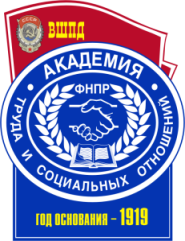 ОСНОВЫ ГОСУДАРСТВЕННОГО И МУНИЦИПАЛЬНОГО УПРАВЛЕНИЯНаправление подготовки38.03.04 Государственное и муниципальное управлениеНаправленность/профиль подготовкиГосударственная и муниципальная службаСтепень/квалификация выпускникабакалаврФорма обученияОчная, заочнаяФГОС ВО № 1567 от 10.12.2014 г.Год набора - 20171Планируемые результаты обучения по дисциплине, соотнесенные с планируемыми результатами освоения образовательной программы52Место дисциплины в структуре ОПОП ВО73Объем дисциплины в зачетных единицах с указанием количества академических часов, выделенных на контактную работу обучающихся с преподавателем (по видам занятий) и на самостоятельную работу обучающихся84Содержание дисциплины, структурированное по разделам (темам) с указанием отведенного на них количества академических часов и видов учебных занятий84.1Структура дисциплины84.2Содержание дисциплины94.3План практических занятий104.4Лабораторные занятия665Перечень учебно-методического обеспечения для самостоятельной работы обучающихся по дисциплине665.1Перечень учебно-методического обеспечения для СМР к разделу 1665.2Перечень учебно-методического обеспечения для СМР к разделу 2685.3Основные термины и понятия696Фонд оценочных средств для проведения текущей и промежуточной аттестации обучающихся по дисциплине797Основная и дополнительная литература, необходимая для освоения дисциплины797.1Основная литература797.2Дополнительная литература797.3Нормативно-правовые акты, материалы судебной практики807.4Периодические издания808Ресурсы информационно-телекоммуникационной сети «Интернет», необходимые для освоения дисциплины819Методические указания для обучающихся по освоению дисциплины 829.1Методические указания по изучению дисциплины и организации самостоятельной работы студента829.2Методические указания по подготовке к практическим занятиям869.3Методические указания по подготовке к лабораторным занятиям879.4Методические указания по выполнению и оформлению контрольных работ879.5Методические указания по выполнению и оформлению курсовых работ879.6Методические указания по подготовке к экзамену 8810Информационные технологии, используемые при осуществлении образовательного процесса по дисциплине, включая перечень программного обеспечения и информационных справочных систем8911Материально-техническая база, необходимая для осуществления образовательного процесса по дисциплине8912Образовательные технологии92Приложение № 1 к разделу № 6 Фонд оценочных средств для проведения текущей и промежуточной аттестации обучающихся по дисциплине936.1.Перечень компетенций с указанием этапов их формирования936.2Описание показателей, критериев оценивания компетенций, шкал оценивания946.3Типовые контрольные задания или иные материалы, необходимые для оценки знаний, умений, навыков и (или) опыта деятельности, характеризующих этапы формирования компетенций в процессе освоения дисциплины976.3.1Типовые контрольные вопросы для подготовки к экзамену по дисциплине976.3.2Типовые практические задачи для проведения текущей аттестации по дисциплине996.3.3Тестовые материалы для проведения текущей аттестации996.3.4Тематика курсовых работ1016.3.5Тематика контрольных работ1036.4Методические материалы, определяющие процедуры оценивания знаний, умений, навыков и (или) опыта деятельности, характеризующих этапы формирования компетенций103Объем дисциплиныВсего часовВсего часовОбъем дисциплиныДля ОФОДля ЗФООбщая трудоемкость дисциплины (зачетных един/часов)5/1805/180Контактная работа обучающихся с преподавателем (по видам учебных занятий) (всего)Контактная работа обучающихся с преподавателем (по видам учебных занятий) (всего)Контактная работа обучающихся с преподавателем (по видам учебных занятий) (всего)Аудиторная работа (всего)6018в том числе:Лекции266Семинарские занятия3412Лабораторные работыСамостоятельная работа обучающегося (всего)84153Вид промежуточной аттестации ЭкзаменЭкзамен№ № п/пппНаименование разделов (тем)Аудиторный фонд (в час.)Аудиторный фонд (в час.)Аудиторный фонд (в час.)Аудиторный фонд (в час.)Аудиторный фонд (в час.)Аудиторный фонд (в час.)Аудиторный фонд (в час.)СРС.(час)Компетенции№ № п/пппНаименование разделов (тем)ВсегоВ том числе в интер.формеЛекцЛек в интер.формеЛабПрактПракт в интер.формеСРС.(час)КомпетенцииРаздел 1. Методологические основы исследования проблем государственного и муниципального управленияРаздел 1. Методологические основы исследования проблем государственного и муниципального управления28412--16442ОК-6; ОК-7; ОПК-1; ОПК-4;1. Зарождение, становление и развитие государственно-управленческой мысли8-4--4-112ОК-6; ОК-7; ОПК-1; ОПК-4;2.Государственное управление как система1044--64115ОК-6; ОК-7; ОПК-1; ОПК-4;3.Уровни государственного управления. Ветви власти. Системные принципы организации государственного и муниципального управления.10-4--6-15ОК-6; ОК-7; ОПК-1; ОПК-4;Раздел 2. Система органов государственной и муниципальной  властиРаздел 2. Система органов государственной и муниципальной  власти32814--18842ОК-2; ОПК-5; ПК-1; ПК-2; ПК-94.Система федеральных органов государственной власти и управления12-6--6-115ОК-2; ОПК-5; ПК-1; ПК-2; ПК-95.Система региональной государственной власти и управления1044--64115ОК-2; ОПК-5; ПК-1; ПК-2; ПК-96.Система местного самоуправления в современной России1044--6412ОК-2; ОПК-5; ПК-1; ПК-2; ПК-9ИТОГОИТОГО601226--341284№ № п/пппНаименование разделов (тем)Аудиторный фонд (в час.)Аудиторный фонд (в час.)Аудиторный фонд (в час.)Аудиторный фонд (в час.)Аудиторный фонд (в час.)Аудиторный фонд (в час.)Аудиторный фонд (в час.)СРС.(час)Компетенции№ № п/пппНаименование разделов (тем)ВсегоВ том числе в интер.формеЛекцЛек в интер.формеЛабПрактПракт в интер.формеСРС.(час)КомпетенцииРаздел 1. Методологические основы исследования проблем государственного и муниципального управленияРаздел 1. Методологические основы исследования проблем государственного и муниципального управления913--6160ОК-6; ОК-7; ОПК-1; ОПК-4;1. Зарождение, становление и развитие государственно-управленческой мысли3-1--2-120ОК-6; ОК-7; ОПК-1; ОПК-4;2.Государственное управление как система311--21120ОК-6; ОК-7; ОПК-1; ОПК-4;3.Уровни государственного управления. Ветви власти. Системные принципы организации государственного и муниципального управления.3-1--2-20ОК-6; ОК-7; ОПК-1; ОПК-4;Раздел 2. Система органов государственной и муниципальной  властиРаздел 2. Система органов государственной и муниципальной  власти933--6393ОК-2; ОПК-5; ПК-1; ПК-2; ПК-94.Система федеральных органов государственной власти и управления3-1--2-131ОК-2; ОПК-5; ПК-1; ПК-2; ПК-95.Система региональной государственной власти и управления321--22131ОК-2; ОПК-5; ПК-1; ПК-2; ПК-96.Система местного самоуправления в современной России311--2131ОК-2; ОПК-5; ПК-1; ПК-2; ПК-9ИТОГОИТОГО1846--124153Шамарова Г.М. Основы государственного и муниципального управления [Электронный ресурс]: учебник/ Шамарова Г.М.— Электрон. текстовые данные.— М.: Московский финансово-промышленный университет «Синергия», 2013.— 320 c.— Режим доступа: http://www.iprbookshop.ru/17032.— ЭБС «IPRbooks», по паролю.Джамалудинова М.Ю. Государственное и муниципальное управление. Введение в специальность [Электронный ресурс]: учебное пособие/ Джамалудинова М.Ю.— Электрон. текстовые данные.— М.: Русайнс, 2015.— 104 c.— Режим доступа: http://www.iprbookshop.ru/48879.— ЭБС «IPRbooks», по паролю.Ершов, В.А. Государственное и муниципальное управление [Текст] : учеб. пособие / В. А. Ершов. - М. : Гросс-Медиа: РОСБУХ, 2009. - 256 с. - (Бакалавр). - ISBN 978-5-476-00776-0 : 144-00.Василенко, И.А. Государственное и муниципальное управление [Текст] : учебник / И. А. Василенко. - 3-е изд., перераб. и доп. - М. : Юрайт, 2010. - 415 с. ; УМО. - (Основы наук). - ISBN 978-5-9916-0762-9 : 259-00.Государственное и муниципальное управление [Электронный ресурс]: учебное пособие/ С.Ю. Наумов [и др.].— Электрон. текстовые данные.— М.: Дашков и К, Ай Пи Эр Медиа, 2011.— 554 c.— Режим доступа: http://www.iprbookshop.ru/1201.— ЭБС «IPRbooks», по паролю.Государственное и муниципальное управление: итоговая государственная аттестация студентов [Текст] : учеб. пособие / под ред. Е.Г. Коваленко. - М. : ИНФРА-М, 2010. - 409 с. ; УМО. - ISBN 978-5-16-002661-9 : 249-00.Государственное и муниципальное управление [Электронный ресурс]: учебное пособие/ В.В. Крупенков [и др.].— Электрон. текстовые данные.— М.: Евразийский открытый институт, 2012.— 336 c.— Режим доступа: http://www.iprbookshop.ru/10648.— ЭБС «IPRbooks», по паролю.1Шамарова Г.М. Основы государственного и муниципального управления [Электронный ресурс]: учебник/ Шамарова Г.М.— Электрон. текстовые данные.— М.: Московский финансово-промышленный университет «Синергия», 2013.— 320 c.— Режим доступа: http://www.iprbookshop.ru/17032.— ЭБС «IPRbooks», по паролю.2Джамалудинова М.Ю. Государственное и муниципальное управление. Введение в специальность [Электронный ресурс]: учебное пособие/ Джамалудинова М.Ю.— Электрон. текстовые данные.— М.: Русайнс, 2015.— 104 c.— Режим доступа: http://www.iprbookshop.ru/48879.— ЭБС «IPRbooks», по паролю.Ершов, В.А. Государственное и муниципальное управление [Текст] : учеб. пособие / В. А. Ершов. - М. : Гросс-Медиа: РОСБУХ, 2009. - 256 с. - (Бакалавр). - ISBN 978-5-476-00776-0 : 144-00.Василенко, И.А. Государственное и муниципальное управление [Текст] : учебник / И. А. Василенко. - 3-е изд., перераб. и доп. - М. : Юрайт, 2010. - 415 с. ; УМО. - (Основы наук). - ISBN 978-5-9916-0762-9 : 259-00.Государственное и муниципальное управление [Электронный ресурс]: учебное пособие/ С.Ю. Наумов [и др.].— Электрон. текстовые данные.— М.: Дашков и К, Ай Пи Эр Медиа, 2011.— 554 c.— Режим доступа: http://www.iprbookshop.ru/1201.— ЭБС «IPRbooks», по паролю.Государственное и муниципальное управление: итоговая государственная аттестация студентов [Текст] : учеб. пособие / под ред. Е.Г. Коваленко. - М. : ИНФРА-М, 2010. - 409 с. ; УМО. - ISBN 978-5-16-002661-9 : 249-00.Государственное и муниципальное управление [Электронный ресурс]: учебное пособие/ В.В. Крупенков [и др.].— Электрон. текстовые данные.— М.: Евразийский открытый институт, 2012.— 336 c.— Режим доступа: http://www.iprbookshop.ru/10648.— ЭБС «IPRbooks», по паролю.1Шамарова Г.М. Основы государственного и муниципального управления [Электронный ресурс]: учебник/ Шамарова Г.М.— Электрон. текстовые данные.— М.: Московский финансово-промышленный университет «Синергия», 2013.— 320 c.— Режим доступа: http://www.iprbookshop.ru/17032.— ЭБС «IPRbooks», по паролю.2Джамалудинова М.Ю. Государственное и муниципальное управление. Введение в специальность [Электронный ресурс]: учебное пособие/ Джамалудинова М.Ю.— Электрон. текстовые данные.— М.: Русайнс, 2015.— 104 c.— Режим доступа: http://www.iprbookshop.ru/48879.— ЭБС «IPRbooks», по паролю.Ершов, В.А. Государственное и муниципальное управление [Текст] : учеб. пособие / В. А. Ершов. - М. : Гросс-Медиа: РОСБУХ, 2009. - 256 с. - (Бакалавр). - ISBN 978-5-476-00776-0 : 144-00.Василенко, И.А. Государственное и муниципальное управление [Текст] : учебник / И. А. Василенко. - 3-е изд., перераб. и доп. - М. : Юрайт, 2010. - 415 с. ; УМО. - (Основы наук). - ISBN 978-5-9916-0762-9 : 259-00.Государственное и муниципальное управление [Электронный ресурс]: учебное пособие/ С.Ю. Наумов [и др.].— Электрон. текстовые данные.— М.: Дашков и К, Ай Пи Эр Медиа, 2011.— 554 c.— Режим доступа: http://www.iprbookshop.ru/1201.— ЭБС «IPRbooks», по паролю.Государственное и муниципальное управление: итоговая государственная аттестация студентов [Текст] : учеб. пособие / под ред. Е.Г. Коваленко. - М. : ИНФРА-М, 2010. - 409 с. ; УМО. - ISBN 978-5-16-002661-9 : 249-00.Государственное и муниципальное управление [Электронный ресурс]: учебное пособие/ В.В. Крупенков [и др.].— Электрон. текстовые данные.— М.: Евразийский открытый институт, 2012.— 336 c.— Режим доступа: http://www.iprbookshop.ru/10648.— ЭБС «IPRbooks», по паролю.Шамарова Г.М. Основы государственного и муниципального управления [Электронный ресурс]: учебник/ Шамарова Г.М.— Электрон. текстовые данные.— М.: Московский финансово-промышленный университет «Синергия», 2013.— 320 c.— Режим доступа: http://www.iprbookshop.ru/17032.— ЭБС «IPRbooks», по паролю.Джамалудинова М.Ю. Государственное и муниципальное управление. Введение в специальность [Электронный ресурс]: учебное пособие/ Джамалудинова М.Ю.— Электрон. текстовые данные.— М.: Русайнс, 2015.— 104 c.— Режим доступа: http://www.iprbookshop.ru/48879.— ЭБС «IPRbooks», по паролю.Ершов, В.А. Государственное и муниципальное управление [Текст] : учеб. пособие / В. А. Ершов. - М. : Гросс-Медиа: РОСБУХ, 2009. - 256 с. - (Бакалавр). - ISBN 978-5-476-00776-0 : 144-00.Василенко, И.А. Государственное и муниципальное управление [Текст] : учебник / И. А. Василенко. - 3-е изд., перераб. и доп. - М. : Юрайт, 2010. - 415 с. ; УМО. - (Основы наук). - ISBN 978-5-9916-0762-9 : 259-00.Государственное и муниципальное управление [Электронный ресурс]: учебное пособие/ С.Ю. Наумов [и др.].— Электрон. текстовые данные.— М.: Дашков и К, Ай Пи Эр Медиа, 2011.— 554 c.— Режим доступа: http://www.iprbookshop.ru/1201.— ЭБС «IPRbooks», по паролю.Государственное и муниципальное управление: итоговая государственная аттестация студентов [Текст] : учеб. пособие / под ред. Е.Г. Коваленко. - М. : ИНФРА-М, 2010. - 409 с. ; УМО. - ISBN 978-5-16-002661-9 : 249-00.Государственное и муниципальное управление [Электронный ресурс]: учебное пособие/ В.В. Крупенков [и др.].— Электрон. текстовые данные.— М.: Евразийский открытый институт, 2012.— 336 c.— Режим доступа: http://www.iprbookshop.ru/10648.— ЭБС «IPRbooks», по паролю.КомандыКритерииКритерииКритерииКритерииКритерииКритерииИтого (0-30 баллов)КомандыЦелевая функцияЦелевая функцияРолевая функция(0-5 баллов)Содержательность концепции (0-10 баллов)Презентация концепции (0-10 баллов)Прочее(0-5 баллов)КомандыЗначениеОценка (0-5 баллов)1. Администрация2.Общественность3. Инвесторы4. разработчики №15. разработчики №2Показатели2008200920102011201220132014Численность постоянного населения всего,в том числе:305,5303,3301,3298,6296,3294,8293,9мужчины140,9140,2139,2138,1133,2131,8130,3женщиныЕд. изм.2008200020102011201220132014Моложе трудоспособного возрастатыс. чел.55,253,951,750,145,1Удельный вес%В трудоспособном возрастетыс. чел.195,2194,1198,1197,0195,4Удельный вес%Старше трудоспособного возрастатыс. чел.54,651,852,153,1Удельный вес%Годы2008200020102011201220132014Число родившихся, чел.2788294631263270323930883152на 1000 населенияЧисло умерших, чел.4099450045365045494746894166на 1000 населенияПрибытие из других регионов, чел.3808285427342361242924142592Выбытие в другие регионы, чел.3946343132093342285323592494Число браков1807201321242353220125232523на 1000 населенияЧисло разводов1325164516091544138614401689на 1000 населенияПричины смертностиУдельный вес, %Внешние причины (убийства, самоубийства, отравления алкоголем, дорожно-транспортные травмы и т.д.)32,5Заболевания системы кровообращения24,5Болезни пищеварительной системы13,9Новообразования10Болезни органов дыхания7,3Прочие причины2012 г.2013 г.2013 г. в % к 2012 г.2014 г.2014 г. в % к 2013 г.В среднем по области за 2011 г.Заболеваемость 86721858419880185837,9ПоказателиЕд. изм.2008200020102011201220132014Численность занятых на предприятиях и в организацияхчел.125155127512126159126020122373136118139359Численность ищущих работу граждан, состоящих на учете в службе занятостичел.2148245423641862187914031423Численность безработных, имеющих официальный статус в службе занятостичел.2074231422661734176713041240Изменение численности безработных, имеющих официальный статус в службе занятостив % к пред. году78,1Мужчинчел.613832593377444294330Женщинчел.Молодежь в возрасте 16-29 летчел.644736709559564426427Уровень зарегистрированной безработицы (на конец года) в % к экономически активному населению%1,31,51,51,11,10,90,8Численность безработных, которым назначено пособие (на конец года)чел.1936212420731549160811821176Число вакансий, заявленных предприятиями в службу занятостимест2160271619752138161325972980Коэффициент напряженности на рынке трудачел.на 1вакан.1,00,91,20,91,20,50,5Численность лиц, проходящих обучение по направлению службы занятости (на конец года)чел.4084185610-453367ПоказательЕд. изм.2008200020102011201220132014Число крупных и средних промышленных предприятийед.67706967656453Численность работающих в промышленноститыс. чел.32,533,432,029,224,725,724,6Среднемесячная заработная плата в промышленностируб.26063873484961337816921310526Темпы роста среднемесячной заработной платы (к предыдущ. году)%Показатель2008200020102011201220132014Промышленность в целом:119,4115,1103,4100,3107,899,6106,0в том числе по отраслям производства:-электроэнергетика98,2103,8104,7105,586,4100,6112,0-машиностроение и металлообработка132,7103,9101,497,1106,9-94,5-лесная, деревообрабатывающая и целлюлозно-бумажная154,6115,9103,880,6120,0-128,9- производство строительных материалов131,1100,0106,093,4112,2---легкая промышленность127,7111,078,6115,1105,985,7109,7-пищевая промышленность120,8100,8117,4107,795,3105,3103,3- мукомольно-крупяная и комбикормовая117,5117,683,0108,0113,0--ПоказателиЕд. изм.2008200020102011201220132014Финансовый результат деятельности крупных и средних организациймлн. руб.2136,61307,71218,91502,21860,01662,72364,6Удельный вес убыточных предприятий и организаций%18,718,226,526,422,622,719,4Дебиторская задолженность предприятий и организаций (на конец года)млн. руб.3064,72911,93767,74243,85697,76243,17186,2Кредиторская задолженность предприятий и организаций (на конец года)млн. руб.4425,74149,94924,55016,07879,66172,27717,6ПоказателиЕд. изм.2008200020102011201220132014Протяженность эксплуатационного пассажирского пути по видам транспортаПротяженность эксплуатационного пассажирского пути по видам транспортаПротяженность эксплуатационного пассажирского пути по видам транспортаПротяженность эксплуатационного пассажирского пути по видам транспортаПротяженность эксплуатационного пассажирского пути по видам транспортаПротяженность эксплуатационного пассажирского пути по видам транспортаПротяженность эксплуатационного пассажирского пути по видам транспортаПротяженность эксплуатационного пассажирского пути по видам транспортаПротяженность эксплуатационного пассажирского пути по видам транспортатроллейбусногокм58585858585840,3автобусного во внутригородском сообщениикм293293293327346393,8343,5Количество маршрутовКоличество маршрутовКоличество маршрутовКоличество маршрутовКоличество маршрутовКоличество маршрутовКоличество маршрутовКоличество маршрутовКоличество маршрутовтроллейбусовед.9977665автобусов (во внутригородском сообщении)ед.30303235343535маршрутных таксиед.38921324751Количество фактически выполненных рейсовКоличество фактически выполненных рейсовКоличество фактически выполненных рейсовКоличество фактически выполненных рейсовКоличество фактически выполненных рейсовКоличество фактически выполненных рейсовКоличество фактически выполненных рейсовКоличество фактически выполненных рейсовКоличество фактически выполненных рейсовтроллейбусамитыс. рейсов472,6461,5435,2392,7355,6360,4362,9автобусами во внутригородском сообщениитыс. рейсов1027,91048,41011,81005,1914,5856,9914,6маршрутными такситыс. рейсов75,5151,4218,7332,1348,8370,1561,4Наличие подвижного составаНаличие подвижного составаНаличие подвижного составаНаличие подвижного составаНаличие подвижного составаНаличие подвижного составаНаличие подвижного составаНаличие подвижного составаНаличие подвижного составатроллейбусовед.1051038988717277Автобусов (среднесписочное количество)ед.184182170175169164186маршрутных таксиед.10305063110220201Число перевезенных за год пассажиров (платных)Число перевезенных за год пассажиров (платных)Число перевезенных за год пассажиров (платных)Число перевезенных за год пассажиров (платных)Число перевезенных за год пассажиров (платных)Число перевезенных за год пассажиров (платных)Число перевезенных за год пассажиров (платных)Число перевезенных за год пассажиров (платных)Число перевезенных за год пассажиров (платных)Число перевезенных за год пассажировмлн. чел.67,475,674,270,568,185,096,2троллейбусамимлн. чел.18,519,619,118,817,919,919,3автобусамимлн. чел.48,254,252,447,044,553,751,0маршрутными таксимлн. чел.0,6641,82,74,75,711,425,9Стоимость проезда 1 пассажираСтоимость проезда 1 пассажираСтоимость проезда 1 пассажираСтоимость проезда 1 пассажираСтоимость проезда 1 пассажираСтоимость проезда 1 пассажираСтоимость проезда 1 пассажираСтоимость проезда 1 пассажираСтоимость проезда 1 пассажирав троллейбусеруб.3,03,04,04,06,06,06,0в автобусе во внутригородском сообщениируб.3,03,04,04,06,06,06,0ПоказателиЕд. изм.2008200020102011201220132014Число телефонных аппаратов сети общего пользования, в том числе:тыс.ед.84,994,3100,7104,3108,7114,2119,7домашних телефоновтыс.ед.62,971,677,180,785,388,790,9Таксофоны городской телефонной сети, включая универсальные междугородние, городскиешт.505505586505416272404Основные статьи доходов2007 г.2007 г.2010 г.2010 г.2014 г.2014 г.Основные статьи доходовмлн. руб.%млн. руб.%млн. руб.%Налоговые доходы1028,21646,62552,41. Налог на прибыль155,9194,5271,62. Налог на доходы физ. лиц362,9920,21438,53. Акцизы120,6147,9-4. Налоги на имущество59,7230,7221,75. Прочее329,0153,2386,0Неналоговые доходы43,7106,6234,5Итого собственных доходов1071,9100,01753,2100,02808,2100,0Всего доходов1175,52161,64900,8ПоказателиЕд. изм.2008200020102011201220132014Расходы городского бюджета, в том числе:млн. руб.1159,81435,71651,72136,32904,83303,45224,8-на жилищно - коммунальное хозяйство и транспорт%41,743,637,735,944,336,018,7- на образование%24,926,030,130,625,728,220,1- на здравоохранение%13,814,315,615,310,011,17,8- на культуру%1,71,82,32,02,52,81,6- на физкультуру и спорт%0,70,80,81,00,82,10,8- на социальное обеспечение%4,30,70,90,91,01,00,9- прочие статьи расходов%ПоказателиЕд. изм.2008200020102011201220132014Розничный товарооборотмлн. руб.45325743,17210,98580,910684,712413,214519,5Индексы физического объема розничного товарооборота%112,2в том числе:Продажа продовольственных товаровмлн. руб.2855,53518,94117,45011,55789,56049,46600,5- в расчете на одного жителяруб.-удельный вес в розничном товарообороте%Продажа непродовольственных товаровмлн. руб.- в расчете на одного жителяруб.-удельный вес в розничном товарообороте%ПоказателиЕд. изм.2008200020102011201220132014Оборот общественного питаниямлн. руб.217,9274,6337,0383,7443,9630,9708,2ПоказателиЕд. изм.2008200020102011201220132014Объем бытовых услуг населениюмлн. руб.61,9392,4473,8567,7654,2694,2814,4В расчете на одного жителяруб.ПоказателиЕд. изм.2008200020102011201220132014Общая площадьтыс. кв. м5784,75862,95933,46027,86109,26365,26449,8Число квартиртыс. кварт.107,7109,0110,0111,4112,7116,9118,1Обеспеченность населения жильем на 1 чел.кв. м19,419,820,120,721,021,621,9Число семей, состоящих на учете на получение жильяед.12463139821381611755113301290612321Число семей, получивших жилье и улучивших жилищные условияед.956932671571519354212- от числа семей, состоящих на учете%Показатели2008200020102011201220132014Удельный вес всей жилой площади, оборудованной:- водопроводом94,794,794,895,095,195,295,4- канализацией94,094,394,494,594,794,794,8- центральным отоплением93,894,194,294,494,594,694,4- газом91,491,791,992,192,292,391,9- ваннами (душем)90,791,091,291,491,691,791,4- горячим водоснабжением90,791,091,291,491,691,691,4ПоказателиЕд. изм.2008200020102011201220132014Мощность водопроводовтыс. куб. м/сут.141,7141,7141,7141,8141,7140,0140,2Одиночное протяжение уличной водопроводной сетикм358,6358,7359359359,5361,4384,7Отпущено воды потребителямтыс. куб. м26209258772590728042298913318032226населению и на коммунально-бытовые нуждытыс. куб. м21309213152139120966260863052728794ПоказателиЕд. изм.2008200020102011201220132014Мощность очистных сооруженийтыс. куб. м / сут.151,4152,4152,4152,4151,9151,9150,2Одиночное протяжение уличной канализационной сетикм196,6196,8196,9197,1199,2195,6202,1Пропущено сточных вод канализаций за годтыс. куб. м28151424324078141972381143510034479- через очистные сооружениятыс. куб. м27784422524060041678377543457934065ПоказателиЕд. изм.2008200020102011201220132014Протяженность уличных тепловых сетей в двухтрубном исполнениикм314330,5335,2347,7348,9364,6356,8Число котельныхед.55575261635961Суммарная мощность котельныхГкал/ час1367,82026,01458,51410,91495,91932,21806,6Отпущено теплоэнергии своим потребителямтыс. Гкал3362,23589,530092499,62543,92343,42343,4Показатель2011201220132014Средства ОМС, %54,456,255,157,8Средства бюджета, %37,23637,434,7Платные услуги, %Общий объем финансирования отрасли, млн. руб.509,1668,1799,9918,4Разделы в бюджетном классификаторе201220122013201320142014Разделы в бюджетном классификаторев млн. руб.%в млн. руб.%в млн. руб.%Образование956,5811571189,81Здравоохранение (без ОМС)380,69375,9333,09Физкультура и спорт69,6874,6868,46Молодежная политика1,53,753,93Культура93,87105,193,06Социальная политика267,29258,3278,38Всего социальные расходы1769,681974,771766,76Бюджет МО, всего расходы3437,21004278,8100,03500,0100Разделы в бюджетном классификаторе20122012201320132014 план2014 планРазделы в бюджетном классификаторетыс. руб.руб./на душу населениятыс. руб.руб./на душу населениятыс. руб.руб./на душу населенияОбразование95658011570001189810Здравоохранение (без ОМС)380690375900333090Физкультура и спорт696807468068460Молодежная политика157037503930Культура9387010510093060Социальная политика26729025832078380Всего социальные расходы176968019747701766760Бюджет МО, всего расходы (с учетом субвенций из бюджетов иных уровней)343720042788003500000Наименование нормативаЕдиница измеренияКоличественная величинаКультураКультураКультураКлубы или учреждения клубного типамест на 1000 жителей20 местСредняя мощность учреждения должна составлять 350 зрительских местБиблиотекиВзрослыена 25 тыс. человек1Детскиена 5,5 тыс. учащихся и дошкольников1Детские школы искусств, школы эстетического образованияПроцент охвата численности учащихся на расчетный период 1 - 8 классов общеобразовательных школ12%Парки культуры и отдыхаОриентировочное количество парков культуры и отдыха 1 на город на 100000 жителейКонцертные залына 1000 жителей3-4 местаФизкультура и спортФизкультура и спортФизкультура и спортНорматив единовременной пропускной способности спортивных сооруженийтыс. человек на 10000 населения1,9Норматив обеспеченности спортивными сооружениями по видам:спортивные залытыс. кв. м на 10000 населения3,5плавательные бассейныкв. м зеркала воды на 10000 населения750плоскостные сооружениятыс. кв. м на 10000 населения19,5Норматив охвата занимающихся в детских и юношеских спортивных школахПроцент от числа детей и подростков в возрасте 6 - 15 лет20Норматив численности тренерско-преподавательского составачеловек на 10 тыс. чел.26Вид учрежденияНормативная на 294 тыс. населения, ед.ФактическаяОтклонение от нормыКлубы или учреждения клубного типа16-17 (ед.) / 5500 мест*4 (ед.)/1600 местБиблиотеки (ед.)Взрослые11-1228 (с учетом детских б-к)Детские8-9**Детские школы искусств, школы эстетического образования (ед.)22***7Парки культуры и отдыха1-2 парка1Концертные залы800 мест-Вид сооруженияНормативная на 10000 населенияНормативная на 294 тыс. населенияФактическаяОтклонение от нормативаспортивные залы3,5 тыс. кв. м102,9 тыс. кв.м.30-40 тыс. кв. м.плавательные бассейны750 кв. м зеркала воды27-29 бассейнов2плоскостные сооружения19,5 тыс. кв. м573,3 тыс. кв.м.114,2 тыс. кв.м.единовременная пропускная способность1900 чел.55860 чел.5697 чел.Норматив охвата занимающихся в детских и юношеских спортивных школах20% от числа детей и подростков в возрасте 6 - 15 лет.6630 детей*4049Норматив численности тренерско-преподавательского состава26 чел.764,4 шт. ед.480 шт.ед.ПоказателиЕд. изм.2008200020102011201220132014Число дошкольных учреждений, всегоед.78787878787880в них детейчел.12795130031326513754142951482715307местмест17047169131707013579165611696113470На 100 мест приходится детейчел.% охвата детей общественным дошкольным воспитанием% охвата7076,178,078,078,676,874,7Средняя плата за содержание детей в ДОУруб.183229 347450454808843ПоказателиЕд. изм.2008200020102011201220132014Количество учрежденийед.52515250504848Численность учащихся в дневных общеобразовательных школахчел.40062383843612733860315162950028027Численность учителейчел.2795256925702419225022762295Удельный вес учащихся, занимающихся во вторую смену к общему числу учащихся%31,029,026,723,227,019,018,0Выпуск учащихся из 9 кл.чел.4604460849464628428339823183Выпуск учащихся из 11 кл.чел.2632269828922881297126572353Награждены золотыми медалямичел.28262631222213Награждены серебряными медалямичел.86686872848564ПоказателиЕд. изм.2008200020102011201220132014Число больничных учрежденийед.17171917172222в них коекед.5793592858975792583756895843- на 10000 чел.ед.Амбулаторно-поликлиническое обслуживание населения2012 г.2013 г.2014 г.Прирост в %2014 г. в среднем пообластиЧисло посещений к врачам на 1 жителя в год8,68,49,08,5ПоказателиЕд. изм.2008200020102011201220132014Число массовых библиотекед.30313230292828Книжный фондтыс. экз.2380233422852291227422652249Численность читателей в массовых библиотекахтыс. чел.138,7151,5151,1140,4142,3137,399,6В среднем на 1 библиотекутыс. чел.Число книг и журналов на:1 библиотекутыс. экз.79757176788185,31 читателяэкз.17151516161622,3ПоказателиЕд. изм.2008200020102011201220132014Число клубных учрежденийед.6555543Число стационарных киноустановок с платным показомед.3444654Число посещений киносеансовтыс. пос.186225321359366397465На 1000 жителейед.2011201220132014Число кружков для взрослых, ед.39414248Число кружков для детей, ед.33333536Направления кружковой работы для взрослыхВокалХореографияХоровоеТеатрорк. инстр.англ. языкциркВокалХореографияХоровоеТеатрорк. инстр.англ. языкциркВокалХореографияХоровоеТеатрорк. инстр.англ. языкциркВокалХореографияХоровоеТеатрорк. инстр.англ. языкциркИтого взрослых участников (чел.)711594603564Направления кружковой работы для детей и среднегодовая их наполняемость (чел.)вокал -68 хореогр.-126 цирк- 15 орк. инстр.-7 эстет. восп.-438 театр- 27 англ. язык-20 фотоклуб-15вокал -80 хореогр.-145 цирк- 15 орк. инстр.-7 эстет. восп.-445 театр- 22 англ. язык-20 фотоклуб-15вокал -83 хореогр.-165 цирк- 15 орк. инстр.-7 эстет. восп.-460 театр- 31 англ. язык-20вокал -90 хореогр.-190 цирк- 14 орк. инстр.-16 эстет. восп.-469 театр- 27 англ. язык-20Итого детейТип учреждения2011201220132014МОУДОД «Детская школа искусств (хореографическая)»470510780790МОУДОД «Детская школа искусств»909280113МОУДОД «ДМШ»0234923512564МОУДОД «МДХШ»765830832859Итого учащихсяГодВиды спортаВиды спортаВиды спортаВиды спортаВиды спортаВиды спортаВиды спортаВиды спортаВиды спортаВиды спортаВиды спортаВиды спортаВсегоВсегоИгровые виды спортаТяжелая атлетикаЛегкая атлетикаЛыжиБольшой теннисНастольный теннисБорьбаСпортивный туризмСпортивная гимнастикаШахматыИноеИное2011201119901199019799787791498853981017352375331518951892012201216759167599846787791430853807713523523312355235520132013148571485775247561688644027234074491213650365020142014184641846484617558310104400150040044012054715471ПодпрограммыОбъемы финансированияВ 2011 – 2013 гг.Объемы финансированияВ 2011 – 2013 гг.Объемы финансирования в 2014 гОбъемы финансирования в 2014 гПодпрограммыВ тыс. руб.В % от объема за годВ тыс. руб.В % от объема за год«Информатизация»00122,07,8«Гражданско- патриотическое воспитание»33,03,585,05,4«Досуг»355,038,1373,023,8«Занятость» «Стройотряды»40,04,2168,010,7«Спорт и здоровье»86,09,2143,09,1«Развитие молодежных организаций»195,020,9227,014,5«Студенчество»120,012,8130,08,3«Летний отдых»0080,05,1«Молодая семья»37,03,927,01,7«Работающая молодежь»25,02,625,01,6«Асоциальная молодежь»«Дети улицы»40,04,2125,08Участие ОДМ в реализации программы «Вместе»0065,04,1Итого:100100ПоказателиЕд. изм.2008200020102011201220132014Численность врачей всех специальностей (с ведомствами)чел.2055198920451936194219492006- численность врачей на 10000 чел. населениячел.- численность врачей на 10000 чел. населения по областичел.3434343434,235,335,4Численность среднегомедицинского персоналачел.5438526051705089508349565175- численность среднего медицинского персонала на 10000 чел. населениячел.- численность среднего медицинского персонала на 10000 чел. населения по областичел.119118117118118,7120,2120,8ВозрастОбразованиеКультураКультураКультураВозрастОбразованиеБиблиотекиКультурно- досуговые учрежденияДополнительное образованиедо 30лет7,5%0,02%22%15%30-40 лет21,6%9,8%24%17,8%40-55 лет55,8%51,6%32%40,2%старше 55 лет15%14,7%21,5%21,6%ПоказателиЕд. изм.2008200020102011201220132014Численность постоянного населения на конец годатыс. чел.Среднемесячная начисленная заработная плата (по полному кругу организаций)руб.Средний размер назначенных месячных пенсийруб.Объем промышленной продукции (по полному кругу)руб.Производство потребительских товаровруб.6406,2840010124110931330635550-Продажа товаров (всего)руб.Продажа продовольственных товаровруб.Продажа непродовольственных товаровруб.Платные услуги населениюруб.2444,16712,18908,210494,815857,82201930395в т.ч. бытовые услугируб.Инвестиции в основной капитал (по полному кругу)тыс. руб.3,54,24,46,410,41317,7Ввод в действие жилых домов (на 1000 жителей)кв.м236,2285,7254,9278,9385,3374,9397,8Обеспеченность населения телефонами сети общего пользования на 100 чел. постоянного населенияшт.Обеспеченность населения жильем на 1 чел.кв.мОбеспеченность населения собственными автомобилями на 1000 чел. населенияед.146,2149,5155,0164,3164169238Бюджетная обеспеченность 1 жителя г. В.руб.Число зарегистрированных преступлений на 1000 чел. населенияед.32,332,228,832,638,246,245,31Шамарова Г.М. Основы государственного и муниципального управления [Электронный ресурс]: учебник/ Шамарова Г.М.— Электрон. текстовые данные.— М.: Московский финансово-промышленный университет «Синергия», 2013.— 320 c.— Режим доступа: http://www.iprbookshop.ru/17032.— ЭБС «IPRbooks», по паролю.2Джамалудинова М.Ю. Государственное и муниципальное управление. Введение в специальность [Электронный ресурс]: учебное пособие/ Джамалудинова М.Ю.— Электрон. текстовые данные.— М.: Русайнс, 2015.— 104 c.— Режим доступа: http://www.iprbookshop.ru/48879.— ЭБС «IPRbooks», по паролю.Ершов, В.А. Государственное и муниципальное управление [Текст] : учеб. пособие / В. А. Ершов. - М. : Гросс-Медиа: РОСБУХ, 2009. - 256 с. - (Бакалавр). - ISBN 978-5-476-00776-0 : 144-00.Василенко, И.А. Государственное и муниципальное управление [Текст] : учебник / И. А. Василенко. - 3-е изд., перераб. и доп. - М. : Юрайт, 2010. - 415 с. ; УМО. - (Основы наук). - ISBN 978-5-9916-0762-9 : 259-00.Государственное и муниципальное управление [Электронный ресурс]: учебное пособие/ С.Ю. Наумов [и др.].— Электрон. текстовые данные.— М.: Дашков и К, Ай Пи Эр Медиа, 2011.— 554 c.— Режим доступа: http://www.iprbookshop.ru/1201.— ЭБС «IPRbooks», по паролю.Государственное и муниципальное управление: итоговая государственная аттестация студентов [Текст] : учеб. пособие / под ред. Е.Г. Коваленко. - М. : ИНФРА-М, 2010. - 409 с. ; УМО. - ISBN 978-5-16-002661-9 : 249-00.Государственное и муниципальное управление [Электронный ресурс]: учебное пособие/ В.В. Крупенков [и др.].— Электрон. текстовые данные.— М.: Евразийский открытый институт, 2012.— 336 c.— Режим доступа: http://www.iprbookshop.ru/10648.— ЭБС «IPRbooks», по паролю.№ п/пАвтор, название, выходные данные, место издания, изд-во год изданияНаличие в ЭБСШамарова Г.М. Основы государственного и муниципального управления [Электронный ресурс]: учебник/ Шамарова Г.М.— Электрон. текстовые данные.— М.: Московский финансово-промышленный университет «Синергия», 2013.— 320 c.— Режим доступа: http://www.iprbookshop.ru/17032.— ЭБС «IPRbooks», по паролю.даДжамалудинова М.Ю. Государственное и муниципальное управление. Введение в специальность [Электронный ресурс]: учебное пособие/ Джамалудинова М.Ю.— Электрон. текстовые данные.— М.: Русайнс, 2015.— 104 c.— Режим доступа: http://www.iprbookshop.ru/48879.— ЭБС «IPRbooks», по паролю.да№ п/пАвтор, название, выходные данные, место издания, изд-во год изданияНаличие в ЭБСЕршов, В.А. Государственное и муниципальное управление [Текст] : учеб. пособие / В. А. Ершов. - М. : Гросс-Медиа: РОСБУХ, 2009. - 256 с. - (Бакалавр). - ISBN 978-5-476-00776-0 : 144-00.-Василенко, И.А. Государственное и муниципальное управление [Текст] : учебник / И. А. Василенко. - 3-е изд., перераб. и доп. - М. : Юрайт, 2010. - 415 с. ; УМО. - (Основы наук). - ISBN 978-5-9916-0762-9 : 259-00.-Государственное и муниципальное управление [Электронный ресурс]: учебное пособие/ С.Ю. Наумов [и др.].— Электрон. текстовые данные.— М.: Дашков и К, Ай Пи Эр Медиа, 2011.— 554 c.— Режим доступа: http://www.iprbookshop.ru/1201.— ЭБС «IPRbooks», по паролю.даГосударственное и муниципальное управление: итоговая государственная аттестация студентов [Текст] : учеб. пособие / под ред. Е.Г. Коваленко. - М. : ИНФРА-М, 2010. - 409 с. ; УМО. - ISBN 978-5-16-002661-9 : 249-00.-Государственное и муниципальное управление [Электронный ресурс]: учебное пособие/ В.В. Крупенков [и др.].— Электрон. текстовые данные.— М.: Евразийский открытый институт, 2012.— 336 c.— Режим доступа: http://www.iprbookshop.ru/10648.— ЭБС «IPRbooks», по паролю.да№ п/пДанные изданияНаличие в библиотеке филиалаНаличие в ЭБСДругой источникВопросы государственного и муниципального управления*--Менеджмент в России и за рубежом*--Управление персоналом*--Региональное и муниципальное управление--*Искусство управления--*Административное право и практика администрирования--*Валовой внутренний продукт--*Вестник Академии права и управления--*Вестник АКСОР--*Вестник Евразийской Академии административных наук--*Вестник Российской академии государственной службы при Президенте РФ--*Вопросы местного самоуправления--*Вопросы региональной экономики--*Глава местной администрации--*Городские исследования и практики--*Госзаказ в вопросах и ответах--*ГОСЗАКАЗ: управление, размещение, обеспечение--*Госзакупки.ру--*Государственная власть и местное самоуправление--*Государственная служба--*Государственное и муниципальное управление--*Государственный и муниципальный финансовый контроль--*Инновационный вестник Регион--*Интеллект. Инновации. Инвестиции--*Местное самоуправление: организация, экономика и учет--*Мир человека--*Муниципал--*Муниципальная служба--*Муниципальная экономика--*Практика муниципального управления--*Проблемный анализ и государственно-управленческое проектирование--*Проблемы развития территории--*Региональные исследования--*Регионология--*Связи с общественностью в органах власти--*Советник бухгалтера государственного и муниципального управления--*Социум и власть--*Управление мегаполисом--*Уровень жизни населения регионов России--*Федерализм--*ФОРСАЙТ--*ЭГО: Экономика. Государство. Общество--*№ п/пИнтернет ресурс (адрес)Описание ресурсаwww.kremlin.ru  Президент России www.council.gov.ru  Совет Федерации Федерального Собрания Российской Федерации www.gov.ru Официальная Россия: Сервер органов государственной власти Российской Федерации www.duma.gov.ru Государственная Дума Федерального Собрания Российской Федерации: Официальный сайт http://www.mmfin.ruМинистерство финансов Россииhttp://www.politnauka.org/ Политнаука. Политология в России и мире  http://www.data-rulers.ru/  Государственные деятели: Даты жизни и правлений. Справочно-информационный сайт http://vasilievaa.narod.ru/ ТЕРРИТОРИАЛЬНОЕ УПРАВЛЕНИЕ: государственное, региональное, муниципальное.  http://www.cbr.ruЦентральный банк Россииhttp://www.iet.ruИнститут экономики переходного периодаwww.csr.ruМатериалы Центра стратегических разработокhttp: //www. akm. ruИнформационное агентствоwww.finansy.ruТематические подшивки по социально-экономическим проблемамwww.one.ruЭкономика и финансыhttp://www.finansy.ruТексты по экономической тематикеhttp: //www. libertarium.ru/libraryКоллекция текстов по экономической тематикеhttp://www.rbc.ruРИА «РосБизнесКонсалтинг» (экономика, финансы)http://gimyrf.ru/handbook/Государственное и муниципальное управлениеhttp://www.jurcenter.ru/  Правовой портал. Возможен поиск в правовых базах данных Рунета. Приводятся тексты нормативно-правовых актов Российской Федерации, тексты наиболее интересных проектов законов, статей и другой юридической литературы. http://www.cfin.ru/  Независимый проект, управляемый одноименной компанией (создатель Дмитрий Рябых) и направленный на сбор и предоставление методической и аналитической информации, относящейся к управлению компаниями, инвестициям и маркетингу. Проект объединяет сообщество профессионалов в области менеджмента, маркетинга и финансов. Уникальная электронная библиотека, насчитывающая более 12000 страниц методических материалов. Еженедельные новости. Форум. Каталог консалтинговых компаний. № п/пНазвание программы/СистемыОписание программы/СистемыСПС «КонсультантПлюс»Справочно-поисковая система, в которой аккумулирован весь спектр продуктов направленный на то, чтобы при принятии того или иного решения пользователь обладал всей полнотой информации. Ежедневно в систему вводятся тысячи новых документов, полученных из разных источников: органов власти и управления, судов, экспертов.В филиале СПС «КонсультантПлюс» обновляется еженедельно.ЭБС IPRbooksПароль доступа можно получить в библиотеке филиала. Режим доступа - удаленный (доступен выход с любого ПК с выходом в интернет). Электронная библиотека ОУП ВО «АТиСО»Пароль доступа можно получить в библиотеке филиала. Режим доступа - удаленный (доступен выход с любого ПК с выходом в интернетПрограммное обеспечениеESET NOD 32 Antivirus Business Edition Программное обеспечениеПакет офисных приложений Apache OpenOffice - свободное программное обеспечениеЛекционный зал на 120 мест Учебная аудитория № 303Мультимедийная аудитория № 207Компьютерный класс 1Учебная аудитория № 201 АКабинет № 319Аудитория № 312Мультимедийная аудитория № 101Компьютерный класс 2Мультимедийная аудитория № 306- телевизор, обеспечивающий просмотр видеоинформации;- учебная доска;- столы;- кресла;- шкафы;- трибуна.- Столы;- стулья;- учебная доска;- Интерактивная доска;- телевизор;- проектор;- дата-камера;- микшерский пульт;- экран;- микрофоны;- скайп-камера;-компьютер с выходом в интернет;- монитор.-Компьютеры – 14, объединенные в единую локальную сеть;-мониторы – 14;- ноутбук – 1;- проектор – 1;- учебная доска.- Столы;-  стулья;-  учебная доска.- Компьютеры;- мониторы;- столы;- стулья;- МФУ;- принтер; - сплит-система;- шкафы;- информационные доски;- локальная сеть;-  выход в интернет.- Столы;- стулья;- учебная доска;- монитор.- Столы;- стулья;- монитор;- компьютер;- интерактивная доска;- проектор.- Компьютеры – 7, объединенные в единую локальную сеть;- ноутбук – 1;- учебная доска;программное обеспечение.- Проектор;- экран;- столы;- стулья;- учебная доска;- компьютер.- ESET NOD 32 Antivirus Business Edition (товарная накладная №67 от 23.04.2015 г.)- Пакет офисных приложений Apache OpenOffice - свободное программное обеспечение. (Договор № 9611 от 20.01.2014 г.)- Система Консультант Плюс (договор об инф. поддержке №1 от 18.12.2014 г.; договор об инф. поддержке №2 от 18.12.2014 г.)- ESET NOD 32 Antivirus Business Edition (товарная накладная №67 от 23.04.2015 г.)- Пакет офисных приложений Apache OpenOffice - свободное программное обеспечение. (Договор № 9611 от 20.01.2014 г.)- Система Консультант Плюс (договор об инф. поддержке №1 от 18.12.2014 г.; договор об инф. поддержке №2 от 18.12.2014 г.)- ESET NOD 32 Antivirus Business Edition (товарная накладная №67 от 23.04.2015 г.)- Пакет офисных приложений Apache OpenOffice - свободное программное обеспечение. (Договор № 9611 от 20.01.2014 г.)- Система Консультант Плюс (договор об инф. поддержке №1 от 18.12.2014 г.; договор об инф. поддержке №2 от 18.12.2014 г.)- ESET NOD 32 Antivirus Business Edition (товарная накладная №67 от 23.04.2015 г.)- Пакет офисных приложений Apache OpenOffice - свободное программное обеспечение. (Договор № 9611 от 20.01.2014 г.)- ESET NOD 32 Antivirus Business Edition (товарная накладная №67 от 23.04.2015 г.)- Пакет офисных приложений Apache OpenOffice - свободное программное обеспечение. (Договор № 9611 от 20.01.2014 г.)- ESET NOD 32 Antivirus Business Edition (товарная накладная №67 от 23.04.2015 г.)- Пакет офисных приложений Apache OpenOffice - свободное программное обеспечение. (Договор № 9611 от 20.01.2014 г.)- Система Консультант Плюс (договор об инф. поддержке №1 от 18.12.2014 г.; договор об инф. поддержке №2 от 18.12.2014 г.)- ESET NOD 32 Antivirus Business Edition (товарная накладная №67 от 23.04.2015 г.)- Пакет офисных приложений Apache OpenOffice - свободное программное обеспечение. (Договор № 9611 от 20.01.2014 г.)- ESET NOD 32 Antivirus Business Edition (товарная накладная №67 от 23.04.2015 г.)- Пакет офисных приложений Apache OpenOffice - свободное программное обеспечение. (Договор № 9611 от 20.01.2014 г.)№ п/пКод формируемой компетенции и ее содержаниеЭтапы (семестры) формирования компетенции в процессе освоения дисциплиныЭтапы (семестры) формирования компетенции в процессе освоения дисциплиныЭтапы (семестры) формирования компетенции в процессе освоения дисциплины№ п/пКод формируемой компетенции и ее содержаниеОчная форма обученияЗаочная форма обученияЗаочная форма обучения (ускор.)ОК-266-ОК-666-ОК-766-ОПК-166ОПК-466ОПК - 566ПК-166ПК-266ПК-966Показатели оцениванияКритерии оценивания компетенцийШкала оцениванияПонимание смысла компетенцииИмеет базовые общие знания в рамках диапазона выделенных задач (1 балл)Понимает факты, принципы, процессы, общие понятия в пределах области исследования. В большинстве случаев способен выявить достоверные источники информации, обработать, анализировать информацию. (2 балла)Имеет фактические и теоретические знания в пределах области исследования с пониманием границ применимости (3 балла)Минимальный уровеньБазовый уровеньВысокий уровеньОсвоение компетенции в рамках изучения дисциплиныНаличие основных умений, требуемых для выполнения простых задач. Способен применять только типичные, наиболее часто встречающиеся приемы по конкретной сформулированной (выделенной) задаче (1 балл)Имеет диапазон практических умений, требуемых для решения определенных проблем в области исследования. В большинстве случаев способен выявить достоверные источники информации, обработать, анализировать информацию. (2 балла)Имеет широкий диапазон практических умений, требуемых для развития творческих решений, абстрагирования проблем. Способен выявлять проблемы   и умеет находить способы решения, применяя современные методы и технологии. (3 балла)Минимальный уровеньБазовый уровеньВысокий уровеньСпособность применять на практике знания, полученные в ходе изучения дисциплиныСпособен работать при прямом наблюдении. Способен применять теоретические знания к решению конкретных задач. (1 балл)Может взять на себя  ответственность за завершение задач в исследовании, приспосабливает свое поведение к обстоятельствам в решении проблем. Затрудняется в решении сложных, неординарных проблем, не выделяет типичных ошибок и возможных сложностей при решении той или иной проблемы (2 балла)Способен контролировать работу, проводить оценку, совершенствовать действия работы. Умеет выбрать эффективный прием решения задач по возникающим проблемам.  (3 балла)Минимальный уровеньБазовый уровеньВысокий уровень№ п/пОценка уровня подготовкиХарактеристика ответа (экзамен, устные ответы)Процент результативности (правильных ответов)15/Отлично– полно раскрыто содержание материала;– материал изложен грамотно, в определенной логической последовательности;– продемонстрировано системное и глубокое знание программного материала;– точно используется терминология;– показано умение иллюстрировать теоретические положения конкретными примерами, применять их в новой ситуации;– продемонстрировано усвоение ранее изученных сопутствующих вопросов, сформированность и устойчивость компетенций, умений и навыков;– ответ прозвучал самостоятельно, без наводящих вопросов;– продемонстрирована способность творчески применять знание теории к решению профессиональных задач;– продемонстрировано знание современной учебной и научной литературы;– допущены одна – две неточности при освещении второстепенных вопросов, которые исправляются по замечанию.80 - 10024/Хорошо – вопросы излагаются систематизировано и последовательно;– продемонстрировано умение анализировать материал, однако не все выводы носят аргументированный и доказательный характер;– продемонстрировано усвоение основной литературы.– ответ удовлетворяет в основном требованиям на оценку «5», но при этом имеет один из недостатков: в изложении допущены небольшие пробелы, не исказившие содержание ответа; допущены один – два недочета при освещении основного содержания ответа, исправленные по замечанию преподавателя; допущены ошибка или более двух недочетов при освещении второстепенных вопросов, которые легко исправляются по замечанию преподавателя. 70 - 7933/Удовлетворительно– неполно или непоследовательно раскрыто содержание материала, но показано общее понимание вопроса и продемонстрированы умения, достаточные для дальнейшего усвоения материала;– усвоены основные категории по рассматриваемому и дополнительным вопросам;– имелись затруднения или допущены ошибки в определении понятий, использовании терминологии, исправленные после нескольких наводящих вопросов;– при неполном знании теоретического материала выявлена недостаточная сформированность компетенций, умений и навыков, студент не может применить теорию в новой ситуации;– продемонстрировано усвоение основной литературы.60 - 6942/Неудовлетворительно– не раскрыто основное содержание учебного материала;– обнаружено незнание или непонимание большей или наиболее важной части учебного материала;– допущены ошибки в определении понятий, при использовании терминологии, которые не исправлены после нескольких наводящих вопросов- не сформированы компетенции, умения и навыки,  количество баллов за освоение компетенций менее 3.- отказ от ответа или отсутствие ответаменее 60Процент результативности (правильных ответов)Оценка уровня подготовкиОценка уровня подготовкиПроцент результативности (правильных ответов)балл (отметка)вербальный аналог80 - 1005отлично70 ÷ 794хорошо60 ÷ 693удовлетворительноменее 602неудовлетворительно№ п/пОценка Характеристика ответаПроцент результативности (правильных ответов)15/ОтличноВ процессе защиты курсовой работы, проекта обучаемый показал всестороннее, систематическое и глубокое знание учебно-программного материала, усвоивший основную и дополнительную литературу, рекомендованную программойДал полные развернутые ответы на поставленные вопросы. При ответе могут быть допущены незначительные недочеты в определении понятий, оговорки, поправленные студентом самостоятельно в процессе ответа80 - 10024/Хорошо В процессе защиты курсовой работы, проекта обучаемый показал полное знание учебно-программного материала, усвоивший основную литературу, рекомендованную в программе.Дал полный, логичный ответ на поставленные вопросы. При ответе могут быть допущены неточности или незначительные ошибки, исправленные студентом с помощью преподавателя70 - 7933/УдовлетворительноВ процессе защиты курсовой работы, проекта обучаемый показал знания основного учебно-программного материала в объеме, предусмотренном программой, не в полном объеме усвоил материал  основной литературы, рекомендованной программой, дал недостаточно полный, развернутый и логически продуманный ответ, допустил ошибки в раскрытии понятий, употреблении терминов60 - 6942/НеудовлетворительноНе раскрыто основное содержание материала, обнаружено не знание основных положений темы. Не сформированы компетенции, умения и навыки. Ответ на вопрос отсутствуетменее 60